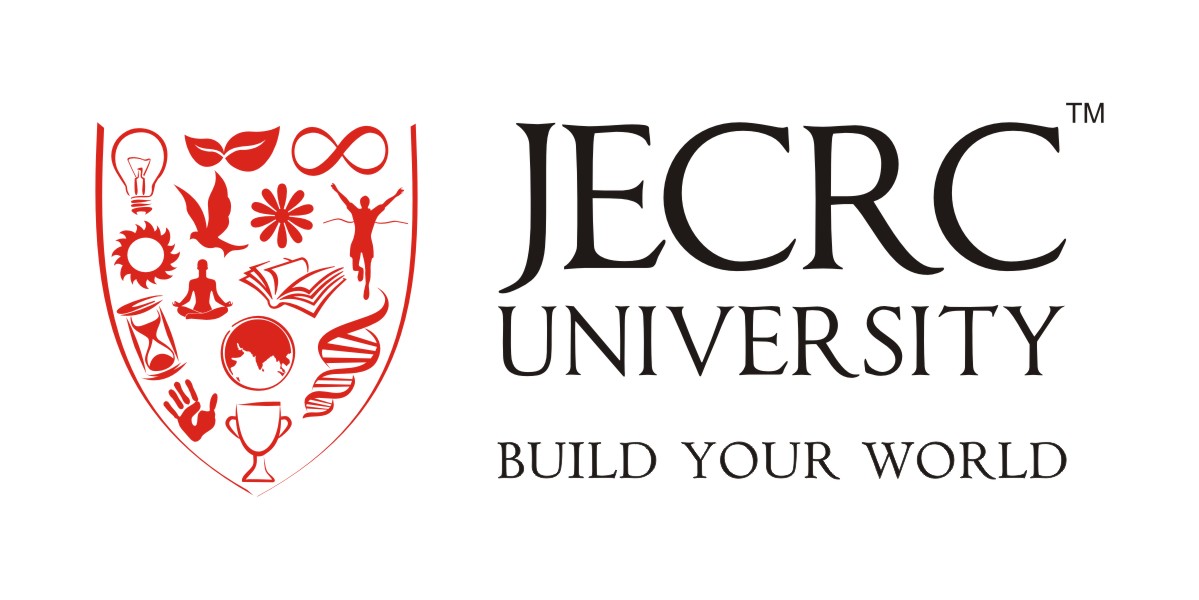 School of Engineering Syllabi and Course StructureB. Tech. (Computer Science & Engineering)(2018-2022)Academic ProgrammesFebruary 2018The curriculum and syllabus for B.Tech. Program conforms to outcome based teaching learning process. In general, several outcomes have been identified and the curriculum and syllabus have been planned in such a way that each of the courses meets one or more of these outcomes. Student outcomes illustrate the students are expected to know and be able to do by the time of graduation. These relate to the skills, understanding, and behaviours that students acquire as they progress through the program. Further each course in the program brings out clear instructional objectives which are mapped to the student outcomes. B.Tech. (CSE) Program Educational Objective (PEO’s):A graduate of the Computer Science and Engineering Program should:PEO- I
Students will develop themselves as effective professionals by solving real problems through the use of computer science knowledge and with attention to team work, effective communication, critical thinking and problem solving skills.PEO- II
Students will develop professional skills that prepare them for immediate employment and for life-long learning in advanced areas of computer science and related fields.PEO- III
Students will demonstrate their ability to adapt to a rapidly changing environment by having learned and applied new skills and new technologies.PEO- IV
Students will be provided with an educational foundation that prepares them for excellence, leadership roles along diverse career paths with encouragement to professional ethics and active participation needed for a successful career.Program Outcome (PO’s)A graduate of the Computer Science and Engineering Program will demonstrate:PO1.  Engineering knowledge: Apply the knowledge of mathematics, science, engineering fundamentals, and an engineering specialization to the solution of complex engineering problems. PO2.  Problem analysis: Identify, formulate, research literature, and analyze complex engineering problems reaching substantiated conclusions using first principles of mathematics, natural sciences, and engineering sciences. PO3.  Design/development of solutions: Design solutions for complex engineering problems and design system components or processes that meet the specified needs with appropriate consideration for the public health and safety, and the cultural, societal, and environmental considerations. PO4.  Conduct investigations of complex problems: Use research-based knowledge and research methods including design of experiments, analysis and interpretation of data, and synthesis of the information to provide valid conclusions. PO5.  Modern tool usage: Create, select, and apply appropriate techniques, resources, and modern engineering and IT tools including prediction and modeling to complex engineering activities with an understanding of the limitations. PO6.  The engineer and society: Apply reasoning informed by the contextual knowledge to assess societal, health, safety, legal andcultural issues and the consequent responsibilities relevant to the professional engineering practice. PO7.  Environment and sustainability: Understand the impact of the professional engineering solutions in societal and environmental contexts, and demonstrate the knowledge of, and need for sustainable development. PO8.  Ethics: Apply ethical principles and commit to professional ethics and responsibilities and norms of the engineering practice. PO9. Individual and team work: Function effectively as an individual, and as a member or leader in diverse teams, and in multidisciplinary settings.PO10. Communication: Communicate effectively on complex engineering activities with the engineering community and with society at large, such as, being able to comprehend and write effective reports and design documentation, make effective presentations, and give and receive clear instructions. PO11. Project management and finance: Demonstrate knowledge and understanding of the engineering and management principles and apply these to one’s own work, as a member and leader in a team, to manage projects and in multidisciplinary environments. PO12. Life-long learning: Recognize the need for, and have the preparation and ability to engage in independent and life-long learning in the broadest context of technological change. Program Specific Outcome:PSO1: The ability to understand, analyze and develop computer programs in the areas related to algorithms, system software, multimedia, web design, big data analytics, and networking for efficient design of computer-based systems of varying complexity.( Professional Skills)PSO2: The ability to apply standard practices and strategies in software project development using open-ended programming environments to deliver a quality product for business success. (Problem-Solving Skills)PSO3: The ability to employ modern computer languages, environments, and platforms in creating innovative career paths to be an entrepreneur, and a zest for higher studies.( Successful Career and Entrepreneurship)B.Tech   CSE   III SemesterB.Tech CSE Semester IVB.Tech. CSE Semester VB.Tech CSE Semester VIB.Tech. CSE Semester VIIB.Tech. CSE Semester VIIIProgram Elective-IPrerequisite: NilList of  Program Electives-IIList of  Program Electives-IIIPrerequisite: Students have to take Program Elective-I in respective area.  List of  Program Electives-IVList of  Program Electives-VProgram Elective V LabPrerequisite: Students have to take Program Elective-V in respective area.List of  Program Electives-VIList of Open ElectivesB.Tech CSE Semester IIIOBJECTIVE:To familiarize the prospective engineers with techniques in multivariate analysis, linear algebra and some useful special functions. To acquaint the students with standard concepts and tools at an intermediate to advanced level that will serve them well towards tackling more advanced level of mathematics and applications that they would find useful in their profession.Objective:To introduce a number of Discrete Mathematical Structures (DMS) found to be serving as tools even today in the development of theoretical computer science. Tosolve problems occurred in the development of programming languages.  Tofamiliarize students with concepts and techniques of graph theory, and sets apart from languages of logic and proof methods.A complete knowledge on various discrete structures available in literature. Realization of some satisfaction of having learnt that discrete structures are indeed useful in computer science and engineering and thereby concluding that no mistake has been done in studying this course. Gaining of some confidence on how to deal with problems which may arrive in computer science and engineering in near future. 
Text BooksB.Kolman et.al- Discrete mathematical Structures, 5th Edn, Pearson Education, New Delhi - 2004.Reference BooksK.H. Rosen – Discrete Mathematics and Its Applications – 4th Edn, Tata McGraw Hill, New Delhi – 2001J.P. Tremblay et.al – Discrete Mathematical Structures with Applications to Computer Science, TMH, New Delhi – 2004.Mott. J.L., Kandel A. and Baker, T.P. "Discrete mathematics”, for computer scientists and Mathematicians", Second Edition, Prentice Hall 1986. Tremblay J.P. and Manohar, R. "Discrete Mathematical Structures with Applications to Computer Science", McGraw Hill, 1975. ObjectiveTo learn about generic models of software development process.To understand fundamental concepts of requirements engineering and Analysis Modeling.To understand the different design techniques and their implementation.To learn various testing and maintenance measuresCourse Outcome (CO):At the end of this course studentswill have:CO1: An ability to design a system, component, or process to meet desired needs within realistic constraints such as economic, environmental, social, political, ethical, health and safety, manufacturability, and sustainability.CO2: An ability to identify, formulates, and solve engineering problems.CO3: An understanding of professional and ethical responsibility.CO4: The broad education necessary to understand the impact of engineering solutions in a global, economic, environmental, and societal context.MAPPING COURSE OUTCOMES LEADING TO THE ACHIEVEMENT OF PROGRAM OUTCOMES AND PROGRAM SPECIFIC OUTCOMES: H = Highly Related; M = Medium  L = LowText Books:Fundamentals of Software Engineering – Carlo Ghezziet. Et.al.Software Engineering – Design, Reliability Management – Pressman.Reference Books:Software Engineering – Ian Sommerville.Software Engineering - Shoeman.Software Engineering with Abstraction – Berzins and LuqiPankaj Jalote, Software Engineering, Wiley OBJECTIVE:To study various data structure concepts like Stacks, Queues, Linked List, Trees and FilesTo overview the applications of data structures.To be familiar with utilization of data structure techniques in problem solving.To have a comprehensive knowledge of data structures and algorithm.To carry out asymptotic analysis of algorithm.Course OUTCOME (CO): CO1:	Show the understanding of various data structure concepts like Stacks, Queues, Linked List, Trees and Files CO2:	Understand the applications of data structures.CO3:	Understand with utilization of data structure techniques in problem solving. CO4:	Use comprehensive knowledge of data structures and algorithm. CO5:	Use asymptotic analysis of algorithm. MAPPING COURSE OUTCOMES LEADING TO THE ACHIEVEMENT OF PROGRAM OUTCOMES AND PROGRAM SPECIFIC OUTCOMES: H = Highly Related; M = Medium; L = LowText Books:Data Structures and Algorithms by Alfred V. Aho, Jeffrey D. Ullman and John E. Hopcroft , Addison-Wesley Series (1983)Reference Books:T.H. Cormen, C.E. Leiserson, and R.L. Rivest. Introduction to Algorithms.The MIT Press andMcGraw-Hill Book Company, Cambridge, Massacusetts, 1990 (Available in Indian Edition).Steven S. Skiena. The Algorithm Design Manual.Springer, Second Edition, 2008.Data Structures and Algorithm Analysis in Java (3rd Edition) by Mark Allen Weiss, Addison Wesley(2011).OBJECTIVE:To perform object oriented programming solution and develop solutions to problems demonstrating usage of control structure, modularity, classes, I/O and the scope of the class membersTo demonstrate adeptness of object oriented programming in developing solution to problems demonstrating usage of data abstraction, encapsulation and inheritanceTo demonstrate ability to implement one or more patterns involving dynamic binding and utilization of polymorphism in the solution of problemsTo learn syntax and features of exception handlingTo demonstrate the ability to implement solution to various I/O manipulation operations and the ability to create two-dimensional graphic components using appletsCourse Outcome (CO):At the end of this course, students will demonstrate ability to:CO1: Understand object-oriented programming features in C++,CO2: Apply these features to program design and implementation,CO3: Develop applications using Object Oriented Programming Concepts.CO4: Implement features of object oriented programming to solve real world problems.MAPPING COURSE OUTCOMES LEADING TO THE ACHIEVEMENT OF PROGRAM OUTCOMES AND PROGRAM SPECIFIC OUTCOMES: Text BooksLet Us C: BalaGuruswamy, TATA McGraw Hill.Programming with C, C++: Yashwant KanetkarReference Books      1.  C++:The Complete Reference.	      2. The C++ Programming Language:Bjarne StroustrupOBJECTIVE:To provide a comprehensive introduction to digital logic design leading to the ability to understand number system representations, binary codes, binary arithmetic and Boolean algebra, its axioms and theorems, and its relevance to digital logic design.To provide introduction to combinational circuits(such as Karnaugh maps),synchronous sequential logic and Asynchrnous sequential logic.Text Books:1. M Morris Mano, Digital Design, 3rd Edition, 2006, PHI2. R. P Jain, Modern Digital Electronics, Second Edition, TMHReference Books:Tocci : Digital Systems PHI , 6e, 2001Bignell&Donovan Digital Electronics, 4th Edition, 2007, Thomson Learning.List of ExperimentsWrite a program for understanding of C++ program structure without any CLASS declaration. Program may be based on simple input output, understanding of keyword using.Write a Program to Understand Structure & Unions. 
Write a C++ program to demonstrate concept of declaration of class with public & private member, constructors, object creation using constructors, access restrictions, defining member functions within and outside a class. Scope resolution operators, accessing an object’s data members and functions through different type of object handle name of object, reference to object, pointer to object, assigning class objects to each other.Write a Program, involving multiple classes (without inheritance) to accomplish a task&demonstrate composition of class.Write a Program to Demonstrate Friend function, classes and this pointer.Write a Program to Demonstrate Inline functions.Write a Program to Demonstrate pointers to derived classes.Write a Program to demonstrate dynamic memory management using new & delete & static class members.Write a Program to demonstrate an operator overloading, operator functions as member function and/ or friend function, overloading stream insertion and stream extraction, operators, overloading operators etc.Write a Program to demonstrate use of protected members, public & private protected classes, multilevel inheritance etc.Write a Program for multiple inheritance, virtual functions, virtual base classes, abstract classesWrite a Program to Demonstrate use of Constructors and Destructors.Write a Program to Develop with suitable hierarchy, classes for Point, Shape, Rectangle, Square, Circle, Ellipse, Triangle, Polygon, etc. Design a simple test application to demonstrate dynamic polymorphism.Write a Program to Show how file management is done in C++.Write a Program to demonstrate class templates.Course Outcome (CO):At the end of this course, students will demonstrate ability to:CO1: Be familiar with language environmentCO2: Implement object oriented concepts to solve problems CO3: Develop applications using object oriented conceptsMAPPING COURSE OUTCOMES LEADING TO THE ACHIEVEMENT OF PROGRAM OUTCOMES AND PROGRAM SPECIFIC OUTCOMES: List of ExperimentsList of ExperimentsTruth Table verification – NAND gate, NOR gate, OR gate, AND gate, NOT gate.Verifying if NAND gate is a universal gate.Verifying if NOR gate is a universal gate.Realizing given truth table using SOP form.Realizing given truth table using POS form.Design and Implementation of Adder and Subtractor.Design and Implementation of Multiplexer and Demultiplexer.Design and Implementation of Binary to gray code converters and vice-versa.Design and Implementation of BCD Adder.Design and Implementation of encoder and decoder.Design and Implementation of parity generator and detector.  Design and Implementation of Magnitude Comparator.Design and Implementation of flip flops – RS, JK, D and T flip flops.Design and Implementation of 3-bit synchronous up/down counter.Design and Implementation of SISO, SIPO, PISO and PIPO shift registers using Flip- flopsLab Experiments: 1.a) Study of Unix/Linux general purpose utility command list: man,who,cat, cd, cp, ps, ls, mv, rm, mkdir, rmdir, echo, more, date, time, kill, history, chmod, chown, finger, pwd, cal, logout, shutdown. b) Study of vi editor. c) Study of Bash shell, Bourne shell and C shell in Unix/Linux operating system. d) Study of Unix/Linux file system (tree structure). e) Study of .bashrc, /etc/bashrc and Environment variables. 2. Write a C program that makes a copy of a file using standard I/O, and system calls 3. Write a C program to emulate the UNIX ls –l command. 4. Write a C program that illustrates how to execute two commands concurrently with a command pipe. Ex: - ls –l | sort 5. Write a C program that illustrates two processes communicating using shared memory 6. Write a C program to simulate producer and consumer problem using semaphores 7. Write C program to create a thread using pthreads library and let it run its function. 8. Write a C program to illustrate concurrent execution of threads using pthreads library.  Extra Programs 1. Write a shell script that accepts a file name, starting and ending numbers as arguments and displays all the lines between the given line numbers. 2. Write a shell script that displays a list of all files in the current directory to which the user has read, write and execute permissions.Course Outcome (CO):At the ends of this course studentswill have:CO1: The practical knowledge of UNIX/Linux Operating System commands.CO2: Be able to work confidently in Unix/Linux environmentCO3: Be able to write shell scripts to automate various tasks.CO4: Be able to learn the important Linux/UNIX library functions and system calls.MAPPING COURSE OUTCOMES LEADING TO THE ACHIEVEMENT OF PROGRAM OUTCOMES AND PROGRAM SPECIFIC OUTCOMES: H = Highly Related; M = Medium  L = LowOBJECTIVES: To build an understanding of the fundamental concepts of computer networking.To familiarize the student with the basic taxonomy and terminology of the computer networking area.To introduce the student to advanced networking concepts, preparing the student for entry Advanced courses in computer networking.To allow the student to gain expertise in some specific areas of networking such as the design and maintenance of individual networks.Course Outcome (CO) of Computer NetworkAt the end of this course studentswill have:CO1: To provide an in-depth understanding of the terminology of network and concepts of OSI reference model and TCP/IP model. CO2: To equip our students with technical concept of protocols, network interfaces, and   design/performance issues in networks.CO3:  To be familiar with contemporary issues in networking technologies.CO4: To be familiar with network tools and to enhance analytical skills to develop innovative solutions.MAPPING COURSE OUTCOMES LEADING TO THE ACHIEVEMENT OF PROGRAM OUTCOMES AND PROGRAM SPECIFIC OUTCOMES: H = Highly Related; M = Medium  L = LowText Books:1. Computer Networks, by Andrew S Tanenbaum, PHI. (2010)Reference Books:Data Communications, Computer networking on OSI , by Fred Halsall, Addison Wesley Publishing Co.1998Computer Networking -A Top-Down Approach Featuring the Internet ,James F. Kurose and Keith W. Ross ,Addison Wesley Publishing Co. 2004Computer Networks: Protocols standards and interfaces , by Uyless Black, Prentice Hall.2002Data communication & Networks , by Behrou A. Forouzan, Tata McGraw Hill. 2002Data and Computer Communications, by Walliam Stallings, PHI. (2002)B.Tech CSE Semester IVOBJECTIVE:.To perform algebra with complex numbers.To identify complex-differentiable functions.To compute complex line integralsTo use the residue theorem.Compute sums, products, quotients, conjugate, modulus, and argument of complex numbers.Determine whether a given function is differentiable, and if so find its derivative.Identify the isolated singularities of a function and determine whether they are removable,poles, or essential.Text Books:1. Shanti Narayan, Theory of Functions of a Complex Variable, S. Chand &Co.NewDelhi.2. R.V. Churchil& J.W. Brown, Complex Variables and Applications, 5th Edition, McGraw-Hill, New York, 1990.Reference Books:S. Ponnuswamy,Introduction To Complex Analysis. Narosa publishers 1993.D. Sarason: Notes on Complex Function Theory.T. W. Gamelin: Complex Analysis.J.B.Conway: Functions of one complex Variable.Mark J., Ablowitz& A.S. Fokas, Complex Variables: Introduction and Applications,Cambridge University Press. South Asian Edition, 1998.Murray.R.Spiegel,Theory and Problems of Complex Variables-,Schaum outline series.P. Duraipandian,Complex Analysis-.OBJECTIVE:To provide students with a foundation in graphical applications programmingTo introduce students with fundamental concepts and theory of computer graphicsTo give basics of application programming interface (API) implementation based on graphics pipeline approachCourse Outcome (CO):At the ends of this course studentswill have:CO1: Understand the structure of modern computer graphics systemCO2: Understand the basic principles of implementing computer graphics primitives.CO3: Familiarity with key algorithms for modeling and rendering graphical dataCO4: Develop design and problem solving skills with application to computer graphicsMAPPING COURSE OUTCOMES LEADING TO THE ACHIEVEMENT OF PROGRAM OUTCOMES AND PROGRAM SPECIFIC OUTCOMES: H = Highly Related; M = Medium  L = LowText Books:1. Donald Hearn and Pauline Baker, Computer Graphics with OpenGL (third edition), Prentice Hall, 2003Reference Books:1.F. S. Hill Jr. and S. M. Kelley, Computer Graphics using OpenGL (third edition), Prentice Hall, 20062. Peter Shirley and Steve Marschner, Computer Graphics(first edition), A. K. Peters, 20103. Edward Angel, Interactive Computer Graphics. A Top-Down Approach Using OpenGL (fifth Edition), PearsonEducation, 2008OJECTIVE:To understand the structure and functions of OSTo learn about Processes, Threads and Scheduling algorithmsTo understand the principles of concurrency and DeadlocksTo learn various memory management schemesTo study I/O management and File systemsCourse Outcome (CO):At the ends of this course studentswill have:CO1: Classify Unix Kernel mode with user mode & contrast between Kernel structures. CO2: Identify and estimate process management & thread management strategies along with their different operations CO3:Implement different system calls for various file handling operations. CO4:determine paging and Caching techniques related to Virtual Memory. MAPPING COURSE OUTCOMES LEADING TO THE ACHIEVEMENT OF PROGRAM OUTCOMES AND PROGRAM SPECIFIC OUTCOMES: H = Highly Related; M = Medium  L = LowText Books:1. Operating Systems Concepts – Silberschatz, Galvin, Wiley Publications (2008)2. Modern Operating Systems - Andrew S. Tanenbaum, Pearson Education Asia / PHI(2005)Reference Books:Operating Systems – William Stallings, Pearson Education Asia (2002)UNIX System Programming Using C++, by Terrence Chan: Prentice Hall India, 1999.Advanced Programming in UNIX Environment, by W. Richard Stevens: 2nd Ed, Pearson Education, 2005OJECTIVE: To understand the basic structure and operation of digital computerTo study the design of arithmetic and logic unit and implementation of fixedpointand floating-point arithmetic operationsTo study the two types of control unit techniques and the concept ofpipeliningTo study the hierarchical memory system including cache memories andvirtual memoryTo study the different ways of communicating with I/O devices and standardI/O interfacesCourse Outcome (CO):At the ends of this course studentswill have:CO1: Awareness of computer organization.CO2: Design and architecture of machine.CO3:Implement different system calls for various units. CO4: Logical representation of storage, representation and management.CO5: Analysis of I/O subsystem.MAPPING COURSE OUTCOMES LEADING TO THE ACHIEVEMENT OF PROGRAM OUTCOMES AND PROGRAM SPECIFIC OUTCOMES: H = Highly Related; M = Medium  L = LowText Book:1. Computer Organization by V. Carl Hamacher, Safwat G. Zaky and Zvonko G. Vranesic , McGraw-Hill series(2002)Reference Books:1. Computer Organization and Design, by David Patterson and John Hennessey,” Elsevier. 2008.2. Computer System Architecture by Mano, M.M.,, Prentice Hall of India, New Delhi, 19923. Computer Systems Design and Architecture (2nd Edition) by Vincent P. Heuring and Harry F. Jordan (Dec 6, 2003)4. Computer Architecture and Organization, by Hayes, J.P.1998, McGraw-HillOJECTIVE:To provide knowledge of  relational modelTo learn about ER diagrams.To learn about Query Processing and Transaction ProcessingCourse Outcome (CO):At the ends of this course studentswill have:CO1: Awareness of database management basics and different models that we use for database.CO2: Design and architecture of relational model, relational algebra and SQL queries.CO3: Implement different form of normalization. CO4: Logical representation of internet database.CO5: Analysis and concepts of transaction, concurrency and recovery systems.MAPPING COURSE OUTCOMES LEADING TO THE ACHIEVEMENT OF PROGRAM OUTCOMES AND PROGRAM SPECIFIC OUTCOMES: H = Highly Related; M = Medium  L = LowText Books:1. Database Systems Concepts – Korthe, TMH2. An Introduction to Database Design – DateReference Books:Fundamentals of Database Systems – Elmasri and NavatheDatabase Management and Design – Hansen and Hansen .Object-Oriented Database Design – HarringtonOBJECTIVE:To study various core programming basics—including data types, control structures, algorithm development, To overview the applications of Python.To be familiar with program design with functions—via the Python programming language.Students will solve problems, explore real-world software development challenges, and create practical and contemporary applicationsCourse Outcome:CO1:	Various core programming basics—including data types, control structures, algorithm development, CO2:	Overview the applications of Python.CO3:	Show the program design with functions—via the Python programming language.CO4:	Students will solve problems, explore real-world software development challenges, and create practical and contemporary applicationsMAPPING COURSE OUTCOMES LEADING TO THE ACHIEVEMENT OF PROGRAM OUTCOMES AND PROGRAM SPECIFIC OUTCOMES: H = Highly Related; M = Medium  L = LowText Book:1. Fundamentals of Python: First Programs  Author: Kenneth Lambert  Publisher: Course Technology, Cengage Learning, 2012  ISBN-13: 978-1-111-82270-5Reference Books: Python: Real World Machine LearningBy Prateek Joshi et al.ISBN 13: 9781787123212 Packt Publishing 941 pages (November 2016)OBJECTIVE:To understand Software Project Management Concepts.To understand Risk Analysis.To Study about Software Quality Management.To understand Project Evaluation.Course Outcome:CO1:	Understand and practice the process of project management and its application in delivering successful IT projects; CO2:	Evaluate a project to develop the scope of work, provide accurate cost estimates and to plan the various activitiesCO3:	Understand and use risk management analysis techniques that identify the factors that put a project at risk and to quantify the likely effect of risk on project timescalesCO4:	Identify the resources required for a project and to produce a work plan and resource ScheduleMAPPING COURSE OUTCOMES LEADING TO THE ACHIEVEMENT OF PROGRAM OUTCOMES AND PROGRAM SPECIFIC OUTCOMES: H = Highly Related; M = Medium  L = LowText Books:1.Bob Hughes, Mike Cotterell, “Software Project Management”, Tata McGraw Hill. (2009)Reference Books:1. Royce, “Software Project Management”, Pearson Education. (2005).2. Robert K. Wysocki, “Effective Software Project Management”, Wiley.(2006)List of ExperimentsCourse Outcome (CO):At the ends of this course studentswill have:CO1: Awareness of database management basics and different models that we use for database.CO2: Design and architecture of relational model, relational algebra and SQL queries.CO3: Implement different form of normalization. CO4: Logical representation of internet database.CO5: Analysis and concepts of transaction, concurrency and recovery systems.MAPPING COURSE OUTCOMES LEADING TO THE ACHIEVEMENT OF PROGRAM OUTCOMES AND PROGRAM SPECIFIC OUTCOMES: H = Highly Related; M = Medium  L = LowList of ExperimentsCourse Outcome (CO):At the ends of this course studentswill have:CO1: Classify Unix Kernel mode with user mode & contrast between Kernel structures. CO2: Identify and estimate process management & thread management strategies along with their different operations CO3:Implement different system calls for various file handling operations. CO4:determine paging and Caching techniques related to Virtual Memory. CO5: construct shell scripts.MAPPING COURSE OUTCOMES LEADING TO THE ACHIEVEMENT OF PROGRAM OUTCOMES AND PROGRAM SPECIFIC OUTCOMES: H = Highly Related; M = Medium  L = LowList of ExperimentsWrite a Python program to print the documents (syntax, description etc.) of Python built-in function(s). Write a Python program which accepts the radius of a circle from the user and compute the area. Write a Python program to accept a filename from the user print the extension of that.Write a Python program to print the calendar of a given month and year.Write a Python program to calculate number of days between two dates.Write a Python program to calculate the length of a string.Write a Python program to multiplies all the items in a list.Write a Python script to sort (ascending and descending) a dictionary by value.Write a Python program to create a tuple with different data types.Write a Python program to find those numbers which are divisible by 7 and multiple of 5, between 1500 and 2700 (both included).Write a Python program to guess a number between 1 to 9.( User is prompted to enter a guess. If the user guesses wrong then the prompt appears again until the guess is correct, on successful guess, user will get a "Well guessed!" message, and the program will exit.)Write a Python program to count the number of even and odd numbers from a series of numbers. Write a Python function to find the Max of three numbers.Write a Python function to sum all the numbers in a list. Write a Python function that takes a list and returns a new list with unique elements of the first list.Write a Python class to find validity of a string of parentheses, '(', ')', '{', '}', '[' and ']. These brackets must be close in the correct order, for example "()" and "()[]{}" are valid but "[)", "({[)]" and "{{{" are invalid. Write a Python class to find a pair of elements (indices of the two numbers) from a given array whose sum equals a specific target number.Write a Python class to implement pow(x, n).Course Outcome:CO1:	Various core programming basics—including data types, control structures, algorithm development, CO2:	 Overview the applications of Python.CO3:	Show the program design with functions—via the Python programming language.CO4:	Students will solve problems, explore real-world software development challenges, and create practical and contemporary applicationsMAPPING COURSE OUTCOMES LEADING TO THE ACHIEVEMENT OF PROGRAM OUTCOMES AND PROGRAM SPECIFIC OUTCOMES: H = Highly Related; M = Medium  L = LowList of ExperimentsCourse Outcome (CO):At the ends of this course studentswill have:CO1: Understand the structure of modern computer graphics systemCO2: Understand the basic principles of implementing computer graphics primitives.CO3: Familiarity with key algorithms for modeling and rendering graphical dataCO4: Develop design and problem solving skills with application to computer graphicsMAPPING COURSE OUTCOMES LEADING TO THE ACHIEVEMENT OF PROGRAM OUTCOMES AND PROGRAM SPECIFIC OUTCOMES: H = Highly Related; M = Medium  L = LowB.Tech CSE Semester VObjective:Objective:To understand various Computing models like Finite State Machine, Pushdown Automata, and Turing Machine.To understand Decidability and Undesirability of various problemsTo construct pushdown automata and the equivalent context free grammars.To prove the equivalence of languages described by pushdown automata and context free grammars.To construct Turing machines and Post machines and prove the equivalence of languages described by Turing machines and Post machines.Course Outcomes: At the end of the course, the student should be able to:CO1:Understand and construct finite state machines and the equivalent regular expressions.CO2:Prove the equivalence of languages described by finite state machines and regular expressions.CO3:Construct pushdown automata and the equivalent context free grammars.CO4:Prove the equivalence of languages described by pushdown automata and context free grammars.CO5:Construct Turing machines and Post machines and prove the equivalence of languages described by Turing machines and Post machines Objective: At the end of the course, the student should be able to:To provide a brief, hands-on overview of object-oriented analysis in software processTo understand the Object Basics, Classes and InheritanceTo make utilization of software objects to build systems that are more robust.To familiarize the Object-Oriented Analysis and Design (OOAD) concepts for developing Object Oriented ProjectsOutcomes:At the end of this course, students will be able to:CO1: Explain   the   object-   oriented software development process, including object-oriented methodologies and work flows.CO2: Use Object-Oriented Analysis and Design (OOAD) concepts for developing Object Oriented ProjectsCO3: Designs software based on design principles, patterns, and heuristics, OOAD.CO4:Better utilization of CASE tool and testing technique to build systems that are more robust.CO5:Analyze the software quality on different parameters design the effective user interface.MAPPING COURSE OUTCOMES LEADING TO THE ACHIEVEMENT OF PROGRAM OUTCOMES AND PROGRAM SPECIFIC OUTCOMES: H = Highly Related; M = Medium	L=LowText Books:1.Applying UML and Patterns: An Introduction to object-oriented Analysis and Design and iterativedevelopment, by Craig Larman, Pearson Education. (1998)2. Object oriented Analysis and design using UML by Jeya mala,Tata McGraw HillReference Books:Design Patterns - Elements of Reusable Object-Oriented Software, Gamma, et. al., Addison-Wesley. (1994)Objective:To explain the basic principles of artificial intelligence;To apply logic and structured concepts in knowledge representation;To discuss the applications of artificial intelligence;To implement heuristic search algorithms;To design a natural language processor and implement a simple expert system.Outcomes:Upon the end of this course, student will be able to:  Co1 : Familiar  basic principles of artificial intelligence;Co2 : Able to use logic and structured concepts in knowledge representation;Co3 : To discuss the applications of artificial intelligence;Co4 : To implement heuristic search algorithms;Co5 :To design a natural language processor and implement a simple expert system.MAPPING COURSE OUTCOMES LEADING TO THE ACHIEVEMENT OF PROGRAM OUTCOMES AND PROGRAM SPECIFIC OUTCOMES: H = Highly Related; M = Medium  L = LowText Books:1.Stuart Russell and Peter Norvig. Artificial Intelligence – A Modern Approach, Pearson Education Press, 2001.2.Kevin Knight, Elaine Rich, B. Nair, Artificial Intelligence, McGraw Hill, 2008.Reference Books:1.George F. Luger, Artificial Intelligence, Pearson Education, 2001.2.Nils J. Nilsson, Artificial Intelligence: A New Synthesis, Morgan Kauffman, 2002.List of Experiments1. Write programs in Java to demonstrate the use of following components: i. Text fields, buttons, Scrollbar, Choice, List and Check box.2. Write Java programs to demonstrate the use of various Layouts like Flow Layout, i. Border Layout, Grid Layout and card layout.  3. Write programs in Java to create applets incorporating the following features: i. Create a color palette with matrix of buttons ii. Set background and foreground of the control text area by selecting a color from color palette. iii. In order to select Foreground or background use check box control as radio buttons 4. Write programs in Java to do the following. i. Set the URL of another server. 		ii. Download the homepage of the server. iii. Display the contents of homepage with date, content type, and Expiration date. Last modified and length of the home page. 5. Write programs in Java using sockets to implement the following: i. HTTP request 	ii. FTP 	iii. SMTP	 iv. POP3 6. Write a program in Java for creating simple chat application with datagram sockets and datagram packets. 7. Write programs in Java using Servlets:	i. To invoke servlets from HTML forms		 ii. To invoke servlets from Applets 8. Write programs in Java to create three-tier applications using servlets for conducting on-line examination for displaying student mark list. Assume that student information is available in a database which has been stored in a database server. 9. Create a web page with the following using HTML i. To embed a map in a web page 		ii. To fix the hot spots in that map iii. Show all the related information when the hot spots are clicked. 10. Create a web page with the following. i. Cascading style sheets. ii. Embedded style sheets. iii. Inline style sheets. Use our college information for the web pages. Course Outcome (CO):At the end of this course studentswill have:CO1: Able to understand the basics of computer network, various protocolsCO2: Ability to understand WWW and HTML languageCO3: Ability to develop projects by formatting HTML documents &managing images in HTMLCO4: Able to understand Hypertext and Link in HTML CO5: Ability to understand PHP programming languageTEXT BOOKS 1. Deitel H.M. and Deitel P.J., “Internet and World Wide Web How to program”, Pearson International, 2012, 4th Edition. 2. Gopalan N.P. and Akilandeswari J., “Web Technology”, Prentice Hall of India, 2011Paul Dietel and Harvey Deitel,”Java How to Program”, Prentice Hall of India, 8th Edition CObjective: The student is expected to take up about five mini-projects and model them and produce Use Cases, Analysis Documents - both static & dynamic aspects, Sequence Diagrams and State-Charts, Database Design using Rational Products A sample collection of ideas is given. Numerous other ideas can be found in the pages from the list of references given below.Mini-Project - I: A Point-of-Sale (POS) SystemA POS system is a computerized application used to record sales and handle payments; it is typically used in a retail store, it includes hardware components such as a computer and bar code scanner, and software to run the system. It interfaces to various service applications, such as a third-party tax calculator and inventory control. These systems must be relatively fault tolerant; that is, even if remote services are temporarily unavailable they must still be of capturing sales and handling at least cash payments. A POS system must support multiple and varied client-side terminals and interfaces such as browser, PDAs, touch-screens.Mini-Project - II: Online Bookshop ExampleFollowing the model of amazon.com or bn.com, design and implement an online bookstore.Mini-Project - III: A Simulated CompanySimulate a small manufacturing company. The resulting application will enable the user to take out a loan, purchase a machine, and over a series of monthly production runs, follow the performance of their company.Mini-Project - IV: A Multi-Threaded Airport SimulationSimulate the operations in an airport. Your application should support multiple aircrafts usingm several runways and gates avoiding collisions/conflicts. Landing: an aircraft uses the runway, lands, and then taxis over to the terminal. Take-Off: an aircraft taxies to the runway and then takes offMini-Project -V: An Automated Community PortalBusiness in the 21st Century is above all BUSY. Distractions are everywhere. The current crop of "enterprise intranet portals" are often high noise and low value, despite the large capital expenditures it takes to stand them up. Email takes up 30 - 70% of an employee's time. Chat and Instant Messaging are either in the enterprise or just around the corner. Meanwhile, management is tasked with unforseen and unfunded leadership and change-agent roles as well as leadership development and succession management. What is needed is a simplified, repeatable process that enhances communications within an enterprise, while allowing management and peers to self-select future leaders and easily recognize high performance team members in a dynamic way.
Additionally, the system should function as a general-purpose confent management, business intelligenceand peer-review application.Glasscode's goal is to build that system. The software is released under a proprietary license, and will have the following features: Remote, unattended moderation of discussions However, it will have powerful discovery and business intelligence features, and be infinitely extendable, owing to a powerful API and adherence to Java platform standards. Encourages peer review and indicates for management potential leaders, strong team players and reinforces enterprise and team goals seamlessly and with zero administration.Mini-Project-VI: An Auction ApplicationSeveral commerce models exist and are the basis for a number of companies like eBay.com, pricellne.com etc. Design and implement an auction application that provides auctioning services. It should clearly model the various auctioneers, the bidding process, auctioning etc.Mini-Project -VII: A Notes and File Management SystemIn the course of one's student years and professional career one produces a 1 lot of personal notes and documents. All these documents are usually kept 1 on papers or individual files on the computer. Either way the bulk of the I information is often erased corrupted and eventually lost. The goal of this 1 project is to build a distributed software application that addresses this "| problem. The system will provide an interface tocreate, organize and manage I personal notes through the Internet for multiple users. The system will also allow users to collaborate by assigning permissions for multiple users to view and edit notes.Mini-Project - VIII: A Customizable Program EditorA programmer's editor which will be focused on an individual programmer's particular needs and style. The editor will act according to the specific language the current source file is in, and will perform numerous features, such as auto-completion or file summarization, on the file. These features will be able to be turned on or off by the programmer, and the programming style of the user will be used to create as efficient an editing environment as possible.MAPPING COURSE OUTCOMES LEADING TO THE ACHIEVEMENT OF PROGRAM OUTCOMES AND PROGRAM SPECIFIC OUTCOMES: Text Book(s):"Applying UML and Patterns: An Introduction to Object-Oriented Analysis and Design and the Unified Process", Craig Larman, Pearson Education Asia, 2002, 2nd EditionReference(s):"Object Oriented Systems Analysis and Design using UML", Simon Sennet, Steve McRobb, and Ray Farmer, McGraw Hill, 2002, 2nd Edition"Object-Oriented Analysis & Design," Andrew Haigh, Tata McGraw-Hill, 2001,Program Elective-I (V Semester)ObjectiveCover issues related to the definition, creation and usage of classes, objects and methods.Discuss the principles of inheritance and polymorphism and demonstrate though problem analysis assignments how they relate to the design of methods, abstract classes and interfaces.Provide the foundation of good programming skills by discussing keys issues to the design of object-oriented software, including programming design patterns, automatic documentation techniques and programming testing.Cover the basics of creating APIs as well as allow students to explore the Java Abstract Programming Interface (API) and Java Collection Framework through programming assignments.Discuss basic principles and tools of collaborating programming (versioning systems, code review) and study their usage through group programming projects.Course Outcome:At the end of this course student will:CO1:Understand how object-oriented concepts are incorporated into the Java programming languageCO2: Develop problem-solving and programming skills using OOP conceptCO3:Understand the benefits of a well structured programCO4:Develop the ability to solve real-world problems through software development in high-level programming language like Java CO5:Develop efficient Java applets,threading and applications using OOP conceptMAPPING COURSE OUTCOMES LEADING TO THE ACHIEVEMENT OF PROGRAM OUTCOMES AND PROGRAM SPECIFIC OUTCOMES: H = Highly Related; M = Medium  L = LowReferences: 1. Programming with Java A Primer, E.Balaguruswamy Tata McGraw Hill Companies 2. Java Programming John P. Flynt Thomson 2nd 3. Java Programming Language Ken Arnold Pearson 4. The complete reference JAVA2, Herbert schildt. TMH LIST OF EXPERIMENTSOperators and ExpressionsTo write a java program to find the area of rectangle To write a java program to find the result of the following expressions i) (a<<2) + (b>>2) ii) (b>0) iii) (a+b*100) /10 iv) a & b Assume a=10 and b=5 To write a java program to print the individual digits of a 3 digit number.2. Decision Making Statementsa. write a java program to read two integers and print the larger number followed by the words “is larger “If the numbers are equal print the message “These numbers are equal”.            b. To write a java program to read an integer and find whether the number is odd or evec.To write a java program find the biggest of three integers.3. Looping Statementsa. To write a java program to find the sum of digits of a given number	b. To write a java program to find the first 15 terms of Fibonacci sequence. c. To write a java program to print the Armstrong numbers.4. Arraya. To write a java program to find the largest and smallest number in an array.5. Stringsa. To write a java program that creates a string object and initializes it with your name and performs the following operations i) To find the length of the string object using appropriate String method. ii) To find whether the character ‘a’ is present in the string. If yes find the number of times ‘a’ appear in the name and the location where it appears 6. String Buffera. To write a java program to create a StringBuffer object and illustrate how to append characters and to display the capacity and length of the string buffer b. To write a java program to create a StringBuffer object and illustrate how to insert characters at the beginning c. To write a java program to Create a StringBuffer object and illustrate the operations of the append () and reverse () methods. 7. Classes and Objectsa. To write a java program to display total marks of 5 students using student class. Given the following attributes: Regno(int), Name(string), Marks in subjects(Integer Array), Total (int). b. To write a program in java with a class Rectangle with the data fields width, length, area and colour. The length, width and area are of double type and colour is of string type.The methods are get_length(), get_width(), get_colour() and find_area(). Create two objects of Rectangle and compare their area and colour. If the area and colour both are the same for the objects then display “Matching Rectangles”, otherwise display “Non-matching Rectangle”. 8. Inheritancea. write a java program to create a Player class and inherit three classes Cricket_Player,  Football_Palyer and Hockey_Player. 9. Interfacesa. To write a java program to show how a class implements two interfaces. b. To write a java program to show that the variables in an interface are implicitly static and final and methods are automatically public10. Packagesa. To write a java program to create a package for Book details giving Book name, Author name, price and year of publishing. 11. Applets & AWTa. To write a java applet program to change the color of a rectangle using scroll bars to change the value of red, green and blueb. To write an applet program for creating a simple calculator to perform Addition, subtraction, Multiplication and Division using Button, Label and TextField component. 12. Exception Handlinga. To write a java program to catch more than two exception b. To write a java program to create our exception subclass that throws exception if the sum of two integers is greater than 99.13. Multithreadinga. To write a java program for generating two threads, one for generating even number and one for generating odd number.Course Outcome:At the end of this course student will:CO1:Understand how object-oriented concepts are incorporated into the Java programming languageCO2: Develop problem-solving and programming skills using OOP conceptCO3:Understand the benefits of a well structured programCO4:Develop the ability to solve real-world problems through software development in high-level programming language like Java CO5:Develop efficient Java applets,threading and applications using OOP conceptMAPPING COURSE OUTCOMES LEADING TO THE ACHIEVEMENT OF PROGRAM OUTCOMES AND PROGRAM SPECIFIC OUTCOMES: H = Highly Related; M = Medium  L = LowObjectivesTo enable students to understand .NET framework and its runtime environmentMajor aspects of C# languageObject oriented features such as classes, inheritance, interfaces and polymorphismNew features that are unique to c# such as properties, indexers, delegates, events andnamespacesMAPPING COURSE OUTCOMES LEADING TO THE ACHIEVEMENT OF PROGRAM OUTCOMES AND PROGRAM SPECIFIC OUTCOMES: H = Highly Related; M = Medium  L = LowText Books: Sathiaseelan J. G. R, Sasikaladevi N, Programming with C# .NET PHI LearningKogent Learning Solutions Inc., .NET 4.5 Programming ( 6-in-1) Dreamtech Press (2013) Reference Books: Julia Case Bradley, Anita Millspaugh, Programming in Visual Basic .NET, Tata McGraw - Hill Education   Program Elective-II (V Semester)Objective:To present a step-by-step approach to multimedia systems design.To introduce multimedia standards.To introduce compression and decompression technologies.To provide a detailed analysis of the various storage technologies.Course Outcome(CO):At the end of this course studentswill have:CO1-Students will be capable of understanding different realizations of multimedia tools and their usage.CO2-Students will be capable of implementing various multimedia standardsCO3-Student will be capable of implementing different compression and decompression technologies.CO4-Students will be capable of analyzing various storage technologiesObjective: To provide the foundation knowledge in information retrieval.To equip students with sound skills to solve computational search problems. To appreciate how to evaluate search engines.To appreciate the different applications of information retrieval techniques in the Internet or Web environment.To provide hands-on experience in building search engines and/or hands-on experience in evaluating search engines.Outcomes: Upon completion of the subject, students will be able to:CO1:Understand and apply the basic concepts of information retrieval.CO2:Appreciate the limitations of different information retrieval techniques.CO3:Write programs to implement search engines.CO4:Evaluate search engines.CO5: appreciate the different applications of information retrieval techniques in the Internet or Web environment.Text Books:1.C. D. Manning, P. Raghavan, and H. Schutze, An Introduction to Information Retrieval, Cambridge University Press, 2009.Reference Books:1.R. Baeza-Yates and B. Ribeiro-Neto, Modern Information Retrieval, Pearson Education, 1999.ObjectivesTo enable students to understand the challenges of advanced software design and the issues associated with large-scale software architectures, frameworks, patterns and components.To develop the students' understanding of the tools and techniques that may be used for the automatic analysis and evaluation of softwareCourse Outcome (CO):At the end of this course students will have:CO1: An ability to design a system, component, or process to meet desired needs within realistic constraints such as economic, environmental, social, political, ethical, health and safety, manufacturability, and sustainability.CO2: An ability to identify, formulates, and solve engineering problems.CO3: Understand some of the challenging design issues that software engineers face and the trade-offs associated with the solutions to these.CO4: Understand the principles behind software patterns and be able to apply a number of the fundamental patternsMAPPING COURSE OUTCOMES LEADING TO THE ACHIEVEMENT OF PROGRAM OUTCOMES AND PROGRAM SPECIFIC OUTCOMES: Text Books:1. Software Architecture – perspectives on an emerging discipline - Mary Shaw, David Garlan, PHI (1996)Reference Books:1. Hong Zhu, “Software Design Methodology – From principles to Architectural styles”, Elsevier, 2006.2. David Budgen, “Software Design”, Pearson Education, 20043.Mary Shaw and David Garlan, “Software Architecture – Perspectives on an emerging Discipline”, PHI, 2003OBJECTIVES To learn High speed networks, Traffic and congestion managementTo understand resource allocation and service management approachesTo study wireless network operations and functionsTo learn network management and its protocolsOutcome:After completion of this syllabus. Students will be able to:Familiarize with high speed networks, Traffic and congestion management Understand the resource allocation and service management approachesLearn the use of wireless network operations and functionsLearn network management and its protocolsMAPPING COURSE OUTCOMES LEADING TO THE ACHIEVEMENT OF PROGRAM OUTCOMES AND PROGRAM SPECIFIC OUTCOMES: H = Highly Related; M = Medium  L = LowTEXT BOOKSWilliam Stallings, “ISDN and Broadband ISDN with Frame Relay and ATM”, Prentice-Hall of India, Fourth edition, 2004. William Stallings, “High Speed Networks and Internets”, Pearson Education, Secondedition, 2002. REFERENCESGreg Bemstein, Bala Rajagopalan and Debanjan Saha, “Optical Network Control –Architecture, Protocols and Standards”, Pearson Education, 2004.Behrouz A Forouzan, “Data Communications and Networking”, Tata McGraw-Hill, Fourthedition, 2006.Behrouz A. Forouzan and Sophia Chung Fegan, “Local Area Networks”, Tata McGraw-Hill, 2001.Rajiv Ramaswami and Kumar N. Sivarajan, “Optical Networks: A Practical Perspective”,Morgan Kaufmann, Second edition (Elsevier Indian Edition), 2004. (UNITs IV & V)Uless Black, “Optical Networks - Third Generation Transport Systems”, PearsonEducation, 2002.C. Siva Ram Murthy and Mohan Gurusamy, “WDM Optical Networks: Concepts, Designand Algorithms”, Prentice-Hall of India, 2002.Fred Halsall, “Multimedia Communications – Applications, Networks, Protocols”, PearsonEdition, 2001.Objective: Students will get an introduction to use quantities methods and techniques for effective decisions making; Students will get introduction about model formulation and applications that are used in solving business decision problems.Outcomes:After completion of this syllabus student will be able to understand the characteristics of different types of decision-making environments and the appropriate decision making approaches and tools to be used in each type.After completion of this syllabus student will be able to build and solve Transportation Models and Assignment Models.MAPPING COURSE OUTCOMES LEADING TO THE ACHIEVEMENT OF PROGRAM OUTCOMES AND PROGRAM SPECIFIC OUTCOMES: H = Highly Related; M = Medium  L = LowText / Reference Books: 1. Wayne L. Winston,”Operations Research” Thomson Learning, 2003. 2. Hamdy H. Taha, “Operations Research-An Introduction” Pearson Education,2003. 3. R. Panneer Seevam, “Operations Research” PHI Learning, 2008.4. V.K.Khanna, “Total Quality Management” New Age International, 2008. 
Objective:1. To familiar basic concepts in modeling and simulation (M&S)2. To understand various simulation models and give practical examples for each category3. To construct a model for a given set of data and motivate its validity4. To generate and test random number variates and apply them to develop simulation models.Course Outcome (CO) of Simulation and Modeling	At the end of this course students will have:CO1: To provide an in-depth understanding of the terminology of modeling and simulationCO2: To equip our students with technical concept of simulation, simulation models and gives practical examples for each categoryCO3: Develop a modeling strategy for a real world engineering system, which considers prediction and evaluation against design criteria, and integrates any required sub-system models. CO4:  Interpret the simulation results of an engineering system model, within the context of its capabilities and limitations, to address critical issues in an engineering projectMAPPING COURSE OUTCOMES LEADING TO THE ACHIEVEMENT OF PROGRAM OUTCOMES AND PROGRAM SPECIFIC OUTCOMES:H = Highly Related; M = Medium  L = LowText Books:1.Jerry Banks, John S. Carson II, Barry L. Nelson and David M. Nicol, Discrete-Event System and Simulation,Prentice Hall of India, New Delhi, 20052.Averill M. Law, Simulation modeling and analysi (SIE), Tata McGraw Hill India, 20073.David Cloud, Larry Rainey, Applied Modeling and Simulation, Tata McGraw Hill, India.Reference Books:1.Gabriel A. Wainer, Discrete-event modeling and simulation: a practitioner's approach, CRC Press, 2009.2. Bernard P. Zeigler, Herbert Praehofer, Tag Gon Kim, Theory of modeling and simulation: integrating discrete event and continuous complex dynamic systems, Academic Press, 2000.3. Averill M. Law, W. David Kelton, Simulation modeling and analysis, McGraw Hill, 2000.4. Walter J. Karplus, George A. Bekey, Boris YakobKogan, Modeling and simulation: theory and practice, Springer, 2003.5.StanislawRaczynski, Modeling and simulation: the computer science of illusion, Wiley, 2006.6.MohammadSalamehObaidat, Georgios I. Papadimitriou, Applied system simulation: methodologies an application, Springer, 2003.7.vanDijk, Nico M.; Boucherie, Richard J. (Eds.) 2011. Queueing Networks: A Fundemental Approach. 798 p. 148 illus. Springer.8.Bhat,U.Narayan, An Introduction to Queueing Theory: Modeling and Analysis in Applications, Springer 2008 (Birkhäuser Boston).9.James J. Nutaro, Building software for simulation: theory and algorithms, with applications in C++. Wiley, 2010.Open Elective (V Semester )OJECTIVE:To provide knowledge of  relational modelTo learn about ER diagrams.To learn about Query Processing and Transaction ProcessingCourse Outcome (CO):At the ends of this course studentswill have:CO1: Awareness of database management basics and different models that we use for database.CO2: Design and architecture of relational model, relational algebra and SQL queries.CO3: Implement different form of normalization. CO4: Logical representation of internet database.CO5: Analysis and concepts of transaction, concurrency and recovery systems.MAPPING COURSE OUTCOMES LEADING TO THE ACHIEVEMENT OF PROGRAM OUTCOMES AND PROGRAM SPECIFIC OUTCOMES: H = Highly Related; M = Medium  L = LowText Books:1. Database Systems Concepts – Korthe, TMH2. An Introduction to Database Design – DateReference Books:Fundamentals of Database Systems – Elmasri and NavatheDatabase Management and Design – Hansen and Hansen .Object-Oriented Database Design – HarringtonObjectives  To introduce students to the basic concepts and techniques of Data Mining.To develop skills of using recent data mining software for solving practical problems.To gain experience of doing independent study and research.Outcomes:Upon end of this course, Students will be able toImplementation and use of the basic concepts and techniques of Data Mining.Developskills of using recent data mining software for solving practical problems. Expandexperience of doing independent study and research.MAPPING COURSE OUTCOMES LEADING TO THE ACHIEVEMENT OF PROGRAM OUTCOMES AND PROGRAM SPECIFIC OUTCOMES: H = Highly                      Related; M = Medium  L = LowText Books:1. Pang-Ning Tan, Michael Steinbach and Vipin Kumar, Introduction to Data Mining. Pearson (2005), India. ISBN 978-81317147202. Jiawei Han and MichelineKamber, Data Mining: Concepts and Techniques, Morgan Kaufmann, 3rd edition (July 2011). 744 pages. ISBN 978-0123814791Reference Books:T. Hastie, R. Tibshirani and J. H. Friedman, The Elements of Statistical Learning, Data Mining, Inference, and Prediction.Springer, 2nd Edition, 2009.768 pages. ISBN 978-0387848570C. M. Bishop, Pattern Recognition and Machine Learning. Springer, 1st edition, 2006. 738 pages. ISBN 978- 0387310732Ian H. Witten and Eibe Frank, Data Mining: Practical Machine Learning Tools and Techniques, Morgan Kaufmann, 3rd edition (January 2011). 664 pages. ISBN 978-0123748560.Objective:The course will enable the students to:Understand the fundamental concepts of object oriented programming and database management. These concepts include aspects of object oriented concept in database design.Understand the role of the DBMS & RDBMS in the organization.Understand object oriented in query language.Outcome:After completion this syllabus student will get Detail knowledge about database with object oriented concept like class inheritance and reusability.Detail knowledge about relational and object oriented database.Detail knowledge about Object orientation in Query language.MAPPING COURSE OUTCOMES LEADING TO THE ACHIEVEMENT OF PROGRAM OUTCOMES AND PROGRAM SPECIFIC OUTCOMES: H = Highly Related; M = Medium  L = LowText Books:1. Jan L Harrington : Object oriented Database Design clearly explained , Morgan Kaufman publishers, academic press , 2000. ( chapters – 3, 4, 5 , 6,7,8,9,10) 2. Ramakrishnan and Gehrke: Database Management Systems – Third edition – International edition, Mc-graw Hill, 2003. (chapter 23 only) Reference books:1. R. Cattel, “Object Data management”, (1993), Addison-Wesely. 2. W. Kim, “Modern Database Systems”, (1995), ACM Press, Addison-Wesely. 3. CSR Prabhu, “Object Oriented Databases Systems : Approaches and Architectures” (1999),Prentice Hall of India. 4. H Garcia –Molina , J D Ullman and J Widom: Database Systems The complete book , Pearson Education, 2004.( chapter 4 and 9 only) Objective:At the end of the course, the student should be able to:To gain the skills and project-based experience needed for entry into web design and development careers.Touse a variety of strategies and tools to create websites. To develop awareness and appreciation of the myriad ways that people access the web and will be able to create standards-based websites that are accessible and usable by a full spectrum of users.Course Outcome (CO):At the end of this course studentswill have:CO1: Able to understand the basics of computer network, various protocolsCO2: Ability to understand WWW and HTML languageCO3: Ability to develop projects by formatting HTML documents &managing images in HTMLCO4: Able to understand Hypertext and Link in HTML CO5: Ability to understand PHP programming languageTEXT BOOKS 1. Deitel H.M. and Deitel P.J., “Internet and World Wide Web How to program”, Pearson International, 2012, 4th Edition. 2. Gopalan N.P. and Akilandeswari J., “Web Technology”, Prentice Hall of India, 2011Paul Dietel and Harvey Deitel,”Java How to Program”, Prentice Hall of India, 8th Edition CB.Tech CSE Semester VICourse Objectives:The objective of the course is to:Introduction to IoT concepts.Understand IoT Market perspective.Data and Knowledge Management and use of Devices in IoT Technology.Understand State of the Art – IoT Architecture.Real World IoT Design Constraints, Industrial Automation and Commercial Building Automation in IoT.Course Outcome (CO) of Internet of Things	At the end of this course students will have:CO1: To provide the basic understanding of IoT conceptsCO2: To equip our students with the market perspective of IoT and have the knowledge of architectural overview of IoT.CO3:To be familiar with contemporary issues in IoT and Data and Knowledge Management and use of Devices in IoT Technology. CO4:  To be familiar with IoT tools and to enhance analytical skills to develop innovative solutions, automation. MAPPING COURSE OUTCOMES LEADING TO THE ACHIEVEMENT OF PROGRAM OUTCOMES AND PROGRAM SPECIFIC OUTCOMES: Textbook:Jan Holler, Vlasios Tsiatsis, Catherine Mulligan, Stefan Avesand, Stamatis Karnouskos, David Boyle, “From Machine-to-Machine to the Internet of Things: Introduction to a New Age of Intelligence”, 1st Edition, Academic Press, 2014.Reference Books:Vijay Madisetti and Arshdeep Bahga, “Internet of Things (A Hands-on-Approach)”, 1stEdition, VPT, 2014.Francis daCosta, “Rethinking the Internet of Things: A Scalable Approach to Connecting Everything”, 1st Edition, Apress Publications, 2013OBJECTIVES:At the end of the course, the student should be able to:Design effective, efficient, elegant, and readable algorithms for various classes of computing problemsDetermine space and time complexity of algorithms by the use various algorithm design techniques like  (divide and conquer, backtracking, greedy, etc.)OUTCOMES: After study of this subject student will be able to know CO1: Various methods of calculating complexityCO 2: Finding out thebest method for different algorithmsCO3: About computational geometry, like Lower bound theory, modular arithmetic and CRTCO4: Various Decision Problems like NP Complete, NP hardCO5: Knowledge of Graph and its algorithmMAPPING COURSE OUTCOMES LEADING TO THE ACHIEVEMENT OF PROGRAM OUTCOMES AND PROGRAM SPECIFIC OUTCOMES: Textbooks:Cormen, Leizerson&Rivest, Introduction to algorithms, Prentice-Hall. 2002Horowitz &Sahni, Fundamentals of Computer Algorithms, Galgotia Publication. 1999Reference Books:Aho, HopCroft, Ullman, The Design and Analysis of Computer Algorithms, Addison-Wesley. 2001.Introduction to Design and Analysis of Algorithms, Anny Levitin, Person Education Press. 2007.Gilles Brassard & Paul Bratley, Fundamental Algorithms, Prentice-Hall. 1998OBJECTIVES:-Tocover the underlying concepts and techniques used in Advance Computer Architecture. To discusses principles of parallel algorithmsdesign and different parallel programming modelsTo have general idea of Computer Organization. In addition, a familiaritywith Memory organization, Computational models required.OUTCOMES:-Upon completion of the syllabus the students will be able to know :Understand the concepts and techniques used in Advance Computer Architecture. Use of the principles of parallel algorithmsdesign and different parallel programming models.Familiar with general idea of Computer Organization. In addition, a familiarity with Memory organization, Computational models requiredMAPPING COURSE OUTCOMES LEADING TO THE ACHIEVEMENT OF PROGRAM OUTCOMES AND PROGRAM SPECIFIC OUTCOMES: H = Highly Related; M = Medium  L = LowText Books:1.David A. Patterson and John L. Hennessy, Computer Organization and Design: The Hardware and SoftwareInterface, Morgan Kaufmann Publishers, Fourth Edition.(2009)Reference Books:1.John L. Hennessy and David A. Patterson, Computer Architecture: A Quantitative Approach, MorganKaufmann Publishers (2007)OBJECTIVES:-To understand and design embedded systems and real-time systemsTo identify the unique characteristics of real-time systemsTo explain the general structure of a real-time systemTo define the unique design problems and challenges of real-time systemsTo apply real-time systems design techniques to various software programs.OUTCOMES:-Upon completion of this course, the student will be able to:Understand and design embedded systems and real-time systemsIdentify the unique characteristics of real-time systemsExplain the general structure of a real-time systemDefine the unique design problems and challenges of real-time systemsApply real-time systems design techniques to various software programs.MAPPING COURSE OUTCOMES LEADING TO THE ACHIEVEMENT OF PROGRAM OUTCOMES AND PROGRAM SPECIFIC OUTCOMES: H = Highly Related; M = Medium  L = LowText Books:1. Embedded Systems Design – A Unified Hardware /Software Introduction, by Frank Vahid and Tony Givargis,John Wiley.(2001)2. An Embedded Software Primer, by David E.Simon, Pearson Education Asia. (1999)Reference Books:Wayne Wolf, Computers as Components; Principles of Embedded Computing System Design – Harcourt India, Morgan Kaufman Publishers.(2000)List of ExperimentsWrite a Program to Explore a Binary HeapWrite a Program for Merging of two search treesWrite a program to implement Huffman tree constructionWrite a Program for Computing a spanning tree having smallest value of largest edgeWrite a Program for Finding the decimal dominant in linear timeWrite a Program for Problems on Graphs. Etc.Write a program to find Greatest Common DivisorWrite a program for fractional Knapsack problemWrite a program for 0/1 Knapsack problem Write a program to implement Naive algorithm,Write a program to implement KMP matcher algorithms, Write a program to implement Boyer-Moore algorithmWrite a program to implement modular arithmeticWrite a program to implement Set cover, Write a program to implement vertex coverOUTCOMES: After study of this subject student will be able to know CO1: Various methods of calculating complexityCO 2: Finding out the best method for different algorithmsCO3: About computational geometry, like Lower bound theory, modular arithmetic and CRTCO4: Various Decision Problems like NP Complete, NP hardCO5: Knowledge of Graph and its algorithmMAPPING COURSE OUTCOMES LEADING TO THE ACHIEVEMENT OF PROGRAM OUTCOMES AND PROGRAM SPECIFIC OUTCOMES: Program Elective I (VI Sem) OBJECTIVES:-Students will be able to know the followingTo learn the Java programming language: its syntax, idioms, patterns, and styles. To become comfortable with object oriented programming: Learn to think in objectsTo learn the essentials of the Java class library, and learn how to learn about other parts of the library when you need them. To introduce event driven Graphical User Interface (GUI) programmingOUTCOMES:-Upon end of this course, students will be able to:About the Java programming language: its syntax, idioms, patterns, and styles. Becomecomfortable with object oriented programming: Learn to think in objectsLearnthe essentials of the Java class library, and learn how to learn about other parts of the library when you need them. Introduce event driven Graphical User Interface (GUI) programmingMAPPING COURSE OUTCOMES LEADING TO THE ACHIEVEMENT OF PROGRAM OUTCOMES AND PROGRAM SPECIFIC OUTCOMES: Text Books:J2EE: The complete Reference by James KeoghJava 6 And J2Ee 1.5, Black Book by kogentJava Server Programming Java EE6 (J2EE 1.6), Black Book by kogentReference books:-Programming with Java A Primer, E.Balaguruswamy Tata McGraw Hill CompaniesJava Programming John P. Flynt Thomson 2ndJava Programming Language Ken Arnold PearsonOBJECTIVES:-After completion of this course, the students would be able toUnderstand, analyze and explain .NET Framework and C#.Understand, analyze and use basic C# constructs, delegates and events.Understand, analyze and use language interfaces, and inheritance.Familiar with using .NET collections (sets, lists, dictionaries).Understand, analyze and exposed to the Common Language Runtime (CLR), garbage collection, and assembliesOUTCOMES:-After completion of this course, the students would be able toUnderstand programming language concepts, particularly C# and object-oriented concepts.Write, debug, and document well-structured .NET applicationsImplement .NET classes from specificationsEffectively create and use objects from class librariesUnderstand the behavior of primitive data types, object references, and arraysApply decision and iteration control structures to implement algorithmsMAPPING COURSE OUTCOMES LEADING TO THE ACHIEVEMENT OF PROGRAM OUTCOMES AND PROGRAM SPECIFIC OUTCOMES: H = Highly Related; M = Medium  L = LowProgram Elective II (VI Sem)OBJECTIVES:This course is aimed to cover a variety of different problems in GraphTheory. In this course Students will come across a number of theorems and proofs. Theorems will be stated and proved formally using various techniques. Various graphs algorithms will also be taught along with its Analysis. They will also know about the practical implementation of graph theoryOUTCOMES:-Upon completion of this course, the student will be able to:CO1: Basic concepts of graph theory. CO2: Apply the basic concepts of mathematical logic CO3: Real time problems using concepts of graph theoryCO4: Knowledge of tree, properties of tree and various theoremsCO5: Understanding various theorems related graph like coloring of graphText Books:1.Graph Theory, by J. A. Bondy and U. S. R. Murthy, Springer Verlag (2008.)2.Introduction to Graph Theory,by D. B. West, PHI, 2004.Reference Books:1. Graph Theory, by R. Diestel : Springer Verlag (Free Download available).(2003)OBJECTIVE:At the end of the course, the student should be able to:To explain the timing requirements of real-time systems.To distinguish between hard and soft real-time systems.To discuss the defining characteristics of real-time systems.To describe scheduling algorithms for hard real-time system.OUTCOMES:-Upon completion, the students will be able to know the following.The basics and importance of real-time systems.Generate a high-level analysis document based on requirements specifications.Generate a high-level design document based on analysis documentation.Generate a test plan based on requirements specification.MAPPING COURSE OUTCOMES LEADING TO THE ACHIEVEMENT OF PROGRAM OUTCOMES AND PROGRAM SPECIFIC OUTCOMES: H = Highly Related; M = Medium  L = Low.Text books.1. C. Siva Ram Murthy and G. Manimaran, “Resource Management in Real-Time Systems and Networks”, Prentice-Hall of India, 2005. (UNITs I, II, IV & V)2. Jane W.S. Liu, “Real-Time Systems”, Prentice Hall, USA, 2000. (UNIT III)References Books:1. Rajib Mall, “Real-Time Systems Theory and Practice”, Pearson Education, India, 2007.2. C.M. Krishna and Kang G. Shin, “Real-Time Systems”, McGraw-Hill International Editions, 1997.OBJECTIVES: The student will be able to know the followingTo understand the major tools and techniques that allow programmers to effectively program the parts of the code that require substantial communication and synchronization.To study the core ideas behind modern coordination paradigms and concurrent data structures.To introduce a variety of methodologies and approaches for reasoning about concurrent programs.To realize not only the basic principles but also the best practice engineering techniques of concurrent computing;OUTCOMES:-The students will be able to know the following.Identifying techniques to formally prove correctness of multiprocessor programs;Presenting techniques to formally study the progress properties of concurrent algorithms;Analyzing the performance of multiprocessor algorithms;Identifying limitations and impossibility results which express where the effort should not be put in solving a taskMAPPING COURSE OUTCOMES LEADING TO THE ACHIEVEMENT OF PROGRAM OUTCOMES AND PROGRAM SPECIFIC OUTCOMES: H = Highly Related; M = Medium  L = LowText Books:1. "Advanced Concepts in Operating Systems", by MukeshSinghal&Niranjan G Shivaratri,Tata McGraw Hill(2001).2. “Distributed System: Concepts and Design”, by Coulouris, Dollimore, Kindberg , Pearson Education (2006)Reference Books:1.Tanenbaum S , “Distributed Operating Systems”, Pearson Education (2005).2. P K Sinha, “"Distributed System: Concepts and Design”, PHI (2004). OBJECTIVE:-To know what the user-cantered design cycle is and how to practice this approach to design your own website or other interactive software systemsT critique existing website and other interactive software using guidelines from human factor theoriesTo analyze one after another the main features of a GUI: the use of colors, organization and layout of content, filling the interface with useful and relevant information, and communication techniques; and to critique designs in order to provide better solutionsLearning Outcomes: -After completing this course students must be able to demonstrate the knowledge and ability to: Explain the human components functions regarding interaction with computer Explain Computer components functions regarding interaction with human Demonstrate Understanding of Interaction between the human and computer components.Use Paradigms, implement Interaction design basics, Use HCI in the software processApply Design rules, Produce Implementation supports, Use Evaluation techniquesMAPPING COURSE OUTCOMES LEADING TO THE ACHIEVEMENT OF PROGRAM OUTCOMES AND PROGRAM SPECIFIC OUTCOMES: H = Highly Related; M = Medium  L = LowText Books:1,“Human Computer Interaction” by Alan Dix, Janet Finlay , ISBN :9788131717035, Pearson Education (2004)2.“Designing the User Interface - Strategies for Effective Human Computer Interaction”, by Ben ShneidermanISBN : 9788131732557, Pearson Education (2010).Reference Books:1. Usability Engineering: Scenario-Based Development of Human-Computer Interaction , by Rosson, M. and Carroll, J. (2002)2. The Essentials of Interaction Design, by Cooper, et al. , Wiley Publishing(2007)3.Usability Engineering, by Nielsen, J. Morgan Kaufmann, San Francisco, 1993. ISBN 0-12-518406-94.The Resonant Interface: HCI Foundations for Interaction Design , by Heim, S. , Addison-Wesley. (2007)5.Usability engineering: scenario-based development of human-computer interaction, By Rosson, M.B &Carroll, J.M. , Morgan Kaufman.(2002)OBJECTIVES:-Upon completion of this course, students will be able to do the following:Analyze the asymptotic performance of algorithms.Write rigorous correctness proofs for algorithms.Demonstrate a familiarity with major algorithms and data structures.Apply important algorithmic design paradigms and methods of analysis.Synthesize efficient algorithms in common engineering design situations.OUTCOMES: Upon completion of this course, the student will be able to:CO1: Explain the different ways to analyze randomized algorithms (expected running time, probability of error). Recite algorithms that employ randomization. Explain the difference between a randomized algorithm and an algorithm with probabilistic inputs.CO2: Analyze randomized algorithms. Employ indicator random variables and linearity of expectation to perform the analyses. Recite analyses of algorithms that employ this method of analysis.CO3: Explain what amortized running time is and what it is good for. Analysis of different Methods of amortized analysis (aggregate analysis, accounting, potential method). Perform amortized analysis.CO4: Methods of amortized analysis (aggregate analysis, accounting, potential method). Perform amortized analysis.CO5: Explain what competitive analysis is and to which situations it applies. Perform competitive analysis.Text Books:1.Approximation Algorithms, by Vijay Vazirani, Springer-Verlag, ISBN: 3-540-65367-8, published 2001.Reference Books:1.DoritHochbaum (Editor), Approximation Algorithms for NP-Hard Problems, Brooks/Cole Pub Co; ISBN:0534949681; 1st edition (July 26, 1996)2.AlexanderSchrijver, Theory of Linear and Integer Programming, ISBN: 0471982326, Wiley, John &Sons,Incorporated, June 1998.OBJECTIVE:-To demonstrate the knowledge and ability to:Covers fundamental principles of ADHOC Networks.To develop a comprehensive understanding of AdHoc network protocols .To understand current and emerging trends in Wireless Networks. Text books:-1.C.SivaRamMurthyandB.Smanoj,“AdHocWirelessNetworksarchitecturesandProtocols”,PearsonEducation, 2004.2.FengZhaoandLeonidasGuibas,“WirelessSensor Networks”,MorganKaufmanPublishers, 2004.Reference Books:-1.C.K.Toh,“AdHocMobileWirelessNetworks”,PearsonEducation,2002.2.ThomasKragandSebastinBuettrich,“WirelessMeshNetworking”,O’ReillyPublisher,2007.OBJECTIVE:-To demonstrate the knowledge and ability to:Covers fundamental principles of Big Data.To develop a comprehensive understanding of Big Data Analytics.To understand current and emerging trends in Big Data. MAPPING COURSE OUTCOMES LEADING TO THE ACHIEVEMENT OF PROGRAM OUTCOMES AND PROGRAM SPECIFIC OUTCOMES: H = Highly Related; M = Medium  L = LowTextbooks: 1. Data Warehousing in the Age of Big Data by Krish Krishnan, Morgan Kaufmann. 2. A.Ohri, “R for Business Analytics”, Springer, 2012. References: 1. Big Data Analytics with R and Hadoop by Vignesh Prajapati 2. Principles of Big Data Preparing, Sharing, and Analyzing Complex Information, 1st Edition, by J Berman, published by Morgan Kaufmann 3. “Big Data Analytics - From Strategic Planning to Enterprise Integration with Tools, Techniques, NoSQL, and Graph” By David Loshin, Morgan Kaufmann 4. Big Data Imperatives: Enterprise 'big Data' Warehouse, 'BI' Implementations and Analytics by Soumendra Mohanty, Apress 5. Big Data Analytics Using Splunk By Peter Zadrozny , Raghu Kodali, Apress 2013 6. Franks, Bill, “Taming the Big Data Tidal Wave: Finding Opportunities in Huge Data Streams with Advanced Analytics”, Wiley, 1st Edition, 2012. 7. Big Data Application Architecture Q&A: a Problem - Solution Approach Nitin Sawant, Himanshu Shah 8. Big Data Now: Current Perspectives from O'Reilly Radar By O'Reilly Radar TeamOBJECTIVE:To explain the drivers responsible for the emergence of DevOps and introduce the key concepts and principles of DevOps. To describe the business benefits of DevOps and continuous delivery and describe the Service Delivery process.To describe how DevOps relates to Lean and Agile methodologies and learn the most common and popular DevOps tools.To summarize case studies of IT organizations that are making the transformation to Adaptive IT and DevOps models.To implement DevOps within the enterprise via the Docker platform.Course Outcome (CO):At the end of this course students will be able to:CO1: Explain the drivers responsible for the emergence of DevOps and discuss the key concepts and principles of DevOps. CO2: Explain the business benefits of DevOps and continuous delivery and describe the Service Delivery process.CO3: Describe how DevOps relates to Lean and Agile methodologies and learn the most common and popular DevOps tools.CO4: Summarize case studies of IT organizations that are making the transformation to Adaptive IT and DevOps models.CO5: Enable DevOps within the enterprise via the Docker platform.Open Elective- VI SemesterObjectiveTo learn about generic models of software development process.To understand fundamental concepts of requirements engineering and Analysis Modeling.To understand the different design techniques and their implementation.To learn various testing and maintenance measuresCourse Outcome (CO):At the end of this course studentswill have:CO1: An ability to design a system, component, or process to meet desired needs within realistic constraints such as economic, environmental, social, political, ethical, health and safety, manufacturability, and sustainability.CO2: An ability to identify, formulates, and solve engineering problems.CO3: An understanding of professional and ethical responsibility.CO4: The broad education necessary to understand the impact of engineering solutions in a global, economic, environmental, and societal context.MAPPING COURSE OUTCOMES LEADING TO THE ACHIEVEMENT OF PROGRAM OUTCOMES AND PROGRAM SPECIFIC OUTCOMES: H = Highly Related; M = Medium  L = LowText Books:Fundamentals of Software Engineering – Carlo Ghezziet. Et.al.Software Engineering – Design, Reliability Management – Pressman.Reference Books:Software Engineering – Ian Sommerville.Software Engineering - Shoeman.Software Engineering with Abstraction – Berzins and LuqiPankaj Jalote, Software Engineering, Wiley OBJECTIVES1. To apply the testing strategies and methodologies in their projects2. To understand test management strategies and tools for testing3. A keen awareness on the open problems in software testing and maintenanceCourse Outcome (CO):At the end of this course studentswill have:CO1: An ability to design a system, component, or process to meet desired needs within realistic constraints such as economic, environmental, social, political, ethical, health and safety, manufacturability, and sustainability.CO2: An ability to identify, formulates, and solve engineering problems.CO3: An understanding of professional and ethical responsibility.CO4: The broad education necessary to understand the impact of engineering solutions in a global, economic, environmental, and societal context.MAPPING COURSE OUTCOMES LEADING TO THE ACHIEVEMENT OF PROGRAM OUTCOMES AND PROGRAM SPECIFIC OUTCOMES: H = Highly Related; M = Medium  L = Low.Text Books:1. SrinivasanDesikan, Gopalaswamy Ramesh, “Software Testing: Principles and Practices”, Pearson 20122. Aditya P. Mathur, “Foundations of Software Testing”, Pearson, 2008References:1. Paul Ammann, Jeff Offutt, “Introduction to Software Testing”, Cambridge University Press, 20082. Paul C. Jorgensen, “Software Testing: A Craftsman's Approach”, Auerbach Publications, 2008Objective:To learn about the fundamentals of distributed databases.To learn about the fundamentals of Object Oriented databasesTo learn about the fundamentals of xml databasesTo learn about the fundamentals of mobile databases.Outcomes: Upon completion of the subject, students will be able to:Understand and apply the basic concepts of information retrieval.Appreciate the limitations of different information retrieval techniques.Write programs to implement search engines.Evaluate search engines.Text Books:1.C. D. Manning, P. Raghavan, and H. Schutze, An Introduction to Information Retrieval, Cambridge University Press, 2009.Reference Books:1.R. Baeza-Yates and B. Ribeiro-Neto, Modern Information Retrieval, Pearson Education, 1999.ObjectiveCover issues related to the definition, creation and usage of classes, objects and methods.Discuss the principles of inheritance and polymorphism and demonstrate though problem analysis assignments how they relate to the design of methods, abstract classes and interfaces.Provide the foundation of good programming skills by discussing keys issues to the design of object-oriented software, including programming design patterns, automatic documentation techniques and programming testing.Cover the basics of creating APIs as well as allow students to explore the Java Abstract Programming Interface (API) and Java Collection Framework through programming assignments.Discuss basic principles and tools of collaborating programming (versioning systems, code review) and study their usage through group programming projects.Outcome:At the end of this course student will:Course Outcome: At the end of this course student will:CO1:Understand how object-oriented concepts are incorporated into the Java programming languageCO2: Develop problem-solving and programming skills using OOP conceptCO3:Understand the benefits of a well structured programCO4:Develop the ability to solve real-world problems through software development in high-level programming language like Java CO5:Develop efficient Java applets,threading and applications using OOP conceptMAPPING COURSE OUTCOMES LEADING TO THE ACHIEVEMENT OF PROGRAM OUTCOMES AND PROGRAM SPECIFIC OUTCOMES: H = Highly Related; M = Medium  L = LowReferences: 1. Programming with Java A Primer, E.Balaguruswamy Tata McGraw Hill Companies 2. Java Programming John P. Flynt Thomson 2nd 3. Java Programming Language Ken Arnold Pearson 4. The complete reference JAVA2, Herbert schildt. TMH B.Tech CSE Semester VIIText Books:1.Wireless Communications and Networking, Willam Stallings, Pearson Education. (2002)2.“Fundamentals of Mobile & Pervasive Computing” by Frank Adelstein, Sandeep Ks Gupta ,ISBN : 9780070603646,TMH (2005)Reference Books:1.Jochen Schiller, "Mobile Communications," Addison-Wesley (2009)2.R. Dayem, "Mobile Data & Wireless Lan Technologies," Prentice-Hall (2005)Text Books:1. Compilers: Principles, Techniques, and Tools, by A.V. Aho, Monica Lam, Ravi Sethi, and J.D. Ullman, (2nded.), Addison-Wesley, 2007 (main text book, referred to as ALSU in lab assignments).2. K.D. Cooper, and Linda Torczon, Engineering a Compiler, Morgan Kaufmann, 2004.Reference Books:1. K.C. Louden, Compiler Construction: Principles and Practice, Cengage Learning, 1997.2. D. Brown, J. Levine, and T. Mason, LEX and YACC, O‟Reilly Media, 1992.Text Books:1. Pang-Ning Tan, Michael Steinbach and Vipin Kumar, Introduction to Data Mining. Pearson (2005), India.ISBN 978-81317147202. Jiawei Han and MichelineKamber, Data Mining: Concepts and Techniques, Morgan Kaufmann, 3rd edition (July 2011) 744 pages. ISBN 978-0123814791Reference Books:1. T. Hastie, R. Tibshirani and J. H. Friedman, The Elements of Statistical Learning, Data Mining, Inference, andPrediction.Springer, 2nd Edition, 2009.768 pages. ISBN 978-03878485702. C. M. Bishop, Pattern Recognition and Machine Learning.Springer, 1st edition, 2006.738 pages. ISBN 978-03873107323. Ian H. Witten and Eibe Frank, Data Mining: Practical Machine Learning Tools and Techniques, MorganKaufmann, 3rd edition (January 2011).664 pages. ISBN 978-0123748560.MAPPING COURSE OUTCOMES LEADING TO THE ACHIEVEMENT OF PROGRAM OUTCOMES AND PROGRAM SPECIFIC OUTCOMES: H = Highly Related; M = Medium	L=LowText Books –1. Stalling Williams: Cryptography and Network Security: Principles and Practices, 4th Edition,Pearson Education, 2006.2. Kaufman Charlie et.al; Network Security: Private Communication in a Public World, 2nd Ed.,PHI/Pearson.Reference Books:1. Pieprzyk Josef and et.al; Fundamentals of Computer Security, Springer-Verlag, 2008.2. Trappe & Washington, Introduction to Cryptography, 2nd Ed. Pearson.(VII Semester)Program Elective –VOBJECTIVE:To study various cyber security concepts like vulnerability, injection toolsTo overview the applications of cyber security.To be familiar with utilization of cyber security concepts in cyber crime.To have a comprehensive knowledge of cyber security..OUTCOME:At the end of this course, students will demonstrate ability to:Show various cyber security concepts like vulnerability, injection toolsUnderstands the applications of cyber security.Understands with utilization of cyber security concepts in cyber crime.Show the comprehensive knowledge of cyber security.MAPPING COURSE OUTCOMES LEADING TO THE ACHIEVEMENT OF PROGRAM OUTCOMES AND PROGRAM SPECIFIC OUTCOMES: H = Highly Related; M = Medium  L = LowReference Books: 1. Anti-Hacker Tool Kit (Indian Edition) by Mike Shema, Publication Mc Graw Hill. 2. Cyber Security Understanding Cyber Crimes, Computer Forensics and Legal Perspectives by Nina Godbole and Sunit Belpure, Publication Wiley OBJECTIVE:To cover the basic theory and algorithms that are widely used in digital image processingTo expose students to current technologies and issues that are specific to image processing system To develop hands-on experience in using computers to process images To familiarize with MATLAB Image Processing ToolboxOUTCOME:At the end of the course, the student should be able to:Cover the basic theory and algorithms that are widely used in digital image processingExpose students to current technologies and issues that are specific to image processing system Develop hands-on experience in using computers to process imagesFamiliarize with MATLAB Image Processing ToolboxMAPPING COURSE OUTCOMES LEADING TO THE ACHIEVEMENT OF PROGRAM OUTCOMES AND PROGRAM SPECIFIC OUTCOMES: H = Highly Related; M = Medium  L = LowReferences:1. Digital Image Processing 2ndEdition, Rafael C. Gonzalvez and Richard E. Woods.Published by: Pearson Education.2. Digital Image Processing and Computer Vision, R.J. Schalkoff. Published by: JohnWiley and Sons, NY.3. Fundamentals of Digital Image Processing, A.K. Jain. Published by Prentice Hall,Upper Saddle River, NJ.Course ObjectivesTo understand the basic concepts of learning and decision trees. To understand the neural networks and genetic algorithms To understand the Bayesian techniquesTo understand the instant based learning To understand the analytical learning and reinforced learningOUTCOME:On Completion of the course, the students will be able to - Choose the learning techniques with this basic knowledge.- Apply effectively neural networks and genetic algorithms for appropriate applications. - Apply bayesian techniques and derive effectively learning rules. - Choose and differentiate reinforcement and analytical learning techniquesMAPPING COURSE OUTCOMES LEADING TO THE ACHIEVEMENT OF PROGRAM OUTCOMES AND PROGRAM SPECIFIC OUTCOMES: H = Highly Related; M = Medium  L = LowRequired Texts:Machine Learning, Tom Mitchell, McGraw Hill, 1997, ISBN 0-07-042807-7.TEXT BOOK: Tom M. Mitchell, “Machine Learning”, McGraw-Hill Education (INDIAN EDITION), 2013. REFERENCES: 2. Ethem Alpaydin, “Introduction to Machine Learning”, 2nd Ed., PHI Learning Pvt. Ltd., 2013.3. T. Hastie, R. Tibshirani, J. H. Friedman, “The Elements of Statistical Learning”, Springer; 1st edition, 2001.Program Elective –V LabList of Experiments1. TCP scanning using NMAP 2. Port scanning using NMAP 3. TCP / UDP connectivity using Netcat 4. Network vulnerability using OpenVAS 5. Web application testing using DVWA 6. Manual SQL injection using DVWA 7. XSS using DVWA 8. Automated SQL injection with SqlMapList of ExperimentsWrite a code in MATLAB for read, Show, access image pixel and write an image in Matlab.Write a MATLAB code that will do the followingRead any gray scale image.Display that image Again display the image such that the pixels having intensity values below than 50 willdisplay as black and pixels having intensity values above than 150 will display as white. Andthe pixels between these will display as it is.Write a MATLAB code for display Histogram of an image and Histogram EqualizationWrite a MATLAB code for perform Arithmetic and logic operations on imageWrite a MATLAB code for perform Spatial FiltersWrite a MATLAB code for perform frequency domain FiltersWrite a MATLAB code for color image smoothing and sharping.Write a MATLAB code for perform Dilation and ErosionWrite a MATLAB code for performEdge and Line Detection, Corner DetectionList of Experiments(The following tasks can be implemented in a language of your choice or any tools available) 1) Implement the CANDIDATE – ELIMINATION algorithm. Show how it is used to learn from training examples and hypothesize new instances in Version Space. 2) Implement the FIND–S algorithm. Show how it can be used to classify new instances of target concepts. Run the experiments to deduce instances and hypothesis consistently. 3) Implement the ID3 algorithm for learning Boolean–valued functions for classifying the training examples by searching through the space of a Decision Tree. 4) Design and implement the Back-propagation algorithm by applying it to a learning task involving an application like FACE RECOGNITION. 5) Design and implement Naïve Bayes Algorithm for learning and classifying TEXT DOCUMENTS.Program Elective –VI (VII Semester)Text Books:1.V. Susheela Devi and M. NarasimhaMurty, Pattern Recognition: An Introduction, Universities Press,Hyderabad, 2011.Reference Books:1.R. O. Duda, P. E. Hart and D. G. Stork, Pattern Classification, John Wiley and Sons, 2000.2.M. NarasimhaMurty and V. Susheela Devi, Pattern Recognition, NPTEL Web Course, 2011(http://nptel.iitm.ac.in/courses.php?disciplineId=106).Text Books:1. S.N. Shivanandam, Principle of soft computing, Wiley. ISBN13: 9788126527410 (2011)2. Jyh-Shing Roger Jang, Chuen-Tsai Sun, EijiMizutani, “Neuro-Fuzzy and Soft Computing”, Prentice-Hall ofIndia, 2003.3. George J. Klir and Bo Yuan, “Fuzzy Sets and Fuzzy Logic-Theory and Applications”, Prentice Hall, 1995.4. James A. Freeman and David M. Skapura, “Neural Networks Algorithms, Applications, and ProgrammingTechniques”, Pearson Edn., 2003.Reference Books:1. Mitchell Melanie, “An Introduction to Genetic Algorithm”, Prentice Hall, 1998.2. David E. Goldberg, Genetic Algorithms in Search, Optimization & Machine Learning, Addison Wesley, 1997.Text Books:1. Martin Osborne. An Introduction to Game Theory.Oxford University Press, 2003.2.Y. Narahari. Essentials of Game Theory and Mechanism Design.IISc Press, 2011Reference Books:1.Phiip D. Straffin, Jr. Game Theory and Strategy. The Mathematical Association of America, January 1993.2.KenBinmore, Fun and Games : A Text On Game Theory, D. C. Heath & Company, 1992.Text Books:KazemSohraby, Daniel Minoli and TaiebZnati, “Wireless Sensor Networks Technology- Protocols and Applications”, John Wiley & Sons, 2007.Feng Zhao, Leonidas Guibas, “Wireless Sensor Networks: an information processing approach”, Else vier publication, 2004.Referecce Books:C.S.Raghavendra Krishna, M.Sivalingam and Taribznati, “Wireless Sensor Networks”,   Springer publication, 2004.HolgerKarl , Andreas willig, “Protocol  and Architecture for Wireless Sensor Networks”, John wiley publication, Jan 2006.K.Akkaya and M.Younis, “ A Survey of routing protocols in wireless sensor networks”, Elsevier Adhoc Network Journal, Vol.3, no.3,pp. 325-349, 2005.Philip Levis, “ TinyOS Programming”, 2006 – www.tinyos.net.I.F. Akyildiz, W. Su, Sankarasubramaniam, E. Cayirci, “Wireless sensor networks: a survey”, computer networks, Elsevier, 2002, 394 - 422.Jamal N. Al-karaki, Ahmed E. Kamal, “Routing Techniques in Wireless sensor networks: A   survey”, IEEE wireless communication, December 2004, 6 – 28.Text Books:1. D. H. Ballard and C. M. Brown: Computer Vision, Prentice Hall, New York,1986.2. R. M. Haralick, L. G. Shapiro: Computer and Robot Vision, Addison-Wesley Pub Co, reading, Mass., 1992.Reference Books:1. Y. Shirai: Three-Dimensional Computer Vision, Springer-Verlag Berlin, 1988.2. B. K. P. Horn: Robot Vision, MIT Press, Cambridge, 1986.Open Elective (VII Semester)ObjectiveTo learn about generic models of software development process.To understand fundamental concepts of requirements engineering and Analysis Modeling.To understand the different design techniques and their implementation.To learn various testing and maintenance measuresCourse Outcome (CO):At the end of this course studentswill have:CO1: An ability to design a system, component, or process to meet desired needs within realistic constraints such as economic, environmental, social, political, ethical, health and safety, manufacturability, and sustainability.CO2: An ability to identify, formulates, and solve engineering problems.CO3: An understanding of professional and ethical responsibility.CO4: The broad education necessary to understand the impact of engineering solutions in a global, economic, environmental, and societal context.MAPPING COURSE OUTCOMES LEADING TO THE ACHIEVEMENT OF PROGRAM OUTCOMES AND PROGRAM SPECIFIC OUTCOMES: H = Highly Related; M = Medium  L = LowText Books:Fundamentals of Software Engineering – Carlo Ghezziet. Et.al.Software Engineering – Design, Reliability Management – Pressman.Reference Books:Software Engineering – Ian Sommerville.Software Engineering - Shoeman.Software Engineering with Abstraction – Berzins and LuqiPankaj Jalote, Software Engineering, Wiley Course Objective:To present a step-by-step approach to multimedia systems design.To introduce multimedia standards and compression and decompression technologies.To provide a detailed analysis of the various storage technologies.Course Outcome:Students will be capable of understanding different realizations of multimediatools and their usage.Students will be capable of implementing various multimedia standards and compressiontechnologiesStudents will be capable of analyzing various storage technologiesText Books:“Multimedia Computing Communications & Applications ” by Ralf Steinmetz, Klara Nahrstedt,  Pearson Education (2004)Principles of Multimedia by Parekh Ranjan, Tata McGraw-Hill(2007)Text Books:1.C. D. Manning, P. Raghavan, and H. Schutze, An Introduction to Information Retrieval, CambridgeUniversity Press, 2009.Reference Books:1.R. Baeza-Yates and B. Ribeiro-Neto, Modern Information Retrieval, Pearson Education, 1999.Text books:David S Linthicum, “Cloud Computing and SOA Convergence in your Enterprise A Step by Step Guide”, Addison Wesley Information Technology Series.Anthony T Velte, Toby J.Velte, Robert Elsenpeter, “Cloud computing A Practical Approach “, Tata McGraw Hill PublicationTim Mather, Subra Kumaraswamy, Shahed Latif, “Cloud Security and Privacy –  Reference Books:An Enterprise Perspective on Risks and Compliance” , O’Reilly Publications, First EditionMichael Miller, “Cloud Computing – Web-Based Applications that Change the Way You Work and Collaborate Online”, Pearson Education, New Delhi, 2009.Cloud Computing Specialist Certification Kit – Virtualization Study GuideMAPPING COURSE OUTCOMES LEADING TO THE ACHIEVEMENT OF PROGRAM OUTCOMES AND PROGRAM SPECIFIC OUTCOMES: H = Highly Related; M = Medium  L = LowText Books:1.Perry Edwards, “System analysis and design”, McGraw Hill international edition, 1993.2. Len Fertuck, “System analysis and design with CASE tools”, Wm C. Brown Publishers, 1992.Reference Books:1. Er. V.K. Jain, “System analysis and design “, Dreamtech Press.2. Kenneth E.Kendall and Julie E.Kendall, “System analysis and design”, Prentice Hall, India, 2007.Sr. No.Course CodeCourse TitleLTPContact Hrs.CreditsType1BAS 003AMultivariate Analysis, Linear Algebra and Special Functions30033F2BAS 007ADiscrete Mathematics20022F3BCO 001ASoftware Engineering30033S4BCO 002A/BCO 002BData Structures and Algorithms30033C5BCO 003BObject Oriented Programming with C++30033C6BEE009ADigital Systems40044F7BCO 004AObject Oriented Programming Lab 00222C8BCO 005AData Structure and Algorithms Lab00222C9BEE010ADigital Systems Lab00222F10BCO 080BLinux Programming Lab00223      S11BCO 011AComputer Networks40044CTotal22083030Sr. No.Course CodeCourse TitleLTPContact Hrs.CreditsTYPE1BAS 005AComplex Analysis20022F2BCO 007AComputer Graphics30033C3BCO 008AOperating Systems 30033C4BCO 009AComputer Organization and Design31044C5BCO 010BDatabase Management Systems40044C6BCO 081A Programming with Python20022S7BCO 012ASoftware Project Management30033S8BCO 013ADatabase Management Systems  Lab00222C9BCO 014AOperating Systems (Unix Programming) Lab00222C10BCO 082AProgramming with Python  Lab00222S11BCO 015AComputer Graphics Lab00222C12BCO 016ASeminar00111STotal20193030Sr. No.Course CodeCourse TitleLTPContact Hrs.CreditsType1 BAS 004AOptimization and Calculus of Variations20022S2BCO 017AFormal Languages & Automation Theory31044C3BCO 018AObject Oriented Analysis and Design20022S4BCO 019AArtificial Intelligence40044S5Program Elective – I40044S6Program Elective II40044S7Open Elective-I30033ID8BCO 083AWeb Technology Lab00222S9Program Elective –I Lab00222S10BCO 021AObject Oriented Analysis and Design Lab00222S11BCO 022ASeminar00111STotal22173030Sr. No.Course CodeCourse TitleLTPContact Hrs.CreditsTYPE1BCO 090AInternet of Things20022S2BCO 023ADesign & Analysis of Algorithms30033C3BCO 024AAdvanced Computer Architecture30033S4BEE 047BEmbedded Computing System30033S5Program Elective-III40044S6Program Elective –IV40044S7Open Elective-II30033ID8BCO 025ADesign & Analysis of Algorithms Lab00222C9Program Elective –III Lab00222S10BEE 048AEmbedded Computing Lab00222S11BCO 026ASeminar001                                                                                                                                                                              11S12BCO 074AMinor Project00101CTotal22083030Sr. No.Course CodeCourse TitleLTPContact Hrs.CreditsType1BCO 027AMobile Computing30033S2BCO 028ACompiler Construction30033C3BCO 029AData Mining & Warehousing30033S4BCO 030APrinciples of Information System Security30033S5Program Elective-V40044S6Program Elective-VI40044S7Open Elective-III30033ID8Program Elective –V lab00222S9BCO 031ACompiler Design Lab00222C10BCO 032A Project00222C 11BCO 033ASeminar00111STotal23073030S. No.Code SubjectLTPContact Hrs.CreditsType1BCO 034AIndustrial Project/Dissertation00282828CTOTAL00282828Sr. No.Course CodeCourse TitleLTPContact Hrs.CreditsTypeV SemesterV SemesterV SemesterV SemesterV SemesterV SemesterV SemesterV SemesterV Semester1BCO 035AProgramming in Java40044S2BCO 036AProgramming in .NET40044S1BCO 068AProgramming in Java Lab0-0-2Sr. No.Course CodeCourse TitleLTPContact Hrs.CreditsTypeV SemesterV SemesterV SemesterV SemesterV SemesterV SemesterV SemesterV SemesterV Semester1BCO 041AMultimedia Computing40044S2BCO 042AInformation Retrieval40044S3BCO 043ASoftware Architecture40044S4BCO 044AHigh Speed Networks40044S5BCO 045AOperations Research40044S6BCO 046ASimulation and Modelling40044SSr. No.Course CodeCourse TitleLTPContact Hrs.CreditsType1BCO 037AAdvance Programming in Java40044S2BCO 038AAdvance Programming in .NET40044S1BCO 069AAdvance  Programming in Java Lab0-0-2Sr. No.Course CodeCourse TitleLTPContact Hrs.CreditsType1BCO 047AGraph Theory40044S2BCO 048AReal Time Systems		40044S3BCO 049ADistributed Computing	40044S4BCO 050AHuman Computer Interface40044S    5BCO 051AApproximation of Algorithms 40044S6BCO 052AWireless AdHoc Networks40044S7BCO 070 ABig Data Analytics 40044S8BCO 091 ADevOps40044SSr. No.Course CodeCourse TitleLTPContact Hrs.CreditsType1BCO 084ACyber Security40044S2BCO 085ADigital Image Processing40044S3BCO 086AMachine Learning40044S1BCO 087ACyber Security Lab0-0-22BCO 088ADigital Image Processing Lab0-0-23BCO 089AMachine Learning Lab0-0-2Sr. No.Course CodeCourse TitleLTPContact Hrs.CreditsType1BCO 053APattern Recognition		40044S2BCO 054ASoft Computing	40044S3BCO 055AGame Theory			40044S4BCO 056AWireless Sensor Networks	40044S5BCO 057ABioinformatics40044S6BCO 058AComputer Vision	40044SSr. No.Course CodeCourse TitleLTPContact Hrs.CreditsTypeOpen Elective-IOpen Elective-IOpen Elective-IOpen Elective-IOpen Elective-IOpen Elective-IOpen Elective-IOpen Elective-IOpen Elective-I1BCO 010ADatabase Management System40044S2BCO 059AData Mining40044S3BCO 060AObject Oriented Databases40044S4BCO 003AObject Oriented Programming With C++ 40044S5BCO 061AWeb Designing Techniques40044SOpen Elective-IIOpen Elective-IIOpen Elective-IIOpen Elective-IIOpen Elective-IIOpen Elective-IIOpen Elective-IIOpen Elective-IIOpen Elective-II1BCO 012ASoftware Project Management40044S2BCO 062ASoftware Testing		40044S3BCO 063AAdvanced Topics in Database Management System	40044S4BCO 035AProgramming in Java40044SOpen Elective-IIIOpen Elective-IIIOpen Elective-IIIOpen Elective-IIIOpen Elective-IIIOpen Elective-IIIOpen Elective-IIIOpen Elective-IIIOpen Elective-III1BCO 001ASoftware Engineering	40044S2BCO 041AMultimedia Computing	40044S3BCO 042AInformation Retrieval40044S4BCO 064ACloud Computing40044S5BCO 065AEngineering System Analysis and Design40044S BAS 003AMULTIVARIATE ANALYSIS, LINEAR ALGEBRA AND SPECIAL FUNCTIONS3-0-0 [3] BAS 003AMULTIVARIATE ANALYSIS, LINEAR ALGEBRA AND SPECIAL FUNCTIONS3-0-0 [3]UNIT 1Multivariate functions covering, limits, continuity and differentials, partial derivatives, maximum-minimum problems, Laangians, Chain rule.UNIT 2Double integrals, iterated integrals, triple integrals, line integrals, simple connected regions, Green’s theorem; Path independence, surface integrals.UNIT 3Stokes theorem; Fourier series and integral, Dirichlet conditions, Parseval’s identity. The convolution theorem.UNIT 4Vectors covering, laws of vector algebra, operations- dot, cross, triple products;Vector function – limits, continuity and derivatives, geometric interpretation; Gradient,divergence and curl – formulae; Orthogonal curvilinear coordinates; Jacobians, gradient,divergence, curl and Laplacian in curvilinear coordinates; Special curvilinear coordinates.UNIT 5Gama Beta and other Special Functions covering, the Gama function, values and graph, asymptotic formula for T(n)l The Beta function – Dirichlet integral; Other special functions – Error function, exponential integral, sine and cosine integrals,  Bessel’s differential equation and function (first and second kind), Legendre differential equation andpolynomials; Some applications.BAS 007ADISCRETE MATHEMATICS2-0-0 [2]UNIT 1Sets: Definition and types, Set operations, Partition of set, Cardinality (Inclusion- Exclusion & Addition Principles), Recursive definition of set. Functions: Concept, Some Special Functions (Polynomial, Exponential & Logarithmic, Absolute Value, Floor & Ceiling, Mod &Div Functions), Properties of Functions, Cardinality of Infinite Set, Countable & Uncountable Sets,UNIT 2Graph Theory: Graphs – Directed, Undirected, Simple,. Adjacency & Incidence, Degree of Vertex, Subgraph, Complete graph, Cycle & Wheel Graph, Bipartite & Complete Bipartite Graph, Weighed Graph, Union of Simple Graphs. Complete Graphs. Isomorphic Graphs, Path, Cycles & Circuits Euclerian& Hamiltonian Graphs.Planar Graph: Kuratowski’s Two Graphs, Euler’s Formula, Kuratowski’s Theorem. Trees: Spanning trees- Kruskal’sAlgo, Finding Spanning Tree using Depth First Search, Breadth First Search, Complexity of Graph, Minimal Spanning Tree.UNIT 3Semigroups, Groups and Coding: Binary Operations, Semigroups, Products and Quotients of Semigroups, Groups, Product and Quotients of Groups, Coding of Binary Information and Error Correction, Decoding and Error Correction.Language of Logic: Proposition, Compound Proposition, Conjunction, Disjunction, Implication, Converse, Inverse &Contrapositive, Biconditional Statements, tautology, Contradiction & Contingency, Logical Equivalences, Quantifiers, Arguments.UNIT 4Proof Methods: Vacuous, Trivial, Direct, Indirect by Contrapositive and Contradiction, Constructive & Non-constructive proof, Counterexample. The Division Algorithm, Divisibility Properties (Prime Numbers & Composite Numbers), Principle of Mathematical Induction, The Second Principle of Mathematical Induction, Fundamental Theorem of Arithmetic. Algorithm Correctness: Partial Correctness, Loop Invariant. Testing the partial correctness of linear & binary search, bubble & selection sorting.UNIT 5Relations: Boolean Matrices, Binary Relation, Adjacency Matrix of Relation, Properties of Relations, Operations on Relations, The Connectivity Relations, Transitive Closure-Warshall’s Algorithm, Equivalence relations- Congruence Relations, Equivalence Class, Number of Partitions of a Finite Set, Partial & Total Orderings.BCO 001ASOFTWARE ENGINEERING3-0-0 [3]UNIT 1Introduction- Introduction to Software Engineering, Software Components, Software Characteristics, Software Crisis, Engineering aspects of Software production – necessity of automation .Job responsibilities of Programmers and Software Engineers as Software developers.Software Development Life Cycle (SDLC) UNIT 2Process Models and Program Design Techniques- Software Development Process Models – Code & Fix model, Waterfall model, Incremental model, Rapid Prototyping model, Spiral (Evolutionary) model.Software Requirement Specifications (SRS), Management of User Needs,  Data Flow Diagrams, Entity Relationship Diagrams, Decision Tables, SRS Document,  Design Techniques – Structured Programming, Coupling and Cohesion, Abstraction and Information Hiding, SoftwareModeling Tools –Data flow Diagrams, UML and XML. UNIT 3Software Testing: Testing Objectives, Unit Testing, Integration Testing, Acceptance Testing, Regression Testing, Verification and Validation: Testing of Software Products – Black-Box Testing and White-Box Testing, Static Analysis, Symbolic Execution and Control Flow Graphs –Cyclomatic Complexity. UNIT 4Software Project Management: Management Functions and Processes, Project Planning and Control, Organization and Intra-team Communication, Risk Management. Software Cost Estimation – underlying factors of critical concern. Metrics for estimating costs of software products – Function Points. Techniques for software cost estimation –Expert judgment, Work break-down structure and Process breakdown structure, COCOMO and COCOMO-II.UNIT 5Software Maintenance,Need for Maintenance, Categories of Maintenance, An Overview of CASE Tools. Advanced Topics:  Support environment for Development of Software Products. Representative Tools for Editors, Linkers, Interpreters, Code Generators, Debuggers. Tools for Decision Support and Synthesis, Configuration control and Engineering Databases.Course OutcomeProgram OutcomeProgram OutcomeProgram OutcomeProgram OutcomeProgram OutcomeProgram OutcomeProgram OutcomeProgram OutcomeProgram OutcomeProgram OutcomeProgram OutcomeProgram OutcomeProgram Specifice OutcomeProgram Specifice OutcomeProgram Specifice OutcomePO1PO2PO3PO4PO5PO6PO7PO8PO9PO10PO11PO12PSO1PSO2PSO3CO1LHMLCO2HHMMCO3HMLHCO4LLLMLBCO 002ADATA STRUCTURES AND ALGORITHMS4-0-0 [4]UNIT 1Introduction: Notions of data type, abstract data type and data structures. Importance of algorithms and data structures in programming. Notion of Complexity covering time complexity, space complexity, Worst case complexity & Average case complexity. BigOh Notation, Omega notation, Theta notation. Examples of simple algorithms and illustration of their complexity. Sorting- Bubble sort, selection sort, insertion sort, Quick sort; Heap sort; Merge sort; Analysis of the sorting methods. Selecting the top k elements. Lower bound on sorting.UNIT 2Stack ADT, Infix Notation, Prefix Notation and Postfix Notation. Evaluation of Postfix Expression, conversion of Infix to Prefix and Postfix Iteration and Recursion- Problem solving using iteration and recursion with examples such as binary search, Fibonacci numbers, and Hanoi towers. Tradeoffs between iteration and recursion.UNIT 3List ADT. Implementation of lists using arrays and pointers. Stack ADT. Queue ADT. Implementation of stacks and queues. Dictionaries, Hash tables: open tables and closed tables. Searching technique- Binary search and linear search, link list- single link list, double link list, Insertion and deletion in link list.UNIT 4Binary Trees- Definition and traversals: preorder, post order, in order. Common types and properties of binary trees. Binary search trees: insertion and deletion in binary search tree worst case analysis and average case analysis. AVL trees. Priority Queues -Binary heaps: insert and delete min operations and analysis. UNIT 5Graph: Basic definitions, Directed Graphs- Data structures for graph representation. Shortest path algorithms: Dijkstra (greedy algorithm) and Operations on graph, Worshall’s algorithm , Depth first search and Breadth-first search. Directed acyclic graphs. Undirected Graphs, Minimal spanning trees and algorithms (Prims and Kruskal) and implementation. Application to the travelling salesman problem. Course OutcomeProgram OutcomeProgram OutcomeProgram OutcomeProgram OutcomeProgram OutcomeProgram OutcomeProgram OutcomeProgram OutcomeProgram OutcomeProgram OutcomeProgram OutcomeProgram OutcomeProgram Specifice OutcomeProgram Specifice OutcomeProgram Specifice OutcomePO1PO2PO3PO4PO5PO6PO7PO8PO9PO10PO11PO12PSO1PSO2PSO3CO1HMCO2HMMCO3HMLHCO4HMLLCO5MHLBCO 003BOBJECT ORIENTED PROGRAMMING WITH C++3-0-0  [3]UNIT 1C++ Overview, C++ Characteristics, Object-Oriented Terminology, Polymorphism, encapsulation ,inheritance, Object-Oriented Paradigm, Abstract Data Types, I/O Services, Standard Template Library, Standards Compliance, Functions and Variables. Declaration and DefinitionUNIT 2Variables: Dynamic Creation and Derived Data, Arrays and Strings in C++,Classes in C++, Defining Classes in C++, Classes and Encapsulation, Member Functions, Instantiating and Using Classes. Friend function ,Inline functionUNIT 3Using Constructors, Multiple Constructors and Initialization Lists, Using Destructors to Destroy Instances, Using Destructors to Destroy Instances, Operator Overloading: operator overloading of unary and binary operator, Function Overloading, Working with Overloaded Operator Methods, Initialization and Assignment, Initialization vs. AssignmentUNIT 4Constant and Static Class Members, Inheritance, Overview of Inheritance, Defining Base and Derived Classes, Single, Multiple, multilevel, hybrid hierarchical inheritance. Constructor and Destructor Calls in inheritance, virtual function, virtual base class,UNIT 5Input and Output in C++ Programs, Standard Streams, Manipulators, Unformatted Input and Output. Working with files.Course OutcomeProgram OutcomeProgram OutcomeProgram OutcomeProgram OutcomeProgram OutcomeProgram OutcomeProgram OutcomeProgram OutcomeProgram OutcomeProgram OutcomeProgram OutcomeProgram OutcomeProgram Specifice OutcomeProgram Specifice OutcomeProgram Specifice OutcomePO1PO2PO3PO4PO5PO6PO7PO8PO9PO10PO11PO12PSO1PSO2PSO3CO1MMCO2HHHLCO3HMMMHCO4LMLBEE009ADIGITAL SYSTEMS4-0-0 [4]UNIT1IC Digital Logic Families - Characteristics of digital IC’s, Transistor – TransistorLogic family, Standard TTL characteristics, Other TTL series, Open collector TTL, WiredOR/AND connection, Tristate TTL, Emitter-Coupled Logic family, ECL NOR/OR gateUNIT2Simplification of Boolean Functions - Using Karnaugh map and Quine-Mccluskey methods, SOP, POS simplification, NAND and NOR implementations,other two-level implementation (AND-OR-INVERT).UNIT 3Combinational Logic Design- Design procedure, Adder : Half adder, Full adder,Serial adder, Parallel adder & Carry look-ahead adder, Subtractors : Half subtractor&Fullsubtractor, BCD to Excess-3 code convertor, BCD to 7-segment decoder, Parity generator and checker  .UNIT 4Combinational Logic Design using MSI Circuits - Application of typical IC‟s like4-bit parallel adder (ex : 7483), Encoders (ex :74148), Multiplexers (ex: 74151, 74153,74157) and their use in realizing boolean functions, Multiplexer trees, Demultiplexer /Decoders (e.g.: 74138, 74154) and their use in realizing a boolean function and demultiplexertrees, 4- it magnitude comparator (ex:7485).UNIT 5Synchronous Sequential Logic- Analysis of clocked sequential logic, Statereduction and assignment, Flip-flop excitation tables, Design procedure, Design ofsequentialciruits ex : 3-bit up/down counter (mod < 8), 3-bit up/down gray code counter,Serial adder.BCO 004AOBJECT ORIENTED PROGRAMMING LAB0-0-2 [2]Course OutcomeProgram OutcomeProgram OutcomeProgram OutcomeProgram OutcomeProgram OutcomeProgram OutcomeProgram OutcomeProgram OutcomeProgram OutcomeProgram OutcomeProgram OutcomeProgram OutcomeProgram Specifice OutcomeProgram Specifice OutcomeProgram Specifice OutcomePO1PO2PO3PO4PO5PO6PO7PO8PO9PO10PO11PO12PSO1PSO2PSO3CO1MMCO2HHHLCO3HMMMHCO4LMLBCO 005ADATA STRUCTURE AND ALGORITHMS LAB0-0-2 [2]1.Write a program to implement following searching algorithms using array data structure1.1 Matrix Addition and Subtraction1.2 Matrix Multiplication and Transpose2.Write a program to implement following searching algorithms using array data structure2.1. Linear Search2.2. Binary Search3. Write a program to implement following searching algorithms using array data structure3.1. Insertion Sort3.2 Bubble Sort4. Write a program to implement following searching algorithms using array data structure4.1. Selection Sort4.2  Quick Sort5. Write a program to implement following operations on stack using array data structure.5.1 Traversing5.2 Push5.3 POP6. Write a program to implement following examples of recursion6.1 Fibonacci Series6.2 Factorial Function6.3 Tower of Hanoi7. Write a program to implement Merge Sort.8. Write a program to implement following operations on Queue using array data structure.8.1 Insertion8.2 Deletion8.3 Traversing9. Write a program to implement Postfix evaluation.10. Write a program to implement Infix to Postfix Notation.11. Write a program to implement following operations on Link List data structure.11.1 Insertion at beginning11.2 Insertion at last11.3 Insertion at any location12. Write a program to implement following operations on Link List data structure.12.1 Deletion at beginning12.2 Deletion at last12.3 Deletion at any location13. Write a program to implement Doubly Link List13.1 Insertion13.2 Traversing14. Write a program to implement Breadth First Search Algorithm. 15. Write a program to implement Depth First Search Algorithm. Course Outcomes:Having successfully completed this course, the student will be able to:CO1:	Apply knowledge of computing and mathematics to choose the data structures that effectively model the information in a problem.CO2:	Solve problems by using iterative and recursive methodsCO3:	Write various operations like searching, sorting, insertion, deletion, traversing etc. on different data structure.CO4:	Apply programming concepts to solve different problems based on data structures.   MAPPING COURSE OUTCOMES LEADING TO THE ACHIEVEMENT OF PROGRAM OUTCOMES AND PROGRAM SPECIFIC OUTCOMES: H = Highly Related; M = Medium; L = LowBCO 080B	LINUX PROGRAMMING  LAB0-0-2 [2]Course OutcomeProgram OutcomeProgram OutcomeProgram OutcomeProgram OutcomeProgram OutcomeProgram OutcomeProgram OutcomeProgram OutcomeProgram OutcomeProgram OutcomeProgram OutcomeProgram OutcomeProgram Specifice OutcomeProgram Specifice OutcomeProgram Specifice OutcomePO1PO2PO3PO4PO5PO6PO7PO8PO9PO10PO11PO12PSO1PSO2PSO3CO1HLLCO2MMMCO3MMLCO4MHLBCO 011ACOMPUTER NETWORKS4-0-0 [4]UNIT 1Introduction -Hardware and software, Data communication, Networking, Protocols and standards. Data transmission concepts. Analog and digital transmission. Transmission impairments. Layered Architecture of Computer Networks, OSI and TCP/IP architecturesPhysical Layer- Guided transmission media and wireless transmission, Data encoding - Digital and analog data. Data communication interface - asynchronous and synchronous transmission, Data link layer - Flow control. Error detection and error control. HDLC and other data link protocols. Multiplexing – Frequency-division, synchronous time-division, and statistical time-division multiplexingUNIT 2Link Layer :Medium Access Control: CDMA, ALOHA, and Ethernet; Link Layer Addressing and Forwarding; Spanning Trees; The Channel Allocation Problem, Multiple Access Protocols, Ethernet, Wireless LANs, Broadband Wireless, Bluetooth, Data Link Layer Switching, Switched networks. Circuit-switched networks, switching concepts, Routing incircuit-switched networks. Control signaling. Packet switching principles. Routing and congestion controlUNIT 3Network Layer: Network layer design issues. Routing algorithms , Flooding, Shortest path routing, Link Sate routing, Hierarchical routing, Broadcast and multicast routings, Routing in the Internet, Path Vector routing, OSPF routing. The network layer in the Internet: IP protocol: ARP and RARP, BOOTP, ICMP, DHCP, Network Address Translation(NAT) InternetworkingUNIT 4Transport Layer:TCP introduction, Reliable/Un- Reliable Transport, TCP, UDP, Congestion Control, Intra-Domain Routing: Distance-Vector, Intra-Domain Routing: Link- State, Wireless Networks: 802.11 MAC, Efficiency considerationsUNIT  5Application Layer: DNS-The Domain Name System, Electronic Mail, HTTP, FTP, Simple network management protocol (SNMP), The World Wide WebCourse OutcomeProgram OutcomeProgram OutcomeProgram OutcomeProgram OutcomeProgram OutcomeProgram OutcomeProgram OutcomeProgram OutcomeProgram OutcomeProgram OutcomeProgram OutcomeProgram OutcomeProgram Specifice OutcomeProgram Specifice OutcomeProgram Specifice OutcomePO1PO2PO3PO4PO5PO6PO7PO8PO9PO10PO11PO12PSO1PSO2PSO3CO1HLHCO2MHLLCO3MMMLCO4HLBAS 005ACOMPLEX ANALYSIS 2-0-0 [2]UNIT 1Complex Numbers covering, Functions Analysis including limits and continuity, derivatives; Cauchy Riemann Equations; Integrals, Cauchy theorem and Cauchy integral formulae; Analytic Functions.UNIT 2Taylor’s series, Singular points and poles; Laurent’s Series, Residues, Residue Theorem. Evaluation of definite integrals.UNIT 3Conformal mapping, Riemann’s mapping theorem; Some general transformations, mapping a half plane into a circle.UNIT 4The Schwarz-Christoffel transformation; The solution of Laplace equation by conformal mapping.UNIT 5  The complex inverse formula covering, the Bromwich contour, the use of Residue theorem in finding Laplace transforms; A sufficient condition for the integral around T to approach zero; The case of infinitely many singularities; Application to boundary value problems.BCO 007ACOMPUTER GRAPHICS3-0-0 [3]UNIT 1Introduction to Computer Graphics:Overview of Computer Graphics, Computer Graphics Application and Software, Description of some graphics devices, Input Devices for Operator Interaction, Active and Passive Graphics Devices,Storage Tube Graphics Displays, Calligraphic Refresh Graphics Displays, Raster Refresh (Raster-Scan) Graphics Displays, Cathode Ray Tube Basics, Color CRT Raster Scan Basics, Video Basics, The Video Controller, Random-Scan Display Processor, LCD displays.UNIT 2Scan conversion – lines, circles and Ellipses; Filling polygons and clipping algorithms:Scan Converting Lines, Mid-point criteria, Problems of Aliasing, end-point ordering and clipping lines, Scan Converting Circles, Scan Converting Ellipses, Filling Polygons, edge data structure, Clipping Lines algorithms Cohen-Sutherland and Liang-Barsky, Clipping Polygons, problem with multiple components.UNIT 3.Two-Dimensional Transformations:Transformations and Matrices, Transformation Conventions, 2D Transformations, Homogeneous Coordinates and Matrix Representation of 2D Transformations, Translations and Homogeneous Coordinates, Rotation, Reflection, Scaling, Combined Transformation, Transformation of Points, Transformation of The Unit Square, Solid Body Transformations, Rotation About an Arbitrary Point, Reflection through an Arbitrary Line, A Geometric Interpretation of Homogeneous Coordinates, The Window-to-Viewport Transformations.UNIT 4Three-Dimensional Transformations:Introduction, Three-Dimensional Scaling, Three-Dimensional Shearing, Three-Dimensional Rotation, Three-Dimensional Reflection, Three-Dimensional Translation, Multiple Transformation, Rotation about an Arbitrary Axis in Space, Reflection through an Arbitrary Plane, Matrix Representation of 3D Transformations, Composition of 3D Transformations, Affine and Perspective Geometry, Perspective Transformations, Techniques for Generating Perspective Views,  the Perspective Geometry and camera models, Orthographic Projections, Axonometric Projections, Oblique Projections, View volumes for projectionsUNIT 5  Visible-Surface Determination :Techniques for efficient Visible-Surface Algorithms, Categories of algorithms, Back face removal, The z-Buffer Algorithm, Scan-line method, Painter’s algorithms (depth sorting), Area sub-division method, BSP trees, Visible-Surface Ray Tracing, comparison of the methods.Illumination and Shading Illumination and Shading Models for Polygons, Reflectance properties of surfaces, Ambient, Specular and Diffuse reflections, Atmospheric attenuation, Phong’s model, Gouraud shading, some examples.Course OutcomeProgram OutcomeProgram OutcomeProgram OutcomeProgram OutcomeProgram OutcomeProgram OutcomeProgram OutcomeProgram OutcomeProgram OutcomeProgram OutcomeProgram OutcomeProgram OutcomeProgram Specifice OutcomeProgram Specifice OutcomeProgram Specifice OutcomePO1PO2PO3PO4PO5PO6PO7PO8PO9PO10PO11PO12PSO1PSO2PSO3CO1HMLMCO2MLLLLCO3LLMLLMCO4HLLBCO 008AOPERATING SYSTEMS(UNIX PROGRAMMING)3-0-0 [3]UNIT 1Introduction-OS Concepts – Evolution of OS, OS Structures- Kernel, Shell, General Structure of MSDOS, Windows 2000, Linux. Introduction- UNIX and ANSI Standards: The ANSI C Standard, the ANSI/ISO C++ Standards, Difference between ANSI C and C++, the POSIX Standards.UNIT 2Process Management-Process & Threads – Process States - Process Control Block – Process Scheduling – Operations on Processes, Threads, CPU Scheduler – Preemptive and Non- Preemptive; Dispatcher, Scheduling Criteria, Scheduling Algorithms – Process Management in UNIXUNIT 3UNIX Processes: The Environment of a UNIX Process: Introduction, main function, Process Termination, Command-Line Arguments, Environment List, Memory Layout of a C Program, Shared Libraries, Memory Allocation, Environment Variables, setjmp and longjmp Functions, get limit, set limit Functions, UNIX Kernel Support for Processes. Process ControlUNIT 4Process Synchronization & Inter process Communication-Concurrent Processes, Co-operating Processes, Precedence Graph, Hierarchy of Processes, Critical Section Problem – Two process solution, Synchronization Hardware, Semaphores – Deadlock- detection, handling, prevention, avoidance, recovery, Starvation, Critical Regions, Monitors, Inter process communicationUNIT 5Memory Management-Objectives and functions, Simple Resident Monitor Program (No design), Overlays – Swapping; Schemes – Paging – Simple, Multi-level Paging; Internal and External Fragmentation; Virtual Memory Concept, Demand Paging – Page Interrupt Fault, Page Replacement Algorithms; Segmentation – Simple, Multi-level, Segmentation with Paging, Memory Management in UNIX.Course OutcomeProgram OutcomeProgram OutcomeProgram OutcomeProgram OutcomeProgram OutcomeProgram OutcomeProgram OutcomeProgram OutcomeProgram OutcomeProgram OutcomeProgram OutcomeProgram OutcomeProgram Specifice OutcomeProgram Specifice OutcomeProgram Specifice OutcomePO1PO2PO3PO4PO5PO6PO7PO8PO9PO10PO11PO12PSO1PSO2PSO3CO1HMLLHLCO2MLMMCO3MMMMCO4MLLBCO 009ACOMPUTER ORGANIZATION AND DESIGN3-1-0 [4]UNIT 1Basic organization of computers, Block level description of the functional unitsasrelated to the execution of a program; Fetch, decode and execute cycle.UNIT 2Machine instructions, Instruction set architectures, Assembly languageprogramming, addressing modes, instruction cycles, registers and storage, addressing modes; discussions about RISC versus CISC architectures.UNIT 3Information representation, Floating point representation (IEEE 754), computerarithmetic and their implementation; Fixed-Point Arithmetic: Addition, Subtraction,Multiplication and Division, Arithmetic Logic Units control and data path, data pathcomponents, design of ALU and data path, controller design; Hardwired andMicro programmed Control.UNIT 4Memory Technology, static and dynamic memory, Random Access and Serial Access Memories, Cache memory and Memory Hierarchy, Address Mapping, Cacheupdation schemes, Virtual memory and memory management unitUNIT 5I/O subsystems: Input-Output devices such as Disk, CD-ROM, Printer etc.;Interfacing with IO devices, keyboard and display interfaces; Basic concepts Bus Control,Read Write operations, Programmed IO, Concept of handshaking, Polled and Interrupt-driven I/O, DMA data transfer.Course OutcomeProgram OutcomeProgram OutcomeProgram OutcomeProgram OutcomeProgram OutcomeProgram OutcomeProgram OutcomeProgram OutcomeProgram OutcomeProgram OutcomeProgram OutcomeProgram OutcomeProgram Specifice OutcomeProgram Specifice OutcomeProgram Specifice OutcomePO1PO2PO3PO4PO5PO6PO7PO8PO9PO10PO11PO12PSO1PSO2PSO3CO1HMHCO2HMMCO3MMLCO4HMMLCO5HML.BCO 010BDATABASE MANAGEMENT SYSTEMS4-0-0 [4]UNIT 1Introduction - Database Systems versus File Systems, View of Data, Data Models, database languages, Database Users and Administrators. Transaction Management, Decision Support Systems, Components of a Database management System. Distributed Processing and Client- Server Architecture. Entity-Relationship Model – Basic Concepts, Constraints,Keys, Design Issues, E-R Diagrams.UNIT 2Relational Model- Structures of relational databases, Integrity Constraints, Logical database Design, Tables, Views, Data Dictionary. Relational Algebra, Relational Calculus. SQL – Basic Structures, Query Handling, Embedded SQL, Open Database Connectivity (ODBC), Java Database Connectivity (JDBC), Triggers, Security and Authorization. Query by Example (QBE), User Interfaces and Tools, Forms and Graphical User Interfaces. Report Generators. Overview of Relational Query Optimization.UNIT 3Relational Database Design- Functional Dependencies, Multi-valued Dependencies, Normal Forms, Decomposition into Normalized Relations, Physical Database Design – File Structures. Object-Relational Databases – Nested Relations, Complex Data types, Object-Relational Features in SQL: 1999.UNIT 4Internet Databases- World Wide Web, Client Side Scripting and Applets, Web Servers and Sessions, Services, Server Side Scripting. XML – Structure of XML Data, XML Document Schema, XQuery, Storage of XML Data, XML Applications.UNIT 5Advanced Topics- Fundamental Concepts of Transaction Management, Concurrency Control, Recovery Systems, Data Analysis and OLAP. Introduction to Data Mining, Data Farming, Data Warehousing, Spatial and Geographic Databases, Temporal databases.Course OutcomeProgram OutcomeProgram OutcomeProgram OutcomeProgram OutcomeProgram OutcomeProgram OutcomeProgram OutcomeProgram OutcomeProgram OutcomeProgram OutcomeProgram OutcomeProgram OutcomeProgram Specifice OutcomeProgram Specifice OutcomeProgram Specifice OutcomePO1PO2PO3PO4PO5PO6PO7PO8PO9PO10PO11PO12PSO1PSO2PSO3CO1HHMCO2HMMLCO3HMMCO4MMLLCO5MLHLMBCO 081A		PROGRAMMING WITH PYTHON2-0-0 [2]UNIT 1Conceptual introduction: topics in computer science, algorithms; modern computer systems: hardware architecture, data representation in computers, software and operating system; installing Python; basic syntax, interactive shell, editing, saving, and running a script. The concept of data types; variables, assignments; immutable variables; numerical types; arithmetic operators and expressions; comments in the program; understanding error messages; UNIT 2Conditions, boolean logic, logical operators; ranges; Control statements: if-else, loops (for, while); short-circuit (lazy) evaluation. Strings and text files; manipulating files and directories, os and sys modules; text files: reading/writing text and numbers from/to a file; creating and reading a formatted file (csv or tab-separated). String manipulations: subscript operator, indexing, slicing a string; strings and number system: converting strings to numbers and vice versa. Binary, octal, hexadecimal numbers UNIT 3Lists, tuples, and dictionaries; basic list operators, replacing, inserting, removing an element; searching and sorting lists; dictionary literals, adding and removing keys, accessing and replacing values; traversing dictionaries. Design with functions: hiding redundancy, complexity; arguments and return values; formal vs actual arguments, named arguments. Program structure and design. Recursive functions.  UNIT 4Simple Graphics and Image Processing: “turtle” module; simple 2d drawing - colors, shapes; digital images, image file formats, image processing Simple image manipulations with 'image' module (convert to bw, greyscale, blur, etc). Classes and OOP: classes, objects, attributes and methods; defining classes; design with classes, data modeling; persistent storage of objects OOP, continued: inheritance, polymorphism, operator overloading (_eq_, _str_, etc); abstract classes; exception handling, try block UNIT 5Graphical user interfaces; event-driven programming paradigm; tkinter module, creating simple GUI; buttons, labels, entry fields, dialogs; widget attributes - sizes, fonts, colors layouts, nested frames Multithreading, Networks, and Client/Server Programming; introduction to HTML, interacting with remote HTML server, running html-based queries, downloading pages; CGI programming, programming a simple CGI form. Course OutcomeProgram OutcomeProgram OutcomeProgram OutcomeProgram OutcomeProgram OutcomeProgram OutcomeProgram OutcomeProgram OutcomeProgram OutcomeProgram OutcomeProgram OutcomeProgram OutcomeProgram Specifice OutcomeProgram Specifice OutcomeProgram Specifice OutcomePO1PO2PO3PO4PO5PO6PO7PO8PO9PO10PO11PO12PSO1PSO2PSO3CO1HMHCO2LMLLCO3HMLMLCO4MLLLMBCO 012ASOFTWARE PROJECT MANAGEMENT3-0-0 [3]UNIT 1Project Management: Definition of the Project, Project Specification and parameters, Principles of Project Management, Project Management Life Cycle. UNIT 2Software Project Planning, Project Sequencing and Scheduling Activities, Scheduling resources, Network Planning, Work Breakdown Structure, Activity Resource Requirements, Project Management Plan , Critical path analysis PERT & CPM.UNIT 3Project Scheduling and Tracking Techniques: Why projects are delayed? Effort Estimation Techniques, Task Network and Scheduling Methods, Monitoring and Control Progress, Graphical Reporting Tools. Monitoring & Control : Change Control, Software Configuration Management (SCM)UNIT 4Risk Analysis and Management: Risk Mitigation and Management, Software Metrics and Project ManagementUNIT 5Quality Management and People Management- Introduction, Understanding Behaviour, Organizational Behaviour, Selecting The Right Person For The Job, Motivation, The Old man – Hackman Job Characteristics Model , Working in Groups, Organization and team structures, Decision Making, Leadership, Organizational Structures, Stress, Health And Safety. Course OutcomeProgram OutcomeProgram OutcomeProgram OutcomeProgram OutcomeProgram OutcomeProgram OutcomeProgram OutcomeProgram OutcomeProgram OutcomeProgram OutcomeProgram OutcomeProgram OutcomeProgram Specifice OutcomeProgram Specifice OutcomeProgram Specifice OutcomePO1PO2PO3PO4PO5PO6PO7PO8PO9PO10PO11PO12PSO1PSO2PSO3CO1HMMCO2MMLLMCO3MMLCO4LMLLLMBCO 013ADATABASE MANAGEMENT SYSTEMS LAB0-0-2 [2]1Installation of MySQL2Analyze the problem and come with the entities in it. Identify what Data has to be persisted in the databases.3Represent all entities in a tabular fashion. Represent all relationships in a tabular fashion.4Creating of Tables on given problem5Applying Not Null, Check, Unique Constraints on database Tables.6Applying Primary Key, References, Foreign Key Constraints on database Tables.7Applying Insert, Select, Distinct Clause, Where Clause on database Tables.8Applying Update, Delete, Drop, on database Tables.9Applying table creation with select, Insert data using select, Renaming on database Tables.10Practice Queries using MINUS, UNION, INTERSECT, % operator.11Practice Queries using Group Functions.12Practice Queries using Group By, Having, Order By Functions.13Practice Queries using Arithmetic Operators, Comparison Operator.14Practice Queries using Logical Operator.15Practice Queries using any four String Functions.16Practice Queries using any four String Functions.17Practice Queries using Numeric Functions.18Practice Queries using Date Functions.Course OutcomeProgram OutcomeProgram OutcomeProgram OutcomeProgram OutcomeProgram OutcomeProgram OutcomeProgram OutcomeProgram OutcomeProgram OutcomeProgram OutcomeProgram OutcomeProgram OutcomeProgram Specifice OutcomeProgram Specifice OutcomeProgram Specifice OutcomePO1PO2PO3PO4PO5PO6PO7PO8PO9PO10PO11PO12PSO1PSO2PSO3CO1HHMCO2HMMLCO3HMMCO4MMLLCO5MLHLMBCO 014AOPERATING SYSTEMS LAB0-0-2 [2]Experiment NoAim1Write a C program to implement the various process scheduling mechanisms such as FCFS scheduling.2Write a C program to implement the various process scheduling mechanisms such as SJF Scheduling.3Write a C program to implement the various process scheduling mechanisms such as Round Robin Scheduling.4Write a C program to implement the various process scheduling mechanisms such as Priority Scheduling.5To implement deadlock avoidance & Prevention by using Banker’s Algorithm.6To implement page replacement algorithms FIFO (First In First Out).7To implement page replacement algorithm LRU (Least Recently Used).8To implement page replacement algorithms Optimal (The page which is not used for longest time)9To implement the memory management policy- Paging.10To implement the memory management policy-segmentation.11Write a C Program to implement Sequential File Allocation method.12Write a C Program to implement Indexed File Allocation method.13Write a C Program to implement Linked File Allocation method.14Write a program to implement multi program variable task (MVT). 15Write a program to implement multi program fixed task (MFT).Course OutcomeProgram OutcomeProgram OutcomeProgram OutcomeProgram OutcomeProgram OutcomeProgram OutcomeProgram OutcomeProgram OutcomeProgram OutcomeProgram OutcomeProgram OutcomeProgram OutcomeProgram Specifice OutcomeProgram Specifice OutcomeProgram Specifice OutcomePO1PO2PO3PO4PO5PO6PO7PO8PO9PO10PO11PO12PSO1PSO2PSO3CO1HMLLHLCO2MLMMCO3MMMMCO4MLLBCO 082APROGRAMMING WITH PYTHON  LAB0-0-2 [2]Course OutcomeProgram OutcomeProgram OutcomeProgram OutcomeProgram OutcomeProgram OutcomeProgram OutcomeProgram OutcomeProgram OutcomeProgram OutcomeProgram OutcomeProgram OutcomeProgram OutcomeProgram Specifice OutcomeProgram Specifice OutcomeProgram Specifice OutcomePO1PO2PO3PO4PO5PO6PO7PO8PO9PO10PO11PO12PSO1PSO2PSO3CO1HMHCO2LMLLCO3HMLMLCO4MLLLMBCO 015ACOMPUTERGRAPHICS LAB0-0-2 [2]Course OutcomeProgram OutcomeProgram OutcomeProgram OutcomeProgram OutcomeProgram OutcomeProgram OutcomeProgram OutcomeProgram OutcomeProgram OutcomeProgram OutcomeProgram OutcomeProgram OutcomeProgram Specifice OutcomeProgram Specifice OutcomeProgram Specifice OutcomePO1PO2PO3PO4PO5PO6PO7PO8PO9PO10PO11PO12PSO1PSO2PSO3CO1HMLMCO2MLLLLCO3LLMLLMCO4HLLBAS 004AOPTIMIZATION AND CALCULUS OF VARIATIONS2-0-0 [2]UNIT 1 First and second order conditions for local interior optima (concavity and uniqueness), Sufficient conditions for unique global optimaUNIT 2Constrained optimization with Lagrange multipliers; Sufficient conditions for optima with equality and inequality constraints; Kuhn Tucker conditions, duality;UNIT 3Linear programming covering, Basic LPP – solution techniques (Simplex, Artificial Basis); Complimentary Slackness TheoremUNIT 4Fundamental theorem of Duality; Degenerate solutions, Cycling; Applications; Elements of Dynamic Programming including Hamiltonian, Bellman‟s Optimality Principle; UNIT 5Calculus of Variations covering, Basic definition, Simplest problem, Isoperimetric problem, Problems with Higher order derivatives, Euler Lagrange Equation, Weierstrass-Erdmann conditions; Pontryagin Maximum Principle; Transversality condition; Applications;BCO 017AFORMAL LANGUAGES & AUTOMATION THEORY3-1-0 [4]UNIT 1Basics of Strings and Alphabets, Finite Automata – DFA, transition graphs, regular languages, non-deterministic FA, equivalence of DFA and NDFA, Mealy and Moore Machine, minimization of Finite Automata,UNIT 2Regular grammars, regular expressions, equivalence between regular languages, properties of regular languages, pumping lemma. Relationship between DFA and Regular expression.UNIT 3Context Free Languages – Leftmost and rightmost derivation, parsing and ambiguity, ambiguity in grammar and languages, simplification of CFG, Normal formsUNIT 4Pushdown Automata – NDPDA, DPDA, context free languages and PDA,comparison of deterministic and non-deterministic versions, closure properties, pumping lemma for CFL,UNIT 5Turing Machines, variations, halting problem, PCP, Chomsky Hierarchy, Recursive and Recursive enumerable language, Rice Theorem.Course OutcomeProgram OutcomeProgram OutcomeProgram OutcomeProgram OutcomeProgram OutcomeProgram OutcomeProgram OutcomeProgram OutcomeProgram OutcomeProgram OutcomeProgram OutcomeProgram OutcomeProgram Specifice OutcomeProgram Specifice OutcomeProgram Specifice OutcomePO1PO2PO3PO4PO5PO6PO7PO8PO9PO10PO11PO12PSO1PSO2PSO3CO1HLHCO2HLCO3HHMCO4HMCO5HHLBCO 018AOBJECT ORIENTED ANALYSIS AND DESIGN2-0-0 [2]UNIT1Introduction to object oriented systems, Classes, Objects, Abstraction, Inheritance,Polymorphism, Encapsulation, Message Sending, Association, Aggregation, Iterativedevelopment and the Unified Process (UP), UP phases: Inception, Elaboration, Constructionand Transition, Object-oriented metricsUNIT2Introduction to UML, Use Cases and functional requirements, Identifying andwriting Use Cases, Decomposition of use cases, Modeling System Workflows using ActivityDiagrams, Modeling a System's Logical Structure using Classes and Class Diagrams,Modeling Interactions using Sequence Diagrams and Communication Diagrams, TimingDiagrams, Interaction Overview Diagrams, Component Diagram, Package diagram, StateMachine Diagrams, Deployment Diagrams.UNIT3Introduction to Patterns, GoF Patterns, Creational Patterns, Structural Patterns,Behavioral Patterns, Software Architectural patterns, The Observer Pattern, The TemplateMethod Pattern , Factory Patterns: Factory Method and Abstract Factory , The SingletonPattern , The Iterator Pattern , The Composite Pattern , The Facade Pattern , The State andStrategy patterns , Command Pattern , The Adapter Pattern , The Proxy Pattern , TheDecorator Pattern, The Visitor Pattern , AntiPatterns, Patterns for Assigning Responsibilities:GRASP PatternsUNIT4Domain modeling, assigning responsibility using sequence diagrams, mappingdesign to code, CASE tools, Unit, Cluster, and System-level testing of Object-orientedprograms, Aspect- oriented and Service-oriented software.UNIT 5SOFTWARE QUALITY AND USABILITY Designing interface objects – Software quality assurance – System usability – Measuring user satisfactionCourse OutcomeProgram OutcomeProgram OutcomeProgram OutcomeProgram OutcomeProgram OutcomeProgram OutcomeProgram OutcomeProgram OutcomeProgram OutcomeProgram OutcomeProgram OutcomeProgram OutcomeProgram Specifice OutcomeProgram Specifice OutcomeProgram Specifice OutcomePO1PO2PO3PO4PO5PO6PO7PO8PO9PO10PO11PO12PSO1PSO2PSO3CO1HMMMMCO2HHMMHCO3HMMHMCO4MHLMMMCO5HHMLMMBCO 019AARTIFICIAL INTELLIGENCE4-0-0 [4]UNIT 1Introduction- What is intelligence? Foundations of artificial intelligence (AI), Task of artificial intelligence, Techniques of artificial intelligence, Problem Solving- Formulating problems, problem types, states and operators, state space, Expert system and its components.UNIT 2Uninformed Search Strategies- Breath First Search, Depth First Search, Depth Limited Search, Informed Search Strategies- Heuristic Functions, Best First Search, Hill Climbing Algorithm, Problems and solutions of Hill Climbing, Iterative Deepening (IDA), A* algorithm, AO* Algorithm.UNIT 3Game playing- Introduction, Types of games, Minimax game algorithm, Alpha Beta cut-off procedure. Knowledge Representation- Role of Knowledge, Declarative Knowledge, Procedural Knowledge, Knowledge representation.UNIT 4Logics- propositional logics, First Order Predicate Logics (FOPL), Syntax of First Order Predicate Logics, Properties of Wff, Clausal Forms, Conversion to clausal forms.UNIT 5Planning- Introduction, Basic representation of plans, partial order planning, planning in the blocks world, Goal Stack Planning, Non-linear planning using constraint posting (TWEAK method).Course OutcomeProgram OutcomeProgram OutcomeProgram OutcomeProgram OutcomeProgram OutcomeProgram OutcomeProgram OutcomeProgram Specific OutcomeProgram Specific OutcomeProgram Specific OutcomePO1PO2PO3PO4PO5PO6PO7PO8PO9PO10PO11PO12PSO1PSO2PSO3CO1HLHHLMMMMLHLMCO2HHHHLMMMMMHHCO3HMMHHLMHMMLHHCO4HHHHHLMMMMMHHMHCO5HHHHHLMHMMLHHMMBCO 083AWEB TECHNOLOGY LAB0-0-2 [2]Course OutcomeProgram OutcomeProgram OutcomeProgram OutcomeProgram OutcomeProgram OutcomeProgram OutcomeProgram OutcomeProgram OutcomeProgram OutcomeProgram OutcomeProgram OutcomeProgram OutcomeProgram Specifice OutcomeProgram Specifice OutcomeProgram Specifice OutcomePO1PO2PO3PO4PO5PO6PO7PO8PO9PO10PO11PO12PSO1PSO2PSO3CO1HHLMHHCO2HMLHMCO3MHMLLHCO4HMLLMLCO5MHLMHBCO 021AObject Oriented Analysis & Design Lab0-0-2 [2]Course OutcomeProgram OutcomeProgram OutcomeProgram OutcomeProgram OutcomeProgram OutcomeProgram OutcomeProgram OutcomeProgram OutcomeProgram OutcomeProgram OutcomeProgram OutcomeProgram OutcomeProgram Specifice OutcomeProgram Specifice OutcomeProgram Specifice OutcomePO1PO2PO3PO4PO5PO6PO7PO8PO9PO10PO11PO12PSO1PSO2PSO3CO1HMMMMCO2HHMMHCO3HMMHMCO4MHLMMMCO5HHMLMMBCO 035AProgramming in Java4:0:0 [4]UNIT 1Java Fundamentals: Features of Java ,OOPs concepts , Java virtual machine , Reflection byte codes ,Byte code interpretation , Data types, variable, arrays, expressions, operators, and control structures , Objects and classesUNIT 2 Java Classes: Abstract classes ,Static classes ,Inner classes ,Packages,Wrapper classes Interfaces ,This ,Super ,Access controlUNIT 3 Exception handling: Exception as objects ,Exception hierarchy ,Try catch finally ,Throw, throwsUNIT 4 IO package: Input streams ,Output streams ,Object serialization ,De serialization ,Sample programs on IO files ,Filter and pipe streamsUNIT 5Multi threading: Thread Life cycle ,Multi threading advantages and issues ,Simple thread program ,Thread synchronization .GUI: Introduction to AWT programming, Layout and component managers ,Event handling ,Applet class ,Applet life-cycle ,Passing parameters embedding in HTML ,Swing components – JApplet, JButton, JFrame, etc. Sample swing programsCourse OutcomesProgram OutComesProgram OutComesProgram OutComesProgram OutComesProgram OutComesProgram OutComesProgram OutComesProgram OutComesProgram OutComesProgram OutComesProgram OutComesProgram OutComesProgram Specific OutcomesProgram Specific OutcomesProgram Specific OutcomesPO1PO2PO3PO4PO5PO6PO7PO8PO9PO10PO11PO12PSO1PSO2PSO3CO1MMHMHMHCO2LMHLLMMHMCO3MHMLLMHMHCO4HMLMHMHCO5HMLMHHBCO 068AProgramming in Java Lab0-0-2Course OutcomesProgram OutComesProgram OutComesProgram OutComesProgram OutComesProgram OutComesProgram OutComesProgram OutComesProgram OutComesProgram OutComesProgram OutComesProgram OutComesProgram OutComesProgram Specific OutcomesProgram Specific OutcomesProgram Specific OutcomesPO1PO2PO3PO4PO5PO6PO7PO8PO9PO10PO11PO12PSO1PSO2PSO3CO1MMHMHMHCO2LMHLLMMHMCO3MHMLLMHMHCO4HMLMHMHCO5HMLMHHBCO 036AProgramming in .NET3:0:0 [3]UNIT 1Introduction to Web Programming, Client/Server Technology, Understanding Web Server IIS.NET Platform:  Explore NET Framework 4.5, Understand Common Language Runtime, Understand the role of CTS and CLS, Learn about Base Class Libraries, Explain the Difference between Managed Code and Unmanaged Code, Start exploring IDE-Visual Studio 2012UNIT 2 ASP.NET 4.5: .NET Framework, The Common Language Runtime, The Framework Class Library, Garbage Collection, MSIL, Types of Websites, Intrinsic Objects in ASP.netUNIT 3 C# Language Syntax: Working with Console Class (Input and Output), Learn how to create C# Data Type and Variable, Learn about Data Type Conversions, Working with Operators, Creating Conditional and Looping Constructs, Implementing Methods and Parameters, Explain the Difference between Value Types and Reference Types, Learn how to implement String HandlingUNIT 4Classes & Objects: Classes and Objects, Partial Classes, Methods, Properties and Events, Constructors, Property Procedures, Enumerations, Reference vs. Value Types, Structures, Namespaces:  Dynamic IL and Dynamic Language Runtime, Abstract Classes and Interfaces, The Exception Handling in .Net 4.5UNIT 5Arrays & Collections: Arrays, Resizing Arrays, Array Lists & Hash Tables, Generic Collections Working with Windows Form, Working with windows controls: Web Form- Web Control Class, Creating Web Forms Application, Handling Images, Navigating between Pages, Managing Server Controls, Server Control Events, Using Data Controls, Navigation Controls:-Tree View Control Menu, Control Site Map Path, Control Wizard Control ,Validation Controls:- ASP.net validation controls, Configuring validation controls,Course OutcomesProgram OutComesProgram OutComesProgram OutComesProgram OutComesProgram OutComesProgram OutComesProgram OutComesProgram OutComesProgram OutComesProgram OutComesProgram OutComesProgram OutComesProgram Specific OutcomesProgram Specific OutcomesProgram Specific OutcomesPO1PO2PO3PO4PO5PO6PO7PO8PO9PO10PO11PO12PSO1PSO2PSO3CO1CO2CO3CO4CO5BCO 041AMultimedia Computing4:0:0 [3]UNIT 1Introduction to Multimedia, Media and Data Streams: Medium, Main Properties of a Multimedia System, Traditional Data Streams Characteristics, Data Stream Characteristics for Continuous Media, Information Units; Sound/Audio: Basic Sound Concepts, MIDI, Elements of Speech, Speech Generation, Speech Analysis, Speech Transmission;UNIT 2Images andGraphics: Digital Image Representation, Image Format, Graphic Format, Image Synthesis, Image Analysis, Image Transmission; Video and Animation: Basic Concepts, Television: Conventional Systems, Enhanced Definition System, High Definition System, Transmission , Computer Based Animation: Animation Languages, Method of Controlling Animation Display of Animation, Transmission of Animation; UNIT 3Data Compression: Storage Space, Coding Requirement, Source, Entropy and Hybrid Encoding, Basic Compression Techniques, Lossy Sequential DCT-based Mode, Expanded Lossy DCT-based Mode, Lossless Mode, Hierarchical Mode, H.261, MPEG, DVI; Computer Technology: Communication Architecture, Hybrid Systems, Digital Systems;UNIT 4Multimedia Operating Systems: Real Time and Multimedia, Resource Management, Real Time Process Management in Conventional Operating Systems, Real Time Processing Requirement, Traditional Real Time Scheduling, Earliest Deadline First Algorithm, Rate Monotonic Algorithm, EDF and Rate Monotonic: Context Switches, EDF and Rate Monotonic: Processor Utilization, Preemptive versus Non-preemptive Task Scheduling, Scheduling of Continuous Media Tasks, Traditional File System: Disk Scheduling: Shortest-Seek-Time First, SCAN, C-SCAN, Multimedia File System: Disk Scheduling Algorithm;UNIT 5Synchronization: Basic Synchronization Issues, Intra and Inter-object Synchronization, Live and Synthetic Synchronization, Lip Synchronization Requirement, Pointer Synchronization Requirement, Elementary Media Synchronization, The Synchronization Reference Model, Multimedia Synchronization Specification Methods, Interval-based Specifications, Axes-based Specification, Control Flow-based Specification, Event-based Synchronization;Course OutcomeProgram OutcomeProgram OutcomeProgram OutcomeProgram OutcomeProgram OutcomeProgram OutcomeProgram OutcomeProgram OutcomeProgram OutcomeProgram OutcomeProgram OutcomeProgram OutcomeProgram Specifice OutcomeProgram Specifice OutcomeProgram Specifice OutcomeProgram Specifice OutcomePO1PO2PO3PO4PO5PO6PO7PO8PO9PO10PO11PO12PO12PSO1PSO2PSO3CO1LHCO2HHMMMCO3HHMHHLHHHHHHCO4MLBCO 042AInformation Retrieval3:0:0 [3]UNIT 1Introduction- Basics of Information Retrieval and Introduction to Search Engines; Boolean Retrieval-: Boolean queries, Building simple indexes, Processing Boolean queries.UNIT 2Term Vocabulary and Posting Lists- Choosing document units, Selection of terms, Stop word elimination, Stemming and lemmatization, Skip lists, Positional postings and Phrase queries; Dictionaries and Tolerant Retrieval: Data structures for dictionaries, Wildcard queries, Permuterm and K-gram indexes, Spelling correction, Phonetic correction.UNIT 3Index Construction- Single pass scheme, Distributed indexing, Map Reduce, Dynamic indexing; Index Compression - Statistical properties of terms, Zipf's law, Heap's law, Dictionary compression, Postings file compression, Variable byte codes, Gamma codes.UNIT 4Vector Space Model- Parametric and zone indexes, Learning weights, Term frequency and weighting, Tf-Idf weighting, Vector space model for scoring, variant tf-idf functions.UNIT 5Computing Scores in a Complete Search System- Efficient scoring and ranking, Inexact retrieval, Champion lists, Impact ordering, Cluster pruning, Tiered indexes, Query term proximity, Vector space scoring and query operationsCourse OutcomeProgram OutcomeProgram OutcomeProgram OutcomeProgram OutcomeProgram OutcomeProgram OutcomeProgram OutcomeProgram OutcomeProgram OutcomeProgram OutcomeProgram OutcomeProgram OutcomeProgram Specific OutcomeProgram Specific OutcomeProgram Specific OutcomePO1PO2PO3PO4PO5PO6PO7PO8PO9PO10PO11PO12PSO1PSO2PSO3CO1LLLMLCO2LHLLLMMMCO3MHMHMCO4MMMMCO5LMLLLMHBCO 043ASoftware Architecture4:0:0 [4]UNIT 1Introduction to Software architecture – Architectural styles – pipes and filters – data abstraction and object oriented organization – Event based, Implicit invocation, Layered systems – Repositories – Interpreters – Process control – Heterogeneous Architectures.UNIT 2 Shared Information Systems – Integration in software Development Environment – Integration in the design of Buildings – Architectural structures for shared information systems.UNIT 3 Guidance for user interface architecture Quantified design space – Formal models and specifications-The value of architectural formalism – Formalizing the architecture of a specific system – Formalizing the architectural style –Formalizing an architectural design spaceUNIT 4 Linguistic issues - Requirements for architecture – Description languages – first class connectors – Adding implicit invocation to factorial processing languages.UNIT 5 Tools for architectural design – Unicon – Exploiting style in architectural design environments – Architectural interconnection ; ADL – Languages for describing architectures.Course OutcomeProgram OutcomeProgram OutcomeProgram OutcomeProgram OutcomeProgram OutcomeProgram OutcomeProgram OutcomeProgram OutcomeProgram OutcomeProgram OutcomeProgram OutcomeProgram OutcomeProgram Specifice OutcomeProgram Specifice OutcomeProgram Specifice OutcomeProgram Specifice OutcomePO1PO2PO3PO4PO5PO6PO7PO8PO9PO10PO11PO12PO12PSO1PSO2PSO3CO1HMLHCO2HHHLMHMCO3HMMHCO4MHHLLBCO 044AHIGH SPEED NETWORKS4:0:0 [4]UNIT 1ISDN and Frame Relay: Introduction to High Speed networks - Basics: OSI/ISO reference model- ISDN: Conceptual view – Standards – Transmission structure – BISDN - Frame Relay: Frame mode protocol architecture – Call control – LAPF – Congestion – Traffic rate management –Explicit congestion avoidance – Implicit congestion control.UNIT  2Asynchronous Transfer Mode: Asynchronous transfer mode - ATM Protocol architecture, ATM logical Connection, ATM Cell - ATM Service Categories – AAL - Traffic and Congestion controlling ATM - Requirements - Attributes - Traffic Management Frame work, Traffic Control – ABR traffic Management - ABR rate control, RM cell formats, ABR Capacity allocations - GFR traffic management.UNIT  3  Congestion Control and QOS in IP Networks: Congestion Control in Packet Switching Networks: – The Need for Flow and Error Control – Link Control Mechanisms – ARQ  Performance – TCP Flow Control – TCP Congestion Control – Performance of TCP Over ATM –Integrated Services Architecture – Queuing Discipline – Random Early Detection – DifferentiatedServices – Resource Reservation : RSVP – Multi protocol Label Switching – Real Time Transport Protocol.UNIT  4WDM Optical Networks: Introduction to Optical Networks – Wavelength Division Multiplexing(WDM) – Introduction to broadcast and select networks – switch architectures – channel accessing– Wavelength routed networks – switch architectures – Routing and wavelength assignment –Virtual topology design – IP over ATM over WDM – IP over WDM.UNIT  5SONET and SDH: High Speed LAN’s: Fast Ethernet – Switched fast Ethernet - Gigabit Ethernet– FDDI: Network configuration – Physical Interface – Frame transmission and reception –SONET: Introduction – Layers – Frames – STS multiplexing – SONET networks – Virtual tributaries - Payload mappings – Packet over SONET – Generic Framing Procedure – Transport services – SONET over WDM – Traffic Grooming.Course OutcomesProgram OutComesProgram OutComesProgram OutComesProgram OutComesProgram OutComesProgram OutComesProgram OutComesProgram OutComesProgram OutComesProgram OutComesProgram OutComesProgram OutComesProgram Specific OutcomesProgram Specific OutcomesProgram Specific OutcomesPO1PO2PO3PO4PO5PO6PO7PO8PO9PO10PO11PO12PSO1PSO2PSO3CO1CO2CO3CO4CO5BCO 045AOPERATIONS RESEARACH4:0:0 [4]UNIT 1Introduction: Definition and scope of operations research (OR), OR model, solving the OR model, art of modeling, phases of OR study. Linear Programming: Two variable Linear Programming model and Graphical method of solution, Simplex method, Dual Simplex method, special cases of Linear Programming, duality, sensitivity analysis.UNIT 2Transportation Problems: Types of transportation problems, mathemataical models , transportation algorithms, Assignment: Allocation and assignment problems and models, processing of job through machinesUNIT 3 Network Teachniques: Shortest path model, minimum spanning Tree Problem, Max-Flow problem and Min-cost problem. Project Management: Phases of project management, guidelines for network construction, CPM and PERT.UNIT 4Theory of Games: Rectangular games, Minimax theorem, graphical solution of 2 x n or m x 2 games, game with mixed strategies, reduction to linear programming model. Quality Systems: Elements of Queuing model, generalized poisson queing model, single server models.UNIT 5Inventory Control: Models of inventory, operation of inventory system, quantity discount. Replacement: Replacement models: Equipments that deteriorate with time, equipments that fail with timeCourse OutcomesProgram OutComesProgram OutComesProgram OutComesProgram OutComesProgram OutComesProgram OutComesProgram OutComesProgram OutComesProgram OutComesProgram OutComesProgram OutComesProgram OutComesProgram Specific OutcomesProgram Specific OutcomesProgram Specific OutcomesPO1PO2PO3PO4PO5PO6PO7PO8PO9PO10PO11PO12PSO1PSO2PSO3CO1CO2CO3CO4CO5BCO 046ASimulation and Modelling4:0:0 [4]UNIT1Introduction- When simulation is appropriate and when not, advantages and disadvantages of simulation, application areas in communication, computer and software design, systems and systems environment, components of a system, discrete and continuous systems, model of a system, types of models, discrete-event simulation, steps in a simulation study. Simulation Examples- Simulation of queueing systems, on-demand and inventory systems, simulation for reliability analysis etcUNIT 2 General Principles- Concepts in discrete event simulation: event scheduling/time advance algorithms, world views. List Processing: properties and operations, data structures and dynamic allocation, techniques;UNIT 3 Simulation Software- Integrated environments. Examples and review of some existing software popular and useful in the industry, e.g., Arena, Auto Mod, Extend, Flex sim, Micro Saint, ProModel, Quest, SIMUL8, WITNESS etc. Simulation using languages and environments like C++/Java/GPSS/SSF etc. Experimentation and Statistical-Analysis Tools: common features and relevant current products.UNIT 4 Statistical Models in Simulation- Terms and concepts. Statistical Models. Review of discrete and continuous distributions. Review of Poisson (stationary and non-stationary) processes. Empirical Distributions; Elementary Queueing Theory- Basic Structure of Queueing Models.Input Source (Calling Population).Queue, Queue Discipline, Service Mechanisms. Notations and relationships between L, W, Lq, and Wq. Little's Formula. Role of Exponential Distribution and Properties. Birth and Death Processes. M/M/s queues. Finite queue variation in M/M/s/K models with different s values. Finite Calling Population cases. Queueing Models involving Non-Exponential Distributions: M/G/1, M/D/s, M/Ek/s (involving Erlang distribution), Models without a Poisson Input, Models involving hyperexponential distributions, Priority Discipline Queueing Models: Preemptive and Non- Preemptive with results, properties and server number variations, Queueing Networks: Equivalence Property. Infinite Queues in Series and Product Form Solutions. Jackson Networks,UNIT 5: Application of Queueing Models- Review of Characteristics (calling population system capacity, arrival processes, behavior and disciplines, service times and mechanisms etc) and notations, Application of Long-Run Measures of Performance: Time average in system, average time spent per customer, Little's Formula and server utilization, costs. Steady State behaviour of Infinite (M/G/1, M/M/c/infinity, M/M/c/N/infinity) and finite (M/M/c/K/K) Calling Population Models, Use of Network of Queues.Course OutcomeProgram OutcomeProgram OutcomeProgram OutcomeProgram OutcomeProgram OutcomeProgram OutcomeProgram OutcomeProgram OutcomeProgram OutcomeProgram OutcomeProgram OutcomeProgram OutcomeProgram Specifice OutcomeProgram Specifice OutcomeProgram Specifice OutcomePO1PO2PO3PO4PO5PO6PO7PO8PO9PO10PO11PO12PSO1PSO2PSO3CO1HHCO2LHMCO3HMMMLCO4MLBCO 010BDatabase Management Systems4:0:0 [4]UNIT 1Introduction - Database Systems versus File Systems, View of Data, Data Models, database languages, Database Users and Administrators. Transaction Management, Decision Support Systems, Components of a Database management System. Distributed Processing and Client- Server Architecture. Entity-Relationship Model – Basic Concepts, Constraints,Keys, Design Issues, E-R Diagrams.UNIT 2Relational Model- Structures of relational databases, Integrity Constraints, Logical database Design, Tables, Views, Data Dictionary. Relational Algebra, Relational Calculus. SQL – Basic Structures, Query Handling, Embedded SQL, Open Database Connectivity (ODBC), Java Database Connectivity (JDBC), Triggers, Security and Authorization. Query by Example (QBE), User Interfaces and Tools, Forms and Graphical User Interfaces. Report Generators. Overview of Relational Query Optimization.UNIT 3Relational Database Design- Functional Dependencies, Multi-valued Dependencies, Normal Forms, Decomposition into Normalized Relations, Physical Database Design – File Structures. Object-Relational Databases – Nested Relations, Complex Data types, Object-Relational Features in SQL: 1999.UNIT 4Internet Databases- World Wide Web, Client Side Scripting and Applets, Web Servers and Sessions, Services, Server Side Scripting. XML – Structure of XML Data, XML Document Schema, XQuery, Storage of XML Data, XML Applications.UNIT 5Advanced Topics- Fundamental Concepts of Transaction Management, Concurrency Control, Recovery Systems, Data Analysis and OLAP. Introduction to Data Mining, Data Farming, Data Warehousing, Spatial and Geographic Databases, Temporal databases.Course OutcomeProgram OutcomeProgram OutcomeProgram OutcomeProgram OutcomeProgram OutcomeProgram OutcomeProgram OutcomeProgram OutcomeProgram OutcomeProgram OutcomeProgram OutcomeProgram OutcomeProgram Specifice OutcomeProgram Specifice OutcomeProgram Specifice OutcomePO1PO2PO3PO4PO5PO6PO7PO8PO9PO10PO11PO12PSO1PSO2PSO3CO1HHMCO2HMMLCO3HMMCO4MMLLCO5MLHLMBCO 059AData Mining4:0:0 [4]UNIT 1Introduction: Basic concepts of data mining, including motivation and definition; different types of data repositories; data mining functionalities; concept of interesting patterns; data mining tasks; current trends, major issues and ethics in data miningUNIT 2Data Types of data and data quality; Data Preprocessing: data cleaning, data integration and transformation, data reduction, discretization and concept hierarchy generation; Exploring Data: summary statistics, visualization, multidimensional data analysisUNIT 3 Association and Correlation Analysis: Basic concepts: frequent patterns, association rules - support and confidence; Frequentitemset generation - Apriori algorithm, FP-Growth algorithm; Rule generation, Applications of Association rules; Correlation analysis.UNIT 4 Clustering Algorithms and Cluster Analysis: Concept of clustering, measures of similarity, Clustering algorithms: Partitioning methods - k-means and k-medoids, CLARANS, Hierarchical methods - agglomerative and divisive clustering, BIRCH, Density based methods - Subspace clustering, DBSCAN; Graph-based clustering - MST clustering; Cluster evaluation; Outlier detection and analysis.UNIT 5 Classification: Binary Classification - Basic concepts, Bayes theorem and Naïve Bayes classifier, Association based classification, Rule based classifiers, Nearest neighbor classifiers, Decision Trees, Random Forest; Perceptrons; Multi-category classification; Model over fitting, Evaluation of classifier performance - cross validation, ROC curves.Course OutcomesProgram OutComesProgram OutComesProgram OutComesProgram OutComesProgram OutComesProgram OutComesProgram OutComesProgram OutComesProgram OutComesProgram OutComesProgram OutComesProgram OutComesProgram Specific OutcomesProgram Specific OutcomesProgram Specific OutcomesPO1PO2PO3PO4PO5PO6PO7PO8PO9PO10PO11PO12PSO1PSO2PSO3CO1CO2CO3CO4CO5BCO 060AObject Oriented Databases4:0:0 [4]UNIT 1Overview of Object Oriented Concepts: Need for Object Oriented Programming: Procedural Languages, The Object Oriented Approach, Advantages of Object Oriented Programming. Characteristics of Object Oriented Languages : Objects, Classes, Inheritance, Reusability, New Data Types, Polymorphism and OverLoadingUNIT 2Object oriented Data Model: OO Relationships, Relationship integrity, ER Diagramming models for OO Relationships - different notations (Coad/Yurdan notation, Shlaer/Meelor notation, OMT notation, UML notation and Booch Notation), Integrating Objects into a Relational Database. UNIT 3Object orientation in Query Languages: Introduction to Object Definition Language (ODL) – Class declarations, attributes in ODL, Relationships in ODL, Inverse relationships, Multiplicity of relationships, methods and types in ODL.  Additional ODL concepts: Multi-way relationships in ODL, sub- classes in ODL, multiple inheritances in ODL, extents, declaring keys in ODL. From ODL to Relational Designs , Object relational model –from relations to object relations, Nested relations, references, OO v/s object relational, from ODL Introduction to OQL – features of OQL, additional forms of OQL expressions, object Assignment and creation in OQL, user defined types in SQL, operations on object-relational data, Ordering relationships on UDTsUNIT 4Object Oriented Database Systems : (including Object Relational Database Systems):Relational v/s Object Oriented Database Systems : Semantic Database Systems, Object Hierarchies - reneralization, Specialization, Aggregation, E-R model, RM/T, SDM, SAM, Duplex, IFO. The architecture of Object Oriented Databases, Query Languages for OO Databases, Gemstone/O2/Orion/Objectstone, Object Relational Database Management System (ORDBMS) - Oracle 8i, 9i, DB2. Overview of object database systems: ORDBMS implementation and challenges, database design for an ORDBMS, OODBMS – ODMG data model and ODL, comparison of RDBMS,OODBMS and ORDBMS.UNIT 5Object Database standards: Basics of OODBMS terminology, understanding of types, inheritance, representing logical Relationships, basic interface and class structure, declaring attributes, specifying relationships, Adding operator signatures and the complete schema.Course OutcomesProgram OutComesProgram OutComesProgram OutComesProgram OutComesProgram OutComesProgram OutComesProgram OutComesProgram OutComesProgram OutComesProgram OutComesProgram OutComesProgram OutComesProgram Specific OutcomesProgram Specific OutcomesProgram Specific OutcomesPO1PO2PO3PO4PO5PO6PO7PO8PO9PO10PO11PO12PSO1PSO2PSO3CO1CO2CO3CO4CO5BCO 061AWeb Designing Techniques4:0:0 [4]UNIT 1Computer network, uses of computer networks, network hardware, network protocol, Reference models: The OSI reference model, the TCP/IP Reference model, a comparison of the OSI and TCP/IP reference models. Introduction of Ethernet, Hub, Client Server Architecture, Switch, modem.UNIT 2The World Wide Web (WWW): HTML History, Hypertext and Hypertext Markup Language.HTML Documents: Tags, Elements of an HTML Document: Text Elements, Tag Elements, Structural elements of HTML documents, Header tags, Body tags, Paragraphs, Title.List: Numbered list, Non-Numbered lists, Definition listsUNIT 3Formatting HTML Documents: Logical styles (source code, text enhancements, variables), Physical Styles (Bold, Italic, underlined, crossed),Managing images in html: Image format (quality, size, type), Importing images (scanners), Tags used to insert images.Frames Tables in HTML documents: Tags used in table definition, Tags used for border thickness,Tags used for cell spacing, Tags used for table size, Dividing table with lines, Dividing lines with cells, Cell types: Titles cells, Data cells UNIT 4Hypertext and Link in HTML Documents URL/FTP/HTTP,Types of links: Internal Links, External Link, Link Tags, Links with images and buttons, Links that send email messages Special effects in HTML documents.UNIT 5Web Designing with PHP (Introduction):Orientation and First Steps: PHP's Place in the Web World, Basic Rules of PHP Programs, Application of PHP on the internet. Advantages of PHP.Course OutcomeProgram OutcomeProgram OutcomeProgram OutcomeProgram OutcomeProgram OutcomeProgram OutcomeProgram OutcomeProgram OutcomeProgram OutcomeProgram OutcomeProgram OutcomeProgram OutcomeProgram Specific OutcomeProgram Specific OutcomeProgram Specific OutcomePO1PO2PO3PO4PO5PO6PO7PO8PO9PO10PO11PO12PSO1PSO2PSO3CO1HHLMHHCO2HMLHMCO3MHMLLHCO4HMLLMLCO5MHLMHBCO 090A		INTERNET OF THINGS2-0-0 [2]UNIT 1M2M to IoT-The Vision-Introduction, From M2M to IoT, M2M towards IoT-the global context, A use case example, Differing Characteristics.UNIT 2M2M to IoT – A Market Perspective– Introduction, Some Definitions, M2M Value Chains, IoT Value Chains, An emerging industrial structure for IoT, The international driven global value chain and global information monopolies. M2M to IoT-An Architectural Overview– Building an architecture, Main design principles and needed capabilities, An IoT architecture outline, standards considerations.Sensor modules, nodes and systems.UNIT 3M2M and IoT Technology Fundamentals- Devices and gateways, Local and wide area networking, Data management, Business processes in IoT, Everything as a Service(XaaS), M2M and IoT Analytics, Knowledge ManagementUNIT 4IoT Architecture-State of the Art – Introduction, State of the art, Architecture Reference Model- Introduction, Reference Model and architecture, IoT reference ModelUNIT 5IoT Reference Architecture- Introduction, Functional View, Information View, Deployment and Operational View, Other Relevant architectural views. Real-World Design Constraints- Introduction, Technical Design constraints-hardware is popular again, Data representation and visualization, Interaction and remote control.Industrial Automation- Service-oriented architecture-based device integration, SOCRADES: realizing the enterprise integrated Web of Things, IMC-AESOP: from the Web of Things to the Cloud of Things, Commercial Building Automation- Introduction, Case study: phase one-commercial building automation today, Case study: phase two- commercial building automation in the future..Course OutcomeProgram OutcomeProgram OutcomeProgram OutcomeProgram OutcomeProgram OutcomeProgram OutcomeProgram OutcomeProgram OutcomeProgram OutcomeProgram OutcomeProgram OutcomeProgram OutcomeProgram Specifice OutcomeProgram Specifice OutcomeProgram Specifice OutcomePO1PO2PO3PO4PO5PO6PO7PO8PO9PO10PO11PO12PSO1PSO2PSO3CO1HHLCO2HLMMCO3MMLMCO4HMMMBCO 023ADESIGN AND ANALYSIS OF ALGORITHMS3-0-0 [3]UNIT 1Introduction, algorithms specification, time and space complexity, performance analysis, recurrence relations. Divide and Conquer – finding max min.UNIT 2Dynamic Programming and Greedy Methods – Huffman tree construction, Knapsack problem, 0/1 Knapsack problem,least common subsequence, matrix chain multiplication. Backtrack: 4-queen problem, Branch and Bound: assignment problemUNIT 3Graph algorithms–flow problems, String Matching Algorithms: Naive algorithm, automata and KMP matcher algorithms, Boyer-Moore algorithmUNIT 4Number Theory Problems – CRT, GCD algorithms, modular arithmetic, Lower Bound Theory; Approximate Algorithms – Set cover, vertex cover, .Randomized Algorithms – Las Vegas and Monte Carlo methodsUNIT 5NP Completeness: Definitions of P, NP-Hard and NP-Complete Problems. Decision Problems.. Course OutcomeProgram OutcomeProgram OutcomeProgram OutcomeProgram OutcomeProgram OutcomeProgram OutcomeProgram OutcomeProgram OutcomeProgram OutcomeProgram OutcomeProgram OutcomeProgram OutcomeProgram Specifice OutcomeProgram Specifice OutcomeProgram Specifice OutcomeProgram Specifice OutcomePO1PO2PO3PO4PO5PO6PO7PO8PO9PO10PO11PO12PO12PSO1PSO2PSO3CO1HHMMMLLHMCO2HHHLLHMMCO3MHLMMMMMCO4HLMMLLMHCO5HMMMLLLMMLBCO 024AADVANCED COMPUTER ARCHITECTURE3-0-0 [3]UNIT 1Introduction - What is computer architecture? Software-hardware interface. Performance andPower.Performancemetrics.Performancemeasurement.Benchmarkprograms.UNIT 2Instructions- Instruction Set. Operations. Operands and addressing modes.Roleof compilers and system software.Understanding implementation of function calls andreturns, array references, pointers.UNIT 3Computer Arithmetic- Signed integers. Floating point.Rounding and accuracy.Addition and Subtraction.Multiplication.Division; Processor - Data path elements.Data pathcontrol.UNIT 4:Pipelining Speedup. Pipeline hazards.Stalling.Forwarding.Branchprediction.Exceptions.Speculation.Multiple issue.Dynamic scheduling; Cache memory- Locality ofreference.Cache organization and access. Multilevelcaches.Performance.Cache coherence.UNIT 5Virtual memory- Hardware support for address translation, page fault handling.Translation look aside buffer. Hardware-software interface.Course OutcomesProgram OutComesProgram OutComesProgram OutComesProgram OutComesProgram OutComesProgram OutComesProgram OutComesProgram OutComesProgram OutComesProgram OutComesProgram OutComesProgram OutComesProgram Specific OutcomesProgram Specific OutcomesProgram Specific OutcomesPO1PO2PO3PO4PO5PO6PO7PO8PO9PO10PO11PO12PSO1PSO2PSO3CO1CO2CO3CO4CO5BEE 047BEMBEDDED COMPUTING SYSTEMS3-0-0 [3]UNIT 1Hardware Concepts -Application and characteristics of embedded systems, Overview of Processors and hardware units in an embedded system, General purpose processors, Microcontrollers:8051, Application- Specific Circuits (ASICs), ASIP, FPGA, ARM-based System on a Chip (SoC), Network on Chip (NoC), Levels of hardware modelling, Verilog, Sensors, A/D-D/A converters, ActuatorsUNIT 2Interfacing using RS-232,UART, USB, I2C, CAN bus, Flexray, SRAM and DRAM, Flash memory.UNIT 3Real-Time Operating Systems- Real-Time Task Scheduling: Some important concepts, Types of real-time tasks and their characteristics, Task scheduling, Clock-Driven scheduling, Hybrid schedulers, Event-Driven scheduling, Earliest Deadline First (EDF) scheduling, Rate monotonic algorithm (RMA).UNIT 4:Commercial Real-time operating systems: Time services, Features of a Real-time operating system, Unix-based Real-time operating systems, POSIX-RT, A survey of contemporary Real- time operating systems, Microkernelbased systems, Benchmarking real-time systems.UNIT 5Embedded Application Development - UML 2.0, State charts, General language characteristics, MISRA C, Hardware/Software Co- design, Hardware/software partitioning, Testing embedded systems, Design for testability and Self-test.Course OutcomesProgram OutComesProgram OutComesProgram OutComesProgram OutComesProgram OutComesProgram OutComesProgram OutComesProgram OutComesProgram OutComesProgram OutComesProgram OutComesProgram OutComesProgram Specific OutcomesProgram Specific OutcomesProgram Specific OutcomesPO1PO2PO3PO4PO5PO6PO7PO8PO9PO10PO11PO12PSO1PSO2PSO3CO1CO2CO3CO4CO5BCO 025ADESIGN& ANALYSIS OF ALGORITHMS LAB0-0-2Course OutcomeProgram OutcomeProgram OutcomeProgram OutcomeProgram OutcomeProgram OutcomeProgram OutcomeProgram OutcomeProgram OutcomeProgram OutcomeProgram OutcomeProgram OutcomeProgram OutcomeProgram Specifice OutcomeProgram Specifice OutcomeProgram Specifice OutcomeProgram Specifice OutcomePO1PO2PO3PO4PO5PO6PO7PO8PO9PO10PO11PO12PO12PSO1PSO2PSO3CO1HHMMMLLHMCO2HHHLLHMMCO3MHLMMMMMCO4HLMMLLMHCO5HMMMLLLMMLBCO 037AADVANCE PROGRAMMING IN JAVA4-0-0 [4]UNIT 1Revisited of GUI, Database Programming using JDBC Introduction to JDBC ,JDBC Drivers & Architecture CURD operation Using JDBC Connecting to non-conventional Databases. Connectivity with SQL server, Oracle and MS access.UNIT 2Networking , Networking Basics ,The Networking Classes and Interfaces InetAddress ,Factory Methods ,Instance Methods ,Inet4Address and Inet6Address, TCP/IP Client Sockets ,URL,URLConnection,Http URL Connection, The URI Class,Cookies, TCP/IP Server Sockets,Datagram, DatagramSocket ,DatagramPacket, UNIT 3RMI (Remote Method Invocation) RMI overview RMI architecture, Designing RMI application, Executing RMI application. Example demonstrating RMI UNIT 4Servlet: Web Application Basics. Architecture and challenges of Web Application.Introduction to servlet life cycle Developing and Deploying Servlets Exploring Deployment Descriptor (web.xml). Handling Request and Response Initializing a Servlet Accessing Database Servlet Chaining Session Tracking & Management Dealing with cookies Transferring Request Accessing Web Context Passing INIT and  CONTEXT Parameter Sharing information using scope object Controlling concurrent access User Authentication Filtering Request and Response Programming Filter Filter Mapping Servlet Listeners .UNIT 5Basic JSP Architecture Life Cycle of JSP (Translation, compilation) JSP Tags and Expressions Role of JSP in MVC-2 JSP with Database JSP Implicit Objects Tag Libraries JSP Expression Language (EL) Using Custom Tag JSP Capabilities: Exception Handling Session Management Directives JSP with Java Bean.  Course OutcomesProgram OutcomesProgram OutcomesProgram OutcomesProgram OutcomesProgram OutcomesProgram OutcomesProgram OutcomesProgram OutcomesProgram OutcomesProgram OutcomesProgram OutcomesProgram OutcomesProgram specific OutcomesProgram specific OutcomesProgram specific OutcomesPO1PO2PO3PO4PO5PO6PO7PO8PO9PO10PO11PO12PSO1PSO2PSO3PSO3CO1HLHLMHHCO2LHHLLMHCO3HMLLMHCO4MHMLHMMCO5LHMMHBCO 069AAdvance Programming in Java Lab0-0-2Exp.No.Name of the Experiment1Design a registration page using HTML.2Implementing JDBCProgram 2(A)Write a program by using JDBC to execute  insert, select and update query by using  PreparedStatement and display the results.Program 2(B) Write a program by using JDBC to execute an update query by using PreparedStatement and display the results.Program 2(C) Write a program and execute   ResultSetMetaData Interface by using JDBC.3Implementing ServletProgram 3(A) Write a program and execute a simple servlet demonstrating servlet lifecycle.Program 3(B) Write a program and execute a servlet program that receives input from html page.Program 3(C) Write a program and execute ServletRequest and ServletResponse Interfaces with methods.Program 3(D) Write a program and execute HttpServlet Class doGet() and doPost() Methods.Program 3(E) Write a program to store the user information into Cookies. Write another program to display the above stored information by retrieving from Cookies.4Implementing JSP,JSP Custom Tags and DirectivesProgram4(A) Write a program to connect HTML page,JSP page and mysql database.Program 4(B) Write a program and implement custom tags in JSPProgram 4(C) Write a program and implement JSP directives.5Implementing JavaBean Program 5  Write a program and implement Javabeans using JSP page.6Implementing JSP Standard ActionElementsProgram 6 Write a program and implement JSP StandardActionElements.7Implementing JSP Scripting ElementsProgram 7:Write a program and execute JSP Scriptlets,Declarations and Expressions.8Learning session managementProgram 8(A):Write  program and execute session management using URL rewritingProgram 8(B) :Write  program and execute session management using Hidden Fields.Program 8(C ): Write  program and execute session management using CookieProgram 8(D): Write a program and execute session management using Session Objects.9Remote Method Invocation (RMI)Program 9(A):Write a program and execute Remote Method Invocation10Configure web.xmlProgram 10:Write a code to deploy web.xml file11Performing Client-Server Communication and NetworkingProgram 11(A): WAP to implement Client-Server ProgramProgram 11(B): WAP to implement InetAddress.Program 11(C): WAP for Sending Email in java12. Implementing MultithreadingProgram 12: WAP to implement multithreading(three threads using single run method).MAPPING COURSE OUTCOMES LEADING TO THE ACHIEVEMENT OF PROGRAM OUTCOMES AND PROGRAM SPECIFIC OUTCOMES: 12Course OutcomesProgram OutcomesProgram OutcomesProgram OutcomesProgram OutcomesProgram OutcomesProgram OutcomesProgram OutcomesProgram OutcomesProgram OutcomesProgram OutcomesProgram OutcomesProgram OutcomesProgram specific OutcomesProgram specific OutcomesProgram specific OutcomesPO1PO2PO3PO4PO5PO6PO7PO8PO9PO10PO11PO12PSO1PSO2PSO3PSO3CO1HLHLMHHCO2LHHLLMHCO3HMLLMHCO4MHMLHMMCO5LHMMHBCO 038AADVANCE PROGRAMMING IN .NET4:0:0 [4]UNIT 1Developing Web form pages Configure web forms pages, Page directives such as View State, request validation, event validation, Master PageFile; ClientIDMode; using web.config; setting the html doctype, Implement master pages and themes, Creating and applying themes; adding multiple content placeholders; nested master pages; control skins; passing messages between master pages; switching between themes at runtime; loading themes at run time; applying a validation schema, Implement globalization, Resource files, browser files, CurrentCulture, currentUICulture, ASP:Localize, Handle page lifecycle events, IsPostback, IsValid, dynamically creating controls, control availability within the page lifecycle, accessing control values on postback, overriding page events Implement caching, Data caching; page output caching; control output caching; cache dependencies; setting cache lifetimes; substitution control Manage state Server-side technologies ,client-side technologies,configuring session state.UNIT 2Developing and using web form controlsValidate user input, Client side, server side and via AJAX; custom validation controls; regex validation; validation groups; datatype check; jQuery validation Create page layout, AssociatedControlID; Web parts; navigation controls; File Upload controls Implement user controls Registering a control; adding a user control; referencing a user control; dynamically loading a user control; custom event; custom properties; setting toolbox visibility Implement server controlsComposite controls, INamingContainer, adding a server control to the toolbox, global assembly cache, creating a custom control event, globally registering from web.config;  TypeConverters ,Manipulate user interface controls from code-behind, HTML encoding to avoid cross-site scripting, navigating through and manipulating the , control hierarchy; FindControl; controlRenderingCompatibilityVersion; URL encoding; RenderOuterTable.UNIT 3Implementing client side scripting and Ajax Add dynamic features to a page by using JavaScript, Referencing client ID; script manager; scriptcombining;Page.clientscript.registerclientscriptblock;Page.clientscript.registerclientscripting include; sys.require Alter a page dynamically by manipulating the DOM Using jQuery, adding, modifying or removing page elements, adding effects, jQuery selectors Handle JavaScript events DOM events, custom events, handling events by using jQuery Implement ASP.NET AJAX ,Client-side templating, creating a script service, extenders (ASP.NET AJAX control toolkit), interacting with the server, Microsoft AJAX client library, custom extenders; multiple update panels; triggers; UpdatePanel.UpdateMode; timer Implement AJAX by using jQuery  $.get, $.post, $.getJSON, $.ajax, xml, html, JavaScript Object Notation (JSON), handling return typesUNIT4Configurationg and extending a web application Configure authentication and authorization Using membership, using login controls, roles, location element, protecting an area of a site or a page Configure providers Role, membership, personalisation, aspnet_regsql.exe Create and configure HttpHandlers and HttpUNITs Generic handlers, asynchronous handlers, setting MIME types and other content headers,  wiring UNITs to application events Configure initialisation and error handling HandlingApplication_Start, Session_Start and Application_BeginRequest in global.asax, capturing unhandled exceptions, custom error section of web.config, redirecting to an error, page; try and catch; creating custom exceptions Reference and configure ASMX and WCF servicesAdding service reference, adding web reference, changing endpoints, wsdl.exe, svcutil.exe; updating service URL; shared WCF contracts assembly This objective does not include: creating WCF and ASMX services Configure projects and solutions, and reference assemblies Local assemblies, shared assemblies (global assembly cache), web application projects,  solutions, settings file, configuring a web application by using web.config or multiple .config files; assemblyinfoDebug a web application Remote, local, JavaScript debugging, attaching to process, logging and tracing, using local IIS, aspnet_regiis.exe Deploy a web application Pre-compilation, publishing methods (e.g., MSDeploy, xcopy, and FTP), deploying an MVC  application UNIT5Displaying and manipulating data	Implement data-bound controls Advanced customisation of DataList, Repeater, ListView, FormsView, DetailsView, TreeView, DataPager, Chart, GridView Implement DataSource controls ObjectDataSource, LinqDataSource, XmlDataSource, SqlDataSource, QueryExtender, EntityDataSource Query and manipulate data by using LINQ Transforming data by using LINQ to create XML or JSON, LINQ to SQL, LINQ to entities, LINQ to objects, managing DataContext lifetime Create and consume a data service  WCF, web service; server to server calls; JSON serialisation, XML serialization Create and configure a dynamic data project , Dynamic data controls, custom field templates; connecting to DataContext and ObjectContextCourse OutcomesProgram OutComesProgram OutComesProgram OutComesProgram OutComesProgram OutComesProgram OutComesProgram OutComesProgram OutComesProgram OutComesProgram OutComesProgram OutComesProgram OutComesProgram Specific OutcomesProgram Specific OutcomesProgram Specific OutcomesPO1PO2PO3PO4PO5PO6PO7PO8PO9PO10PO11PO12PSO1PSO2PSO3CO1CO2CO3CO4CO5BCO 047AGRAPH THEORY4-0-0 [4]UNIT 1Basics– Graphs, degree sequences, distance in graphs, complete, regular and bipartite graphs, basic properties.UNIT 2Structure and Symmetry – Cut vertices, bridges and blocks, automorphism groups, construction problem.UNIT 3Trees and connectivity – Properties of trees, Arboricity, vertex and edge connectivity, Mengers theorem.UNIT 4:Eulerian and Hamiltonian graphs – Characterization of Eulerian graphs -Sufficient conditions for Hamiltonian graphs.UNIT 5Colouring and planar graphs – vertex and edge colouring, perfect graphs, planargraphs, Euler's theorem, Kuratowski's theorem, Colouring of planar graphs, Crossing number andthickness.Matching, factors, decomposition and domination.Extremal Graph theory – Turan's theorem, Ramsay's theorem, Szemeredi'sregularity lemma, applicationsCourse OutcomeProgram OutcomeProgram OutcomeProgram OutcomeProgram OutcomeProgram OutcomeProgram OutcomeProgram OutcomeProgram OutcomeProgram OutcomeProgram OutcomeProgram OutcomeProgram OutcomeProgram Specifice OutcomeProgram Specifice OutcomeProgram Specifice OutcomePO1PO2PO3PO4PO5PO6PO7PO8PO9PO10PO11PO12PSO1PSO2PSO3CO1HLMHLHCO2HHLMLMMCO3HHHHMMHHCO4HMHMMMLCO5HMMMLBCO 048AREAL TIME SYSTEMS4-0-0 [4]UNIT 1Introduction: Definition, Typical Real Time Applications: Digital Control, High Level Controls, Signal Processing etc. Release Times, Deadlines, and Timing Constraints, Hard Real Time Systems and Soft Real Time Systems, Reference Models for Real Time Systems: Processors and Resources, Temporal Parameters of Real Time Workload, Periodic Task Model, Precedence Constraints and Data Dependency.UNIT 2Real Time Scheduling: Common Approaches to Real Time Scheduling: Clock Driven Approach, Weighted Round Robin Approach, Priority Driven Approach, Dynamic Versus Static Systems, Optimality of Effective-Deadline-First (EDF) and Least-Slack-Time-First (LST) Algorithms, Offline Versus Online Scheduling, Scheduling Aperiodic and Sporadic jobs in Priority Driven and Clock Driven Systems.UNIT 3Resources Access Control: Effect of Resource Contention and Resource Access Control (RAC), Non-preemptive Critical Sections, Basic Priority-Inheritance and Priority-Ceiling Protocols, Stack Based Priority-Ceiling Protocol, Use of Priority- Ceiling Protocol in Dynamic Priority Systems, Preemption Ceiling Protocol, Access Control in Multiple-Unit Resources, Controlling Concurrent Accesses to Data Objects.UNIT 4Multiprocessor System Environment: Multiprocessor and Distributed System Model, Multiprocessor Priority-Ceiling Protocol, Schedulability of Fixed-Priority End-to-End Periodic Tasks, Scheduling Algorithms for End-to-End Periodic asks, End-to-End Tasks in Heterogeneous Systems, Predictability and Validation of Dynamic Multiprocessor Systems, Scheduling of Tasks with Temporal Distance Constraints.UNIT 5Real Time Communication: Model of Real Time Communication, Priority-Based Service and Weighted Round- Robin Service Disciplines for Switched Networks, Medium Access Control Protocols for Broadcast Networks, Internet and Resource Reservation Protocols, Real Time Protocols, Communication in Multicomputer System, An Overview of Real Time Operating Systems.Course OutcomesProgram OutComesProgram OutComesProgram OutComesProgram OutComesProgram OutComesProgram OutComesProgram OutComesProgram OutComesProgram OutComesProgram OutComesProgram OutComesProgram OutComesProgram Specific OutcomesProgram Specific OutcomesProgram Specific OutcomesPO1PO2PO3PO4PO5PO6PO7PO8PO9PO10PO11PO12PSO1PSO2PSO3CO1HMHCO2HMMCO3HHHCO4HLMCO5HBCO 049ADISTRIBUTED COMPUTING4-0-0 [4]UNIT 1Characterization of Distributed Systems: Introduction, Examples of distributed Systems, Issues in Distributes Operating Systems, Resource sharing and the Web Challenges. System Models: Architectural models, Fundamental Models Theoretical Foundation for Distributed System: Limitation of Distributed system, absence of global clock, shared memory, Logical clocks, Lamport‟s& vectors logical clocks, Causal ordering of messages, global state, termination detection. Distributed Mutual Exclusion: Classification of distributed mutual exclusion, requirement of mutual exclusion theorem, Token based and non token based algorithms, performance metric for distributed mutual exclusion algorithms.UNIT 2Distributed Deadlock Detection: system model, resource Vs communicationdeadlocks, deadlock prevention, avoidance, detection & resolution, centralized dead lock detection, distributed dead lock detection, path pushing algorithms, edge chasing algorithms.Agreement Protocols: Introduction, System models, classification of Agreement Problem-Interactive consistency Problem, Applications of Agreement algorithms.UNIT 3Distributed Objects and Remote Invocation: Communication between distributed objects, Remote procedure call, Events and notifications, Java RMI case study. Transactions and Concurrency Control: Transactions, Nested transactions, Locks, Optimistic Concurrency control, Timestamp ordering, Comparison of methods for concurrency control UNIT 4Distributed Transactions: Introduction, Flat and nested distributed transactions,Atomic commit protocols, concurrency control in distributed transactions, Distributed deadlocks, Transaction recovery. Distributed shared memory – Design and Implementation issues, consistency models, CORBA Case Study: CORBA RMI, CORBA services.UNIT 5File service components, design issues, interfaces, implementation techniques, Sun Network File System – architecture and implementation, other distributed file systems – AFS, CODA. Name services – SNS name service model.Course OutcomesProgram OutComesProgram OutComesProgram OutComesProgram OutComesProgram OutComesProgram OutComesProgram OutComesProgram OutComesProgram OutComesProgram OutComesProgram OutComesProgram OutComesProgram Specific OutcomesProgram Specific OutcomesProgram Specific OutcomesPO1PO2PO3PO4PO5PO6PO7PO8PO9PO10PO11PO12PSO1PSO2PSO3CO1CO2CO3CO4CO5BCO 050AHUMAN COMPUTER INTERFACE4-0-0 [4]UNIT1Introduction0 The human, The computer, The interaction, Paradigms, Usability of  Interactive Systems, Guidelines, Principles, and Theories UNIT 2Design Process- Interaction design basics, HCI in the software process, Design rules, Implementation support, Evaluation techniques, Universal design, User supportUNIT 3Models and Theories0 Cognitive models, Socio-organizational issues and stakeholder requirements, Communication and collaboration models, Task analysis, Dialogue notations and design, Models of the system, Modeling rich interactionUNIT 4Interaction Styles- Direct Manipulation and Virtual Environments, Menu Selection, Form Filling and Dialog Boxes, Command and Natural Languages, Interaction Devices, Collaboration and Social Media ParticipationUNIT5Design Issues- Quality of Service, Balancing Function and Fashion, User Documentation and Online Help, Information Search, Information Visualization UNIT6: Outside the Box- Group ware, Ubiquitous computing and augmented realities, Hypertext, multimedia, and the world wide webCourse OutcomesProgram OutComesProgram OutComesProgram OutComesProgram OutComesProgram OutComesProgram OutComesProgram OutComesProgram OutComesProgram OutComesProgram OutComesProgram OutComesProgram OutComesProgram Specific OutcomesProgram Specific OutcomesProgram Specific OutcomesPO1PO2PO3PO4PO5PO6PO7PO8PO9PO10PO11PO12PSO1PSO2PSO3CO1CO2CO3CO4CO5BCO 051AAPPROXIMATION OF ALGORITHMS4-0-0 [4]UNIT1Background; 2-approx for unweighted vertex cover via max‟l matching,2-approx for steiner tree via MST; Christofides 1.5-approx for metric TSP;UNIT 2PTAS for knapsack by coarsening; ln(n)-approx for set cover by greedy;UNIT 3Linear programming; Duality, 2-approx for weighted vertex cover via duality;UNIT 4Basic probability, randomized rounding; max-cut, max-sat by randomizedrounding;UNIT5Chernoffbound, load-balancing (from chapter); Semi-definite programming, maxcut by semi-definite programming multi-commodity flow by lagrangianrelaxation?Hardness of approximationCourse OutcomeProgram OutcomeProgram OutcomeProgram OutcomeProgram OutcomeProgram OutcomeProgram OutcomeProgram OutcomeProgram OutcomeProgram OutcomeProgram OutcomeProgram OutcomeProgram OutcomeProgram Specifice OutcomeProgram Specifice OutcomeProgram Specifice OutcomePO1PO2PO3PO4PO5PO6PO7PO8PO9PO10PO11PO12PSO1PSO2PSO3CO1HHMMHMCO2HMMMMCO3MHMHMHCO4MHMMHHHCO5HMLHLLHMMBCO 052AWIRELESS ADHOC NETWORKS4-0-0 [4]UNIT 1Introduction–  Issues  in  Ad-Hoc  Wireless  Networks.  MAC  Protocols – Issues, Classifications of MAC protocols, Multi channel MAC & Power control MAC protocol.UNIT 2AD-HOC NETWORK ROUTING & TCP: Classifications of routing protocols – Hierarchical and Power aware. Multicast routing – Classifications, Tree based, Mesh based. Ad Hoc Transport Layer Issues. TCP Over Ad Hoc –  Feedback based, TCP with explicit link, TCP-Bus, Ad Hoc TCP, and Split TCPUNIT 3WSN ROUTING, LOCALIZATION & QOS: Issues in WSN routing – OLSR, AODV. Localization – Indoor and Sensor NetworkLocalization.QoS in WSNUNIT 4Basic probability, randomized rounding; max-cut, max-sat by randomizedrounding;UNIT 5MESH NETWORKS :Necessity for Mesh Networks – MAC enhancements – IEEE 802.11s Architecture – Opportunistic routing – Self configuration and Auto configuration – Capacity Models – Fairness – Heterogeneous Mesh Networks – Vehicular Mesh NetworksCourse Outcome(CO):CO1:  Understand and analyze the fundamental of sensor networks and energy efficient sensor node and network architectures.CO2: Understand and analyze the design issues in physical Layer.CO3: Understand and analyze different communication protocols and their performance.CO4: The broad education necessary to understand and analyze different routing strategies. CO5: Understand the modern tool used for wireless sensors networks.Course Outcome(CO):CO1:  Understand and analyze the fundamental of sensor networks and energy efficient sensor node and network architectures.CO2: Understand and analyze the design issues in physical Layer.CO3: Understand and analyze different communication protocols and their performance.CO4: The broad education necessary to understand and analyze different routing strategies. CO5: Understand the modern tool used for wireless sensors networks.Course Outcome(CO):CO1:  Understand and analyze the fundamental of sensor networks and energy efficient sensor node and network architectures.CO2: Understand and analyze the design issues in physical Layer.CO3: Understand and analyze different communication protocols and their performance.CO4: The broad education necessary to understand and analyze different routing strategies. CO5: Understand the modern tool used for wireless sensors networks.BCO 070ABig Data Analytics4-0-0 [4]UNIT 1Big Data, Complexity of Big Data, Big Data Processing Architectures, Big Data Technologies, Big Data Business Value, Data Warehouse, Re-Engineering the Data Warehouse, Workload Management in the Data Warehouse, New Technology Approaches. UNIT 2Integration of Big Data and Data Warehouse, Data Driven Architecture, Information Management and Lifecycle, Big Data Analytics, Visualization and Data Scientist, Implementing The "Big Data" Data. Choices in Setting up R for Business Analytics, R Interfaces, Manipulating Data, Exploring Data, Building Regression Models, Clustering and Data Segmentation, Forecasting and Time Series Models.UNIT 3Writing Hadoop Map Reduce Programs, Integrating R and Hadoop, Using Hadoop Streaming with R, Learning Data Analytics with R and Hadoop, Understanding Big Data Analysis with Machine Learning. Big Data, Web Data, A Cross-Section of Big Data Sources and the Value They Hold, Taming Big Data, The Evolution of Analytic Scalability.UNIT 4The Evolution of Analytic Processes, The Evolution of Analytic, Processes The Evolution of Analytic Tools and Methods. Legacy Data, Hypothesis Testing, Prediction, Software, Complexity, Business problems suited to big data analytics.UNIT 5High Performance Appliances for Big Data Management, Using Graph analytics, The New Information Management Paradigm, Big Data's Implication for Businesses, Big Data Implications for Information Management, Splunk's Basic Operations on Big Data.Course OutcomesProgram OutComesProgram OutComesProgram OutComesProgram OutComesProgram OutComesProgram OutComesProgram OutComesProgram OutComesProgram OutComesProgram OutComesProgram OutComesProgram OutComesProgram Specific OutcomesProgram Specific OutcomesProgram Specific OutcomesPO1PO2PO3PO4PO5PO6PO7PO8PO9PO10PO11PO12PSO1PSO2PSO3CO1CO2CO3CO4CO5BCO 091ADevOps4-0-0 [4]UNIT 1DevOps Essential: What is DevOps?,Why DevOps?,Evolution of Software Methodologies,Dev Challenges v/s DevOps Solution, Ops Challenges v/s DevOps Solution, Stages Of DevOps Lifecycle: Continuous Deveopment, Continuous Testing, Continuous Integration, Continuous Deployment, Continuous Monitoring; Dark Launching Technique, The DevOps Ecosystem, The Various DevOps ToolsUNIT 2Git & GitHub: What is Version Control System(VCS)? ,Why VCS?, VCS tools, Distributed VCS, What is Git & Why Git?, Features Of Git, Git Workflow, Git Configurations, Creating Git Repository, Syncing Repositories: Adding Origin, Pushing changes, Pulling changes; Clone operation; Perform, Review & Commit Changes; Stacking Unfinished Changes; Move, Rename & Delete Operations; Tagging Versions In RepositoryUNIT 3DevOps Tools: JENKINS Challenges before Continuous Integration,What is Continuous Integration?,Benefits of Continuous Integration,Tools of Continuous Integration, Introduction to Jenkins, Configuring Jenkins, Build Setup in Jenkins, Jenkins Dashboard, Creating jobs in Jenkins.PUPPET Challenges before Configuration Management, Advantages of Inheritance, What is Configuration Management?, Configuration management Components, Configuration management Tools, What is Puppet?, Puppet Environment, Master-slave Architecture of Puppet, How Puppet Works?, Components of Puppet, Generating Master & Agent Certificates, Basic Puppet TerminologiesUNIT 4DevOps Tools (Contd.): CHEF Chef Fundamentals, Chef environment, Chef Cookbooks, Knife Commands, Node Object & Search, Chef Data-bags, Roles in Chef, Deploying Nodes in Production, Vagrant file.NAGIOS What is Continuous Monitoring?, Introduction to Nagios, Nagios Setup, Nagios PluginsIntroduction to Events, Objects in Nagios, Nagios Commands, Nagios Notification.UNIT 5Docker: Challenges before Containerization, Understanding microservices, VMs for microservices, What is a Container?, VM v/s Containers, Benefits of ContainerizationIntroduction to Docker: Docker Fundamentals, Architecture of Docker, Creating & Executing Docker, Images, Image Distribution, Docker Registry, What is Docker Hub?, Docker Containers, Creating Docker Files.BCO 001ASOFTWARE ENGINEERING3-0-0 [3]UNIT 1Introduction- Introduction to Software Engineering, Software Components, Software Characteristics, Software Crisis, Engineering aspects of Software production – necessity of automation .Job responsibilities of Programmers and Software Engineers as Software developers.Software Development Life Cycle (SDLC) UNIT 2Process Models and Program Design Techniques- Software Development Process Models – Code & Fix model, Waterfall model, Incremental model, Rapid Prototyping model, Spiral (Evolutionary) model.Software Requirement Specifications (SRS), Management of User Needs,  Data Flow Diagrams, Entity Relationship Diagrams, Decision Tables, SRS Document,  Design Techniques – Structured Programming, Coupling and Cohesion, Abstraction and Information Hiding, SoftwareModeling Tools –Data flow Diagrams, UML and XML. UNIT 3Software Testing: Testing Objectives, Unit Testing, Integration Testing, Acceptance Testing, Regression Testing, Verification and Validation: Testing of Software Products – Black-Box Testing and White-Box Testing, Static Analysis, Symbolic Execution and Control Flow Graphs –Cyclomatic Complexity. UNIT 4Software Project Management: Management Functions and Processes, Project Planning and Control, Organization and Intra-team Communication, Risk Management. Software Cost Estimation – underlying factors of critical concern. Metrics for estimating costs of software products – Function Points. Techniques for software cost estimation –Expert judgment, Work break-down structure and Process breakdown structure, COCOMO and COCOMO-II.UNIT 5Software Maintenance,Need for Maintenance, Categories of Maintenance, An Overview of CASE Tools. Advanced Topics:  Support environment for Development of Software Products. Representative Tools for Editors, Linkers, Interpreters, Code Generators, Debuggers. Tools for Decision Support and Synthesis, Configuration control and Engineering Databases.Course OutcomeProgram OutcomeProgram OutcomeProgram OutcomeProgram OutcomeProgram OutcomeProgram OutcomeProgram OutcomeProgram OutcomeProgram OutcomeProgram OutcomeProgram OutcomeProgram OutcomeProgram Specifice OutcomeProgram Specifice OutcomeProgram Specifice OutcomePO1PO2PO3PO4PO5PO6PO7PO8PO9PO10PO11PO12PSO1PSO2PSO3CO1LHMLCO2HHMMCO3HMLHCO4LLLMLBCO 062ASOFTWARE TESTING4-0-0 [4]UNIT 1TESTING BASICSTesting as an engineering activity – Role of process in software quality – Testing as a process – Basic definitions – Software testing principles – The tester’s role in a software development organization – Origins of defects – Defect classes – The defect repository and test design – Defect examples – Developer / Tester support for developing a defect repository.UNIT 2TEST CASE DESIGN Introduction to testing design strategies – The smarter tester – Test case design strategies – Using black box approach to test case design – Random testing – Equivalence class partitioning – Boundary value analysis – Other black box test design approaches – Black box testing and COTS – Using white box approach to test design – Test adequacy criteria – Coverage and control flow graphs –Covering code logic – Paths – Their role in white box based test design –Additional white box test design approaches – Evaluating test adequacy criteria.UNIT 3LEVELS OF TESTING The need for levels of testing – Unit test – Unit test planning – Designing the unit tests – The class as a testable unit – The test harness – Running the unit tests and recording results – Integration tests – Designing integration tests – Integration test planning – System test – The different types – Regression testing – Alpha,beta and acceptance tests.UNIT 4TEST MANAGEMENT Basic concepts – Testing, debugging goals, policies – Test planning – Test plancomponents – Test plan attachments – Locating test items – Reporting testresults – The role of three groups in test planning and policy development –Process and the engineering disciplines – Introducing the test specialist – Skills needed by a test specialist – Building a testing group.UNIT 5CONTROLLING AND MONITORINGDefining terms – Measurements and milestones for controlling and monitoring –Status meetings – Reports and control issues – Criteria for test completion – SCM – Types of reviews – Developing a review program – Components of review plans – Reporting review results.Course OutcomeProgram OutcomeProgram OutcomeProgram OutcomeProgram OutcomeProgram OutcomeProgram OutcomeProgram OutcomeProgram OutcomeProgram OutcomeProgram OutcomeProgram OutcomeProgram OutcomeProgram Specifice OutcomeProgram Specifice OutcomeProgram Specifice OutcomePO1PO2PO3PO4PO5PO6PO7PO8PO9PO10PO11PO12PSO1PSO2PSO3CO1LHMLCO2HHMMCO3HMLHCO4LLLMLBCO 063AADVANCED TOPICS IN DATABASE MANAGEMENT SYSTEM	4-0-0 [4]UNIT 1 Parallel and Distributed DatabasesDatabase System Architectures: Centralized and Client-Server Architectures – Server System Architectures – Parallel Systems- Distributed Systems – Parallel Databases: I/O Parallelism –Inter and Intra Query Parallelism – Inter and Intra operation Parallelism – Distributed Database Concepts - Distributed Data Storage – Distributed Transactions – Commit Protocols – Concurrency Control – Distributed Query Processing – Three Tier Client Server Architecture, Case Studies.UNIT 2Object and Object Relational Databases Concepts for Object Databases: Object Identity – Object structure – Type Constructors –Encapsulation of Operations – Methods – Persistence – Type and Class Hierarchies – Inheritance– Complex Objects – Object Database Standards, Languages and Design: ODMG Model –ODL – OQL – Object Relational and Extended – Relational Systems : Object Relational featuresinSQL/Oracle – Case Studies.UNIT 3XML DatabasesXML Databases: XML Data Model – DTD - XML Schema - XML Querying – Web Databases –JDBC – Information Retrieval – Data Warehousing – Data MiningUNIT 4Mobile DatabasesMobile Databases: Location and Handoff Management - Effect of Mobility on Data Management - Location Dependent Data Distribution - Mobile Transaction Models - Concurrency Control -Transaction Commit Protocols- Mobile Database Recovery SchemesUNIT 5Multimedia Databases Multidimensional Data Structures – Image Databases – Text/Document Databases- Video Databases – Audio Databases – Multimedia Database Design.Course OutcomeProgram OutcomeProgram OutcomeProgram OutcomeProgram OutcomeProgram OutcomeProgram OutcomeProgram OutcomeProgram OutcomeProgram OutcomeProgram OutcomeProgram OutcomeProgram OutcomeProgram Specifice OutcomeProgram Specifice OutcomeProgram Specifice OutcomePO1PO2PO3PO4PO5PO6PO7PO8PO9PO10PO11PO12PSO1PSO2PSO3CO1LLLMLCO2LHLLLMMMCO3MHMHMCO4MMMMCO5LMLLLMHBCO 035AProgramming in Java4:0:0 [4]UNIT 1Java Fundamentals: Features of Java ,OOPs concepts , Java virtual machine , Reflection byte codes ,Byte code interpretation , Data types, variable, arrays, expressions, operators, and control structures , Objects and classesUNIT 2 Java Classes: Abstract classes ,Static classes ,Inner classes ,Packages,Wrapper classes Interfaces ,This ,Super ,Access controlUNIT 3 Exception handling: Exception as objects ,Exception hierarchy ,Try catch finally ,Throw, throwsUNIT 4 IO package: Input streams ,Output streams ,Object serialization ,De serialization ,Sample programs on IO files ,Filter and pipe streamsUNIT 5Multi threading: Thread Life cycle ,Multi threading advantages and issues ,Simple thread program ,Thread synchronization .GUI: Introduction to AWT programming, Layout and component managers ,Event handling ,Applet class ,Applet life-cycle ,Passing parameters embedding in HTML ,Swing components – JApplet, JButton, JFrame, etc. Sample swing programsCourse OutcomesProgram OutComesProgram OutComesProgram OutComesProgram OutComesProgram OutComesProgram OutComesProgram OutComesProgram OutComesProgram OutComesProgram OutComesProgram OutComesProgram OutComesProgram Specific OutcomesProgram Specific OutcomesProgram Specific OutcomesPO1PO2PO3PO4PO5PO6PO7PO8PO9PO10PO11PO12PSO1PSO2PSO3CO1MMHMHMHCO2LMHLLMMHMCO3MHMLLMHMHCO4HMLMHMHCO5HMLMHHBCO 027ABCO 027AMobile Computing3-0-0 [3]OBJECTIVES: To understand the concept of mobile computing and architecture of mobile communication. To apply the concepts of mobile communications to the transactions and transaction management. Apply the concepts of mobile computing and conventional wired network and simulate it on the simulator. To understand the working of heterogeneousnetworks. OBJECTIVES: To understand the concept of mobile computing and architecture of mobile communication. To apply the concepts of mobile communications to the transactions and transaction management. Apply the concepts of mobile computing and conventional wired network and simulate it on the simulator. To understand the working of heterogeneousnetworks. OBJECTIVES: To understand the concept of mobile computing and architecture of mobile communication. To apply the concepts of mobile communications to the transactions and transaction management. Apply the concepts of mobile computing and conventional wired network and simulate it on the simulator. To understand the working of heterogeneousnetworks. OBJECTIVES: To understand the concept of mobile computing and architecture of mobile communication. To apply the concepts of mobile communications to the transactions and transaction management. Apply the concepts of mobile computing and conventional wired network and simulate it on the simulator. To understand the working of heterogeneousnetworks. UNIT 1Technical Background – Transmission Fundamentals , Communication Networks , Protocols and the TCP/IP SuiteTechnical Background – Transmission Fundamentals , Communication Networks , Protocols and the TCP/IP SuiteTechnical Background – Transmission Fundamentals , Communication Networks , Protocols and the TCP/IP SuiteUNIT 2Wireless Communication Technology : Cellular Wireless Networks , Antennas and Wave Propagation , Modulation Techniques , Multiple Access in Wireless System ,Mobile Adaptive Computing , Mobility Management , Data Dissemination and Management,Context-Aware ComputingWireless Communication Technology : Cellular Wireless Networks , Antennas and Wave Propagation , Modulation Techniques , Multiple Access in Wireless System ,Mobile Adaptive Computing , Mobility Management , Data Dissemination and Management,Context-Aware ComputingWireless Communication Technology : Cellular Wireless Networks , Antennas and Wave Propagation , Modulation Techniques , Multiple Access in Wireless System ,Mobile Adaptive Computing , Mobility Management , Data Dissemination and Management,Context-Aware ComputingUNIT 3Introduction to Mobile Middleware , Middleware for Application Development: Adaptation and Agents , Service Discovery Middleware: Finding Needed ServicesIntroduction to Mobile Middleware , Middleware for Application Development: Adaptation and Agents , Service Discovery Middleware: Finding Needed ServicesIntroduction to Mobile Middleware , Middleware for Application Development: Adaptation and Agents , Service Discovery Middleware: Finding Needed ServicesUNIT 4Introduction to Ad Hoc and Sensor Networks , Challenges , ProtocolsIntroduction to Ad Hoc and Sensor Networks , Challenges , ProtocolsIntroduction to Ad Hoc and Sensor Networks , Challenges , ProtocolsUNIT 5Wireless Security , Approaches to Security , Security in Wireless Personal Area Networks , Security in Wireless Local Area Networks ,Security in Wireless Metropolitan Area Networks (802.16) , Security in Wide Area NetworksWireless Security , Approaches to Security , Security in Wireless Personal Area Networks , Security in Wireless Local Area Networks ,Security in Wireless Metropolitan Area Networks (802.16) , Security in Wide Area NetworksWireless Security , Approaches to Security , Security in Wireless Personal Area Networks , Security in Wireless Local Area Networks ,Security in Wireless Metropolitan Area Networks (802.16) , Security in Wide Area NetworksCourse Outcome (CO):At the end of this course studentswill have:CO1: An ability to understand mobile computing technical background, communication networks and different protocols.CO2: An ability to understand wireless communication technology and solve challenges in wireless.CO3: An understanding of middleware responsibility.CO4: To understand the impact of engineering solutions in a global, economic, environmental, and security.BCO 028ABCO 028ACOMPILER CONSTRUCTION3-0-0 [3]OBJECTIVE:At the end of the course, the student should be able to:Apply the principles in the theory of computation to the various stages in the design of compilers;Explain the stages involved in the translation process;Analyse problems related to the stages in the translation process;Design a compiler for a simple programming language; andImplement a compiler based on its design.OBJECTIVE:At the end of the course, the student should be able to:Apply the principles in the theory of computation to the various stages in the design of compilers;Explain the stages involved in the translation process;Analyse problems related to the stages in the translation process;Design a compiler for a simple programming language; andImplement a compiler based on its design.OBJECTIVE:At the end of the course, the student should be able to:Apply the principles in the theory of computation to the various stages in the design of compilers;Explain the stages involved in the translation process;Analyse problems related to the stages in the translation process;Design a compiler for a simple programming language; andImplement a compiler based on its design.OBJECTIVE:At the end of the course, the student should be able to:Apply the principles in the theory of computation to the various stages in the design of compilers;Explain the stages involved in the translation process;Analyse problems related to the stages in the translation process;Design a compiler for a simple programming language; andImplement a compiler based on its design.UNIT 1Overview of compilation- The structure of a compiler and applications of compiler technology; Lexical analysis - The role of a lexical analyzer, specification of tokens, recognition of tokens, hand-written lexical analyzers, LEX, examples of LEX programs.Introduction to syntax analysis -Role of a parser, use of context-free grammars (CFG) in the specification of the syntax of programming languages, techniques for writing grammars for programming languages (removal left recursion, etc.), non- context-free constructs in programming languages, parse trees and ambiguity, examples of programming language grammars.Overview of compilation- The structure of a compiler and applications of compiler technology; Lexical analysis - The role of a lexical analyzer, specification of tokens, recognition of tokens, hand-written lexical analyzers, LEX, examples of LEX programs.Introduction to syntax analysis -Role of a parser, use of context-free grammars (CFG) in the specification of the syntax of programming languages, techniques for writing grammars for programming languages (removal left recursion, etc.), non- context-free constructs in programming languages, parse trees and ambiguity, examples of programming language grammars.Overview of compilation- The structure of a compiler and applications of compiler technology; Lexical analysis - The role of a lexical analyzer, specification of tokens, recognition of tokens, hand-written lexical analyzers, LEX, examples of LEX programs.Introduction to syntax analysis -Role of a parser, use of context-free grammars (CFG) in the specification of the syntax of programming languages, techniques for writing grammars for programming languages (removal left recursion, etc.), non- context-free constructs in programming languages, parse trees and ambiguity, examples of programming language grammars.UNIT 2Top-down parsing- FIRST & FOLLOW sets, LL(1) conditions, predictive parsing, recursive descent parsing, error recovery. LR-parsing - Handle pruning, shift-reduce parsing, viable prefixes, valid items, LR(0) automaton, LR-parsing algorithm, SLR(1), LR(1), and LALR(1) parsing. YACC, error recovery with YACC and examples of YACC specifications.Top-down parsing- FIRST & FOLLOW sets, LL(1) conditions, predictive parsing, recursive descent parsing, error recovery. LR-parsing - Handle pruning, shift-reduce parsing, viable prefixes, valid items, LR(0) automaton, LR-parsing algorithm, SLR(1), LR(1), and LALR(1) parsing. YACC, error recovery with YACC and examples of YACC specifications.Top-down parsing- FIRST & FOLLOW sets, LL(1) conditions, predictive parsing, recursive descent parsing, error recovery. LR-parsing - Handle pruning, shift-reduce parsing, viable prefixes, valid items, LR(0) automaton, LR-parsing algorithm, SLR(1), LR(1), and LALR(1) parsing. YACC, error recovery with YACC and examples of YACC specifications.UNIT 3Syntax-directed definitions (attribute grammars)-Synthesized and inherited attributes, examples of SDDs, evaluation orders for attributes of an SDD, Dependency graphs-attributed and L-attributed SDDs and their implementation using LR-parsers and Recursive Descent parsers respectively.Syntax-directed definitions (attribute grammars)-Synthesized and inherited attributes, examples of SDDs, evaluation orders for attributes of an SDD, Dependency graphs-attributed and L-attributed SDDs and their implementation using LR-parsers and Recursive Descent parsers respectively.Syntax-directed definitions (attribute grammars)-Synthesized and inherited attributes, examples of SDDs, evaluation orders for attributes of an SDD, Dependency graphs-attributed and L-attributed SDDs and their implementation using LR-parsers and Recursive Descent parsers respectively.UNIT 4Semantic analysis- Symbol tables and their data structures. Representation of “scope”. Semantic analysis of expressions, assignment, and control-flow statements, declarations of variables and functions, function calls, etc., using S- and L-attributed SDDs (treatment of arrays and structures included). Semantic error recovery.Semantic analysis- Symbol tables and their data structures. Representation of “scope”. Semantic analysis of expressions, assignment, and control-flow statements, declarations of variables and functions, function calls, etc., using S- and L-attributed SDDs (treatment of arrays and structures included). Semantic error recovery.Semantic analysis- Symbol tables and their data structures. Representation of “scope”. Semantic analysis of expressions, assignment, and control-flow statements, declarations of variables and functions, function calls, etc., using S- and L-attributed SDDs (treatment of arrays and structures included). Semantic error recovery.UNIT 5Intermediate code generation - Different intermediate representations –quadruples, triples, trees, flow graphs, SSA forms, and their uses. Translation of expressions (including array references with subscripts) and assignment statements. Translation of control-flow statements – it- then-else, while-do, and switch. Short-circuit code and control-flow translation of Boolean expressions. Back patching. Examples to illustrate intermediate code generation for all constructs.Run-time environments:- Stack allocation of space and activation records. Access to non-local data on the stack in the case of procedures with and without nesting of procedures.Intermediate code generation - Different intermediate representations –quadruples, triples, trees, flow graphs, SSA forms, and their uses. Translation of expressions (including array references with subscripts) and assignment statements. Translation of control-flow statements – it- then-else, while-do, and switch. Short-circuit code and control-flow translation of Boolean expressions. Back patching. Examples to illustrate intermediate code generation for all constructs.Run-time environments:- Stack allocation of space and activation records. Access to non-local data on the stack in the case of procedures with and without nesting of procedures.Intermediate code generation - Different intermediate representations –quadruples, triples, trees, flow graphs, SSA forms, and their uses. Translation of expressions (including array references with subscripts) and assignment statements. Translation of control-flow statements – it- then-else, while-do, and switch. Short-circuit code and control-flow translation of Boolean expressions. Back patching. Examples to illustrate intermediate code generation for all constructs.Run-time environments:- Stack allocation of space and activation records. Access to non-local data on the stack in the case of procedures with and without nesting of procedures.Course OutcomeAt the end of this course students will have:CO1 To apply the knowledge of lex tool & yacc tool to devleop a scanner & parser.CO2 To design parser and Intermediate Code Generation in compiler. CO3 To deal with different translators.CO4 To learn the new code optimization techniques to improve the performance of a program in terms of speed & space.CO5 To use the knowledge of patterns, tokens & regular expressions for solving a problem.MAPPING COURSE OUTCOMES LEADING TO THE ACHIEVEMENT OF PROGRAM OUTCOMES AND PROGRAM SPECIFIC OUTCOMES: H = Highly Related; M = Medium  L = LowCourse OutcomeAt the end of this course students will have:CO1 To apply the knowledge of lex tool & yacc tool to devleop a scanner & parser.CO2 To design parser and Intermediate Code Generation in compiler. CO3 To deal with different translators.CO4 To learn the new code optimization techniques to improve the performance of a program in terms of speed & space.CO5 To use the knowledge of patterns, tokens & regular expressions for solving a problem.MAPPING COURSE OUTCOMES LEADING TO THE ACHIEVEMENT OF PROGRAM OUTCOMES AND PROGRAM SPECIFIC OUTCOMES: H = Highly Related; M = Medium  L = LowCourse OutcomeAt the end of this course students will have:CO1 To apply the knowledge of lex tool & yacc tool to devleop a scanner & parser.CO2 To design parser and Intermediate Code Generation in compiler. CO3 To deal with different translators.CO4 To learn the new code optimization techniques to improve the performance of a program in terms of speed & space.CO5 To use the knowledge of patterns, tokens & regular expressions for solving a problem.MAPPING COURSE OUTCOMES LEADING TO THE ACHIEVEMENT OF PROGRAM OUTCOMES AND PROGRAM SPECIFIC OUTCOMES: H = Highly Related; M = Medium  L = LowCourse OutcomeAt the end of this course students will have:CO1 To apply the knowledge of lex tool & yacc tool to devleop a scanner & parser.CO2 To design parser and Intermediate Code Generation in compiler. CO3 To deal with different translators.CO4 To learn the new code optimization techniques to improve the performance of a program in terms of speed & space.CO5 To use the knowledge of patterns, tokens & regular expressions for solving a problem.MAPPING COURSE OUTCOMES LEADING TO THE ACHIEVEMENT OF PROGRAM OUTCOMES AND PROGRAM SPECIFIC OUTCOMES: H = Highly Related; M = Medium  L = LowBCO 029ABCO 029ADATA MINING &WAREHOUSING3:0:0 [3]OBJECTIVE:To compare and contrast different conceptions of data mining.To explain the role of finding associations in commercial market basket data. To characterize the kinds of patterns that can be discovered by association rule mining. To describe how to extend a relational system to find patterns using association rules. To evaluate methodological issues underlying the effective application of data mining. OBJECTIVE:To compare and contrast different conceptions of data mining.To explain the role of finding associations in commercial market basket data. To characterize the kinds of patterns that can be discovered by association rule mining. To describe how to extend a relational system to find patterns using association rules. To evaluate methodological issues underlying the effective application of data mining. OBJECTIVE:To compare and contrast different conceptions of data mining.To explain the role of finding associations in commercial market basket data. To characterize the kinds of patterns that can be discovered by association rule mining. To describe how to extend a relational system to find patterns using association rules. To evaluate methodological issues underlying the effective application of data mining. OBJECTIVE:To compare and contrast different conceptions of data mining.To explain the role of finding associations in commercial market basket data. To characterize the kinds of patterns that can be discovered by association rule mining. To describe how to extend a relational system to find patterns using association rules. To evaluate methodological issues underlying the effective application of data mining. UNIT 1Introduction: Basic concepts of data mining, including motivation and definition; different types of data repositories; data mining functionalities; concept of interesting patterns; data mining tasks; current trends, major issues and ethics in data miningIntroduction: Basic concepts of data mining, including motivation and definition; different types of data repositories; data mining functionalities; concept of interesting patterns; data mining tasks; current trends, major issues and ethics in data miningIntroduction: Basic concepts of data mining, including motivation and definition; different types of data repositories; data mining functionalities; concept of interesting patterns; data mining tasks; current trends, major issues and ethics in data miningUNIT 2Data: Types of data and data quality; Data Preprocessing: data cleaning, data integration and transformation, data reduction, discretization and concept hierarchy generation; Exploring Data: summary statistics, visualization, multidimensional data analysisData: Types of data and data quality; Data Preprocessing: data cleaning, data integration and transformation, data reduction, discretization and concept hierarchy generation; Exploring Data: summary statistics, visualization, multidimensional data analysisData: Types of data and data quality; Data Preprocessing: data cleaning, data integration and transformation, data reduction, discretization and concept hierarchy generation; Exploring Data: summary statistics, visualization, multidimensional data analysisUNIT 3Association and Correlation Analysis: Basic concepts: frequent patterns, association rules - support and confidence; Frequentitemset generation - Apriori algorithm, FP-Growth algorithm; Rule generation, Applications of Association rules; Correlation analysis.Association and Correlation Analysis: Basic concepts: frequent patterns, association rules - support and confidence; Frequentitemset generation - Apriori algorithm, FP-Growth algorithm; Rule generation, Applications of Association rules; Correlation analysis.Association and Correlation Analysis: Basic concepts: frequent patterns, association rules - support and confidence; Frequentitemset generation - Apriori algorithm, FP-Growth algorithm; Rule generation, Applications of Association rules; Correlation analysis.UNIT 4Clustering Algorithms and Cluster Analysis: Concept of clustering, measures of similarity, Clustering algorithms: Partitioning methods - k-means and k-medoids, CLARANS, Hierarchical methods - agglomerative and divisive clustering, BIRCH, Densitybased methods - Subspace clustering, DBSCAN; Graph-based clustering - MST clustering; Cluster evaluation; Outlier detection and analysis.Clustering Algorithms and Cluster Analysis: Concept of clustering, measures of similarity, Clustering algorithms: Partitioning methods - k-means and k-medoids, CLARANS, Hierarchical methods - agglomerative and divisive clustering, BIRCH, Densitybased methods - Subspace clustering, DBSCAN; Graph-based clustering - MST clustering; Cluster evaluation; Outlier detection and analysis.Clustering Algorithms and Cluster Analysis: Concept of clustering, measures of similarity, Clustering algorithms: Partitioning methods - k-means and k-medoids, CLARANS, Hierarchical methods - agglomerative and divisive clustering, BIRCH, Densitybased methods - Subspace clustering, DBSCAN; Graph-based clustering - MST clustering; Cluster evaluation; Outlier detection and analysis.UNIT 5Classification: Binary Classification - Basic concepts, Bayes theorem and Naïve Bayes classifier, Association based classification, Rule based classifiers, Nearest neighbor classifiers, Decision Trees, Random Forest; Perceptrons; Multi-category classification; Model overfitting, Evaluation of classifier performance - cross validation, ROC curves. Applications: Text mining, Web data analysis, Recommender systems.Prerequisites: Familiarity with basic Linear Algebra and Probability will be assumed.Classification: Binary Classification - Basic concepts, Bayes theorem and Naïve Bayes classifier, Association based classification, Rule based classifiers, Nearest neighbor classifiers, Decision Trees, Random Forest; Perceptrons; Multi-category classification; Model overfitting, Evaluation of classifier performance - cross validation, ROC curves. Applications: Text mining, Web data analysis, Recommender systems.Prerequisites: Familiarity with basic Linear Algebra and Probability will be assumed.Classification: Binary Classification - Basic concepts, Bayes theorem and Naïve Bayes classifier, Association based classification, Rule based classifiers, Nearest neighbor classifiers, Decision Trees, Random Forest; Perceptrons; Multi-category classification; Model overfitting, Evaluation of classifier performance - cross validation, ROC curves. Applications: Text mining, Web data analysis, Recommender systems.Prerequisites: Familiarity with basic Linear Algebra and Probability will be assumed.OUTCOMES: :At the end of the course, the student should be able to:Compare and contrast different conceptions of data mining. Explain the role of finding associations in commercial market basket data. Characterize the kinds of patterns that can be discovered by association rule mining. Describe how to extend a relational system to find patterns using association rules. Evaluate methodological issues underlying the effective application of data mining. MAPPING COURSE OUTCOMES LEADING TO THE ACHIEVEMENT OF PROGRAM OUTCOMES AND PROGRAM SPECIFIC OUTCOMES: H = Highly Related; M = Medium  L = LowOUTCOMES: :At the end of the course, the student should be able to:Compare and contrast different conceptions of data mining. Explain the role of finding associations in commercial market basket data. Characterize the kinds of patterns that can be discovered by association rule mining. Describe how to extend a relational system to find patterns using association rules. Evaluate methodological issues underlying the effective application of data mining. MAPPING COURSE OUTCOMES LEADING TO THE ACHIEVEMENT OF PROGRAM OUTCOMES AND PROGRAM SPECIFIC OUTCOMES: H = Highly Related; M = Medium  L = LowOUTCOMES: :At the end of the course, the student should be able to:Compare and contrast different conceptions of data mining. Explain the role of finding associations in commercial market basket data. Characterize the kinds of patterns that can be discovered by association rule mining. Describe how to extend a relational system to find patterns using association rules. Evaluate methodological issues underlying the effective application of data mining. MAPPING COURSE OUTCOMES LEADING TO THE ACHIEVEMENT OF PROGRAM OUTCOMES AND PROGRAM SPECIFIC OUTCOMES: H = Highly Related; M = Medium  L = LowOUTCOMES: :At the end of the course, the student should be able to:Compare and contrast different conceptions of data mining. Explain the role of finding associations in commercial market basket data. Characterize the kinds of patterns that can be discovered by association rule mining. Describe how to extend a relational system to find patterns using association rules. Evaluate methodological issues underlying the effective application of data mining. MAPPING COURSE OUTCOMES LEADING TO THE ACHIEVEMENT OF PROGRAM OUTCOMES AND PROGRAM SPECIFIC OUTCOMES: H = Highly Related; M = Medium  L = LowBCO 030A PRINCIPLES OF INFORMATION SYSTEM SECURITY3-0-0 [3]Objective:To explain the objectives of information security To analyse the trade-offs inherent in security To describe the enhancements made to IPv4 by IPSecTo understand the basic categories of threats to computers and networks To discuss issues for creating security policy for a large organization Objective:To explain the objectives of information security To analyse the trade-offs inherent in security To describe the enhancements made to IPv4 by IPSecTo understand the basic categories of threats to computers and networks To discuss issues for creating security policy for a large organization Objective:To explain the objectives of information security To analyse the trade-offs inherent in security To describe the enhancements made to IPv4 by IPSecTo understand the basic categories of threats to computers and networks To discuss issues for creating security policy for a large organization UNIT 1Information Security: Introduction, History of Information security, What is Security, CNSS Security Model, Components of Information System, Balancing Information Security and Access, Approaches to Information Security Implementation, The Security Systems Development Life Cycle.Information Security: Introduction, History of Information security, What is Security, CNSS Security Model, Components of Information System, Balancing Information Security and Access, Approaches to Information Security Implementation, The Security Systems Development Life Cycle.UNIT 2Cryptography: Concepts and Techniques, symmetric and asymmetric key cryptography, steganography, Symmetric key Ciphers: DES structure, DES Analysis, Security of DES, variants of DES, Block cipher modes of operation , AES structure, Analysis of AES , Key distribution Asymmetric key Ciphers: Principles of public key cryptosystems, RSA algorithm, Analysis of RSA, Diffie-Hellman Key exchangeCryptography: Concepts and Techniques, symmetric and asymmetric key cryptography, steganography, Symmetric key Ciphers: DES structure, DES Analysis, Security of DES, variants of DES, Block cipher modes of operation , AES structure, Analysis of AES , Key distribution Asymmetric key Ciphers: Principles of public key cryptosystems, RSA algorithm, Analysis of RSA, Diffie-Hellman Key exchangeUNIT 3Message Authentication and Hash Functions: Authentication requirements and functions, MAC and Hash Funtions, MAC Algorithms: Secure Hash Algorithm, Whirlpool, HMAC, Digital signatures, X.509, Kerberos Message Authentication and Hash Functions: Authentication requirements and functions, MAC and Hash Funtions, MAC Algorithms: Secure Hash Algorithm, Whirlpool, HMAC, Digital signatures, X.509, Kerberos UNIT 4Security at layers(Network, Transport, Application): IPSec, Secure Socket Layer(SSL), Transport Layer Security(TLS), Secure Electronic Transaction(SET), Pretty Good Privacy(PGP), S/MIMESecurity at layers(Network, Transport, Application): IPSec, Secure Socket Layer(SSL), Transport Layer Security(TLS), Secure Electronic Transaction(SET), Pretty Good Privacy(PGP), S/MIMEUNIT 5Inruders, Virus and Firewalls: Intruders, Intrusion detection, password management, Virus and related threats, Countermeasures, Firewall design principles, Types of firewalls Inruders, Virus and Firewalls: Intruders, Intrusion detection, password management, Virus and related threats, Countermeasures, Firewall design principles, Types of firewalls OUTCOMES: At the end of the course, the student should be able to:CO1: Explain the objectives of information security and analyze the importance of information Security in real world.CO2: Analyse the trade-offs inherent in security and designing and analysis of different encryption Algorithms.CO3: Implementation of MAC and Hash functions, security at different layers of a networkCO4: Understand the basic categories of threats to computers and networks and explore different types of intruders and viruses.CO5: Discuss issues for creating security policy for a large organization OUTCOMES: At the end of the course, the student should be able to:CO1: Explain the objectives of information security and analyze the importance of information Security in real world.CO2: Analyse the trade-offs inherent in security and designing and analysis of different encryption Algorithms.CO3: Implementation of MAC and Hash functions, security at different layers of a networkCO4: Understand the basic categories of threats to computers and networks and explore different types of intruders and viruses.CO5: Discuss issues for creating security policy for a large organization OUTCOMES: At the end of the course, the student should be able to:CO1: Explain the objectives of information security and analyze the importance of information Security in real world.CO2: Analyse the trade-offs inherent in security and designing and analysis of different encryption Algorithms.CO3: Implementation of MAC and Hash functions, security at different layers of a networkCO4: Understand the basic categories of threats to computers and networks and explore different types of intruders and viruses.CO5: Discuss issues for creating security policy for a large organization Course OutcomeProgram OutcomeProgram OutcomeProgram OutcomeProgram OutcomeProgram OutcomeProgram OutcomeProgram OutcomeProgram OutcomeProgram OutcomeProgram OutcomeProgram OutcomeProgram OutcomeProgram Specifice OutcomeProgram Specifice OutcomeProgram Specifice OutcomePO1PO2PO3PO4PO5PO6PO7PO8PO9PO10PO11PO12PSO1PSO2PSO3CO1HHMMMCO2HHHMMMCO3HLHCO4LHMLCO5MHHHMLMMBCO 031ABCO 031ACompiler Design Lab0:0:2 [2]List Of ExperimentsList Of ExperimentsList Of ExperimentsList Of Experiments1Familiarization with LEX by writing simple specifications for tokens such as identifiers, numbers, comments in C/C++, etc. All LEX specifications must be compiled andexecuted with appropriate inputs. At least ten such exercises must be completed in two labclasses. Familiarization with LEX by writing simple specifications for tokens such as identifiers, numbers, comments in C/C++, etc. All LEX specifications must be compiled andexecuted with appropriate inputs. At least ten such exercises must be completed in two labclasses. Familiarization with LEX by writing simple specifications for tokens such as identifiers, numbers, comments in C/C++, etc. All LEX specifications must be compiled andexecuted with appropriate inputs. At least ten such exercises must be completed in two labclasses. 2LEX specification for tokens of the small language in ALSU‟s bookLEX specification for tokens of the small language in ALSU‟s bookLEX specification for tokens of the small language in ALSU‟s book3Complete the specifications in (2) above to make a complete lexical analyzer. (1 lab class)Complete the specifications in (2) above to make a complete lexical analyzer. (1 lab class)Complete the specifications in (2) above to make a complete lexical analyzer. (1 lab class)4Familiarization with YACC by writing simple specifications for desk calculator, variable declarations in C (only numbers and array). All YACC specifications must be compiled and executed with appropriate inputs. Note that this exercise also requires LEX specifications o the tokens involved. (2 lab classes)Familiarization with YACC by writing simple specifications for desk calculator, variable declarations in C (only numbers and array). All YACC specifications must be compiled and executed with appropriate inputs. Note that this exercise also requires LEX specifications o the tokens involved. (2 lab classes)Familiarization with YACC by writing simple specifications for desk calculator, variable declarations in C (only numbers and array). All YACC specifications must be compiled and executed with appropriate inputs. Note that this exercise also requires LEX specifications o the tokens involved. (2 lab classes)5YACC specifications for the syntax of the small language in ALSU‟s book (appendix A)(1 lab class)YACC specifications for the syntax of the small language in ALSU‟s book (appendix A)(1 lab class)YACC specifications for the syntax of the small language in ALSU‟s book (appendix A)(1 lab class)6Adding error recovery to (5) above to make a complete parser. (1 lab class)Adding error recovery to (5) above to make a complete parser. (1 lab class)Adding error recovery to (5) above to make a complete parser. (1 lab class)7S-attributed specification of the semantics of the small language in ALSU‟s bookS-attributed specification of the semantics of the small language in ALSU‟s bookS-attributed specification of the semantics of the small language in ALSU‟s book8Adding semantic error recovery to the semantic analyzer in (7) above to make a complete semantic analyzer. (1 lab class)Adding semantic error recovery to the semantic analyzer in (7) above to make a complete semantic analyzer. (1 lab class)Adding semantic error recovery to the semantic analyzer in (7) above to make a complete semantic analyzer. (1 lab class)9Intermediate code generation for the constructs of the small language in ALSU‟s book (appendix A) to be incorporated into the semantic analyzer of (8) above. Students doing this last assignment may be awarded bonus marks. (3 lab classes)Intermediate code generation for the constructs of the small language in ALSU‟s book (appendix A) to be incorporated into the semantic analyzer of (8) above. Students doing this last assignment may be awarded bonus marks. (3 lab classes)Intermediate code generation for the constructs of the small language in ALSU‟s book (appendix A) to be incorporated into the semantic analyzer of (8) above. Students doing this last assignment may be awarded bonus marks. (3 lab classes)10Write a programme to parse using Brute force technique of Top-down parsing.Write a programme to parse using Brute force technique of Top-down parsing.Write a programme to parse using Brute force technique of Top-down parsing.11Write a program for generating for various intermediate code formsi) Three address code ii) Polish notationWrite a program for generating for various intermediate code formsi) Three address code ii) Polish notationWrite a program for generating for various intermediate code formsi) Three address code ii) Polish notation12Develop an operator precedence parser (Construct parse table also)Develop an operator precedence parser (Construct parse table also)Develop an operator precedence parser (Construct parse table also)13Develop a recursive descent parserDevelop a recursive descent parserDevelop a recursive descent parser14Develop a lexical analyser to recognize a few patterns.Develop a lexical analyser to recognize a few patterns.Develop a lexical analyser to recognize a few patterns.BCO 084ACYBER SECURITY4-0-0 [4]UNIT 1Systems Vulnerability ScanningOverview of vulnerability scanning, Open Port / Service Identification, Banner / Version Check, Traffic Probe, Vulnerability Probe, Vulnerability Examples, OpenVAS, Metasploit. Networks Vulnerability Scanning - Netcat, Socat, understanding Port and Services tools - Datapipe, Fpipe, WinRelay, Network Reconnaissance – Nmap, THC-Amap and System tools. Network Sniffers and Injection tools – Tcpdump and Windump, Wireshark, Ettercap, Hping Kismet UNIT 2Network Defense tools Firewalls and Packet Filters: Firewall Basics, Packet Filter Vs Firewall, How a Firewall Protects a Network, Packet Characteristic to Filter, Stateless Vs Stateful Firewalls, Network Address Translation (NAT) and Port Forwarding, the basic of Virtual Private Networks, Linux Firewall, Windows Firewall, Snort: Introduction Detection System UNIT 3Web Application Tools Scanning for web vulnerabilities tools: Nikto, W3af, HTTP utilities - Curl, OpenSSL and Stunnel, Application Inspection tools – Zed Attack Proxy, Sqlmap. DVWA, Webgoat, Password Cracking and Brute-Force Tools – John the Ripper, L0htcrack, Pwdump, HTC-Hydra UNIT 4Introduction to Cyber Crime and law Cyber Crimes, Types of Cybercrime, Hacking, Attack vectors, Cyberspace and Criminal Behavior, Clarification of Terms, Traditional Problems Associated with Computer Crime, Introduction to Incident Response, Digital Forensics, Computer Language, Network Language, Realms of the Cyber world, A Brief History of the Internet, Recognizing and Defining Computer Crime, Contemporary Crimes, Computers as Targets, Contaminants and Destruction of Data, Indian IT ACT 2000. Introduction to Cyber Crime and law Cyber Crimes, Types of Cybercrime, Hacking, Attack vectors, Cyberspace and Criminal Behavior, Clarification of Terms, Traditional Problems Associated with Computer Crime, Introduction to Incident Response, Digital Forensics, Computer Language, Network Language, Realms of the Cyber world, A Brief History of the Internet, Recognizing and Defining Computer Crime, Contemporary Crimes, Computers as Targets, Contaminants and Destruction of Data, Indian IT ACT 2000. UNIT 5Introduction to Cyber Crime InvestigationFirewalls and Packet Filters, password Cracking, Keyloggers and Spyware, Virus and Warms, Trojan and backdoors, Steganography, DOS and DDOS attack, SQL injection, Buffer Overflow, Attack on wireless Networks Introduction to Cyber Crime InvestigationFirewalls and Packet Filters, password Cracking, Keyloggers and Spyware, Virus and Warms, Trojan and backdoors, Steganography, DOS and DDOS attack, SQL injection, Buffer Overflow, Attack on wireless Networks Course OutcomesProgram OutComesProgram OutComesProgram OutComesProgram OutComesProgram OutComesProgram OutComesProgram OutComesProgram OutComesProgram OutComesProgram OutComesProgram OutComesProgram OutComesProgram Specific OutcomesProgram Specific OutcomesProgram Specific OutcomesPO1PO2PO3PO4PO5PO6PO7PO8PO9PO10PO11PO12PSO1PSO2PSO3CO1CO2CO3CO4CO5BCO 085A		DIGITAL IMAGE PROCESSING4-0-0 [4]UNIT 1Introduction and FundamentalsMotivation and Perspective, Applications, Components of Image Processing System, Element ofVisual Perception, A Simple Image Model, Sampling and Quantization, Steps in image Processing, Image sensing and Acquisition, Relationships between pixels.Image Enhancement in Spatial DomainIntroduction; Basic Gray Level Functions – Piecewise-Linear Transformation Functions: Contrast Stretching; Histogram Specification; Histogram Equalization; Local Enhancement; Enhancement using Arithmetic/Logic Operations – Image Subtraction, Image Averaging; Basics of Spatial Filtering; Smoothing - Mean filter, Ordered Statistic Filter; Sharpening – The Laplacian.UNIT 2Image Enhancement in Frequency DomainFourier Transform and the Frequency Domain, Basis of Filtering in Frequency Domain, Filters –Low-pass, High-pass; Correspondence Between Filtering in Spatial and Frequency Domain;Smoothing Frequency Domain Filters – Gaussian Lowpass Filters; Sharpening Frequency DomainFilters – Gaussian Highpass Filters; Homomorphic Filtering.Color Image processing Color Fundamentals, color models-RGB, CMY, CMYK, HSI, pseudocolor image processing-Intensity slicing, color Transformations- Formation, Color complements, color silicing, color image smoothing and sharpingUNIT 3Image RestorationA Model of Restoration Process, Noise Models, Restoration in the presence of Noise only-SpatialFiltering – Mean Filters: Arithmetic Mean filter, Geometric Mean Filter, Order Statistic Filters –Median Filter, Max and Min filters; Periodic Noise Reduction by Frequency Domain Filtering –Bandpass Filters; Minimum Mean-square Error Restoration.UNIT 4Morphological Image ProcessingIntroduction, Logic Operations involving Binary Images, Dilation and Erosion, Opening and Closing,Morphological Algorithms – Boundary Extraction, Region Filling, Extraction of ConnectedComponents, Convex Hull, Thinning, ThickeningAlgorithms to Establish Correspondence, Algorithms to Recover DepthUNIT 5SegmentationIntroduction, Region Extraction, Pixel-Based Approach, Multi-level Thresholding, LocalThresholding, Region-based Approach, Edge and Line Detection: Edge Detection, Edge Operators,Pattern Fitting Approach, Edge Linking and Edge Following, Edge Elements Extraction byThresholding, Edge Detector Performance, Line Detection, Corner Detection.Course OutcomesProgram OutComesProgram OutComesProgram OutComesProgram OutComesProgram OutComesProgram OutComesProgram OutComesProgram OutComesProgram OutComesProgram OutComesProgram OutComesProgram OutComesProgram Specific OutcomesProgram Specific OutcomesProgram Specific OutcomesPO1PO2PO3PO4PO5PO6PO7PO8PO9PO10PO11PO12PSO1PSO2PSO3CO1CO2CO3CO4CO5BCO 086A		MACHINE LEARNING4-0-0 [4]UNIT IINTRODUCTION, CONCEPT LEARNING AND DECISION TREES Learning Problems – Designing Learning systems, Perspectives and Issues – Concept Learning – Version Spaces and Candidate Elimination Algorithm – Inductive bias – Decision Tree learning – Representation – Algorithm – Heuristic Space Search.UNIT IINEURAL NETWORKS AND GENETIC ALGORITHMS Neural Network Representation – Problems – Perceptrons – Multilayer Networks and Back Propagation Algorithms – Advanced Topics – Genetic Algorithms – Hypothesis Space Search – Genetic Programming – Models of Evolution and Learning.UNIT IIIBAYESIAN AND COMPUTATIONAL LEARNING Bayes Theorem – Concept Learning – Maximum Likelihood – Minimum Description Length Principle – Bayes Optimal Classifier – Gibbs Algorithm – Naïve Bayes Classifier – Bayesian Belief Network – EM Algorithm – Probably Learning – Sample Complexity for Finite and Infinite Hypothesis Spaces – Mistake Bound Model.UNIT IVINSTANT BASED LEARNING AND LEARNING SET OF RULES K- Nearest Neighbor Learning – Locally Weighted Regression – Radial Basis Functions – Case-Based Reasoning – Sequential Covering Algorithms – Learning Rule Sets – Learning First Order Rules – Learning Sets of First Order Rules – Induction as Inverted Deduction – Inverting ResolutionUNIT VANALYTICAL LEARNING AND REINFORCED LEARNING Perfect Domain Theories – Explanation Based Learning – Inductive-Analytical Approaches - FOCL Algorithm – Reinforcement Learning – Task – Q-Learning – Temporal Difference LearningCourse OutcomesProgram OutComesProgram OutComesProgram OutComesProgram OutComesProgram OutComesProgram OutComesProgram OutComesProgram OutComesProgram OutComesProgram OutComesProgram OutComesProgram OutComesProgram Specific OutcomesProgram Specific OutcomesProgram Specific OutcomesPO1PO2PO3PO4PO5PO6PO7PO8PO9PO10PO11PO12PSO1PSO2PSO3CO1CO2CO3CO4CO5BCO 087ACYBER SECURITY LAB0-0-2 [2]BCO 088A	DIGITAL IMAGE PROCESSING  LAB0-0-2 [2]BCO 089A	MACHINE LEARNING  LAB0-0-2 [2]BCO 053ABCO 053APATTERN RECOGNITION4-0-0 [4]Objective: To understand concepts of Pattern Identification in Data Mining.To understand algorithms for Classification.To Use of Classifiers.Objective: To understand concepts of Pattern Identification in Data Mining.To understand algorithms for Classification.To Use of Classifiers.Objective: To understand concepts of Pattern Identification in Data Mining.To understand algorithms for Classification.To Use of Classifiers.Objective: To understand concepts of Pattern Identification in Data Mining.To understand algorithms for Classification.To Use of Classifiers.UNIT 1Introduction- Paradigms for pattern recognition, Statistical and Syntactic pattern recognition, Soft and Hard computing schemes for pattern recognition. Statistical Pattern Recognition- Patterns and classes, Supervised, Semi-supervised, and Unsupervised classificationIntroduction- Paradigms for pattern recognition, Statistical and Syntactic pattern recognition, Soft and Hard computing schemes for pattern recognition. Statistical Pattern Recognition- Patterns and classes, Supervised, Semi-supervised, and Unsupervised classificationIntroduction- Paradigms for pattern recognition, Statistical and Syntactic pattern recognition, Soft and Hard computing schemes for pattern recognition. Statistical Pattern Recognition- Patterns and classes, Supervised, Semi-supervised, and Unsupervised classificationUNIT 2Representation- Vector space representation of patterns and classes, patterns and classes as strings, Tree-based representations, Frequentitemsets for representing classes and clusters, Patterns and classes as logical formulas.Representation- Vector space representation of patterns and classes, patterns and classes as strings, Tree-based representations, Frequentitemsets for representing classes and clusters, Patterns and classes as logical formulas.Representation- Vector space representation of patterns and classes, patterns and classes as strings, Tree-based representations, Frequentitemsets for representing classes and clusters, Patterns and classes as logical formulas.UNIT 3Proximity Measures- Dissimilarity measures, metrics, similarity measures, Edit distance, Hausdorff metric between point sets, Kernel functions, Contextual and conceptual similarity between points.Proximity Measures- Dissimilarity measures, metrics, similarity measures, Edit distance, Hausdorff metric between point sets, Kernel functions, Contextual and conceptual similarity between points.Proximity Measures- Dissimilarity measures, metrics, similarity measures, Edit distance, Hausdorff metric between point sets, Kernel functions, Contextual and conceptual similarity between points.UNIT 4Dimensionality Reduction- Feature selection: Branch and bound, Sequential feature selection, Feature extraction: Fisher's linear discriminant, Principal components as features; Nearest Neighbor Classifiers- Nearest neighbor classifier, Soft nearest neighbor classifiers, Efficient algorithms for nearest neighbor classification, K-nearest neighbor classifier, minimal distance classifier, condensed nearest neighbor classifier and its modifications.Dimensionality Reduction- Feature selection: Branch and bound, Sequential feature selection, Feature extraction: Fisher's linear discriminant, Principal components as features; Nearest Neighbor Classifiers- Nearest neighbor classifier, Soft nearest neighbor classifiers, Efficient algorithms for nearest neighbor classification, K-nearest neighbor classifier, minimal distance classifier, condensed nearest neighbor classifier and its modifications.Dimensionality Reduction- Feature selection: Branch and bound, Sequential feature selection, Feature extraction: Fisher's linear discriminant, Principal components as features; Nearest Neighbor Classifiers- Nearest neighbor classifier, Soft nearest neighbor classifiers, Efficient algorithms for nearest neighbor classification, K-nearest neighbor classifier, minimal distance classifier, condensed nearest neighbor classifier and its modifications.UNIT 5Bayes Classifier- Bayes classifier, naïve Bayes classifier, Belief net; Decision Trees- Axis-parallel and oblique decision trees, Learning decision trees, Information gain and Impurity measures.Bayes Classifier- Bayes classifier, naïve Bayes classifier, Belief net; Decision Trees- Axis-parallel and oblique decision trees, Learning decision trees, Information gain and Impurity measures.Bayes Classifier- Bayes classifier, naïve Bayes classifier, Belief net; Decision Trees- Axis-parallel and oblique decision trees, Learning decision trees, Information gain and Impurity measures.OUTCOMES: : At the end of the course, the student should be able to:Concepts of Pattern Identification in Data Mining.Understanding algorithms for Classification.Use of Classifiers.MAPPING COURSE OUTCOMES LEADING TO THE ACHIEVEMENT OF PROGRAM OUTCOMES AND PROGRAM SPECIFIC OUTCOMES: H = Highly Related; M = Medium  L = LowBCO 054ABCO 054ASOFT COMPUTING4-0-0 [4]Objective: To understanding the concepts of Soft Computing.To develop usage of Genetic Algorithms.To understand supervised learning algorithms.Objective: To understanding the concepts of Soft Computing.To develop usage of Genetic Algorithms.To understand supervised learning algorithms.Objective: To understanding the concepts of Soft Computing.To develop usage of Genetic Algorithms.To understand supervised learning algorithms.Objective: To understanding the concepts of Soft Computing.To develop usage of Genetic Algorithms.To understand supervised learning algorithms.UNIT 1Introduction - What is soft computing ?Differences between soft computing and hard computing, Soft Computing constituents, Methods in soft computing, Applications of Soft Computing.Introduction - What is soft computing ?Differences between soft computing and hard computing, Soft Computing constituents, Methods in soft computing, Applications of Soft Computing.Introduction - What is soft computing ?Differences between soft computing and hard computing, Soft Computing constituents, Methods in soft computing, Applications of Soft Computing.UNIT 2Introduction to Genetic Algorithms- Introduction to Genetic Algorithms (GA), Representation, Operators in GA, Fitness function, population, building block hypothesis and schema theorem.; Genetic algorithms operators- methods of selection, crossover and mutation, simple GA(SGA), other types of GA, generation gap, steady state GA, Applications of GAIntroduction to Genetic Algorithms- Introduction to Genetic Algorithms (GA), Representation, Operators in GA, Fitness function, population, building block hypothesis and schema theorem.; Genetic algorithms operators- methods of selection, crossover and mutation, simple GA(SGA), other types of GA, generation gap, steady state GA, Applications of GAIntroduction to Genetic Algorithms- Introduction to Genetic Algorithms (GA), Representation, Operators in GA, Fitness function, population, building block hypothesis and schema theorem.; Genetic algorithms operators- methods of selection, crossover and mutation, simple GA(SGA), other types of GA, generation gap, steady state GA, Applications of GAUNIT 3Neural Networks- Concept, biological neural system, Evolution of neural network, McCulloch-Pitts neuron model, activation functions, feedforward networks, feedback networks, learning rules – Hebbian, Delta, Percepron learning and Windrow-Hoff, winner-take-all.Neural Networks- Concept, biological neural system, Evolution of neural network, McCulloch-Pitts neuron model, activation functions, feedforward networks, feedback networks, learning rules – Hebbian, Delta, Percepron learning and Windrow-Hoff, winner-take-all.Neural Networks- Concept, biological neural system, Evolution of neural network, McCulloch-Pitts neuron model, activation functions, feedforward networks, feedback networks, learning rules – Hebbian, Delta, Percepron learning and Windrow-Hoff, winner-take-all.UNIT 4Supervised learning- Perceptron learning, single l layer/multilayer perceptron, linear separability, hidden layers, back propagation algorithm, Radial Basis Function network; Unsupervised learning - Kohonen, SOM, Counter-propagation, ART, Reinforcement learning, adaptive resonance architecture, applications of neural networks to pattern recognition systems such as character recognition, face recognition, application of neural networks in image processing.Supervised learning- Perceptron learning, single l layer/multilayer perceptron, linear separability, hidden layers, back propagation algorithm, Radial Basis Function network; Unsupervised learning - Kohonen, SOM, Counter-propagation, ART, Reinforcement learning, adaptive resonance architecture, applications of neural networks to pattern recognition systems such as character recognition, face recognition, application of neural networks in image processing.Supervised learning- Perceptron learning, single l layer/multilayer perceptron, linear separability, hidden layers, back propagation algorithm, Radial Basis Function network; Unsupervised learning - Kohonen, SOM, Counter-propagation, ART, Reinforcement learning, adaptive resonance architecture, applications of neural networks to pattern recognition systems such as character recognition, face recognition, application of neural networks in image processing.UNIT 5Fuzzy systems - Basic definition and terminology, set-theoretic operations, Fuzzy Sets, Operations on Fuzzy Sets, Fuzzy Relations, Membership Functions, Fuzzy Rules & Fuzzy Reasoning, Fuzzy Inference Systems, Fuzzy Expert Systems, Fuzzy Decision Making; Neuro-fuzzy modeling- Adaptive Neuro-Fuzzy Inference Systems, Coactive Neuro-Fuzzy Modeling, Classification and Regression Trees, Data Clustering Algorithms, Rulebase Structure Identification and Neuro-Fuzzy Control , Applications of neuro-fuzzy modeling.Fuzzy systems - Basic definition and terminology, set-theoretic operations, Fuzzy Sets, Operations on Fuzzy Sets, Fuzzy Relations, Membership Functions, Fuzzy Rules & Fuzzy Reasoning, Fuzzy Inference Systems, Fuzzy Expert Systems, Fuzzy Decision Making; Neuro-fuzzy modeling- Adaptive Neuro-Fuzzy Inference Systems, Coactive Neuro-Fuzzy Modeling, Classification and Regression Trees, Data Clustering Algorithms, Rulebase Structure Identification and Neuro-Fuzzy Control , Applications of neuro-fuzzy modeling.Fuzzy systems - Basic definition and terminology, set-theoretic operations, Fuzzy Sets, Operations on Fuzzy Sets, Fuzzy Relations, Membership Functions, Fuzzy Rules & Fuzzy Reasoning, Fuzzy Inference Systems, Fuzzy Expert Systems, Fuzzy Decision Making; Neuro-fuzzy modeling- Adaptive Neuro-Fuzzy Inference Systems, Coactive Neuro-Fuzzy Modeling, Classification and Regression Trees, Data Clustering Algorithms, Rulebase Structure Identification and Neuro-Fuzzy Control , Applications of neuro-fuzzy modeling.OUTCOMES: At the end of the course, the student should be able to:Understanding the concepts of Soft Computing.Developing usage of Genetic Algorithms.To understand supervised learning algorithms.MAPPING COURSE OUTCOMES LEADING TO THE ACHIEVEMENT OF PROGRAM OUTCOMES AND PROGRAM SPECIFIC OUTCOMES: H = Highly Related; M = Medium  L = LowOUTCOMES: At the end of the course, the student should be able to:Understanding the concepts of Soft Computing.Developing usage of Genetic Algorithms.To understand supervised learning algorithms.MAPPING COURSE OUTCOMES LEADING TO THE ACHIEVEMENT OF PROGRAM OUTCOMES AND PROGRAM SPECIFIC OUTCOMES: H = Highly Related; M = Medium  L = LowOUTCOMES: At the end of the course, the student should be able to:Understanding the concepts of Soft Computing.Developing usage of Genetic Algorithms.To understand supervised learning algorithms.MAPPING COURSE OUTCOMES LEADING TO THE ACHIEVEMENT OF PROGRAM OUTCOMES AND PROGRAM SPECIFIC OUTCOMES: H = Highly Related; M = Medium  L = LowOUTCOMES: At the end of the course, the student should be able to:Understanding the concepts of Soft Computing.Developing usage of Genetic Algorithms.To understand supervised learning algorithms.MAPPING COURSE OUTCOMES LEADING TO THE ACHIEVEMENT OF PROGRAM OUTCOMES AND PROGRAM SPECIFIC OUTCOMES: H = Highly Related; M = Medium  L = LowBCO 055AGAME THEORY4-0-0 [4]Objective: To understand the concept of Game Theory.To develop strategies to solve different problems.To analyse the problem and strategies of their solution. Objective: To understand the concept of Game Theory.To develop strategies to solve different problems.To analyse the problem and strategies of their solution. Objective: To understand the concept of Game Theory.To develop strategies to solve different problems.To analyse the problem and strategies of their solution. UNIT 1Introduction- What is Game Theory? Definition of Games.Actions, Strategies, Preferences, Payoffs. Examples; Strategic Form Games - Strategic form games and examples: Prisoner's Dilemma, Bach or Stravinsky, Matching Pennies, Tragedy of Commons, Braess ParadoxIntroduction- What is Game Theory? Definition of Games.Actions, Strategies, Preferences, Payoffs. Examples; Strategic Form Games - Strategic form games and examples: Prisoner's Dilemma, Bach or Stravinsky, Matching Pennies, Tragedy of Commons, Braess ParadoxUNIT 2Dominant Strategy Equilibrium- Strongly dominant strategies, weakly dominant strategies, dominant strategy equilibrium; Examples of Prisoner’s Dilemma and Vickrey Auction.Dominant Strategy Equilibrium- Strongly dominant strategies, weakly dominant strategies, dominant strategy equilibrium; Examples of Prisoner’s Dilemma and Vickrey Auction.UNIT 3Pure Strategy Nash Equilibrium- Best response strategies; Notion of pure strategy Nash equilibrium. Examples of Nash Equilibrium.Examples of Nash Equilibrium in popular games.Symmetric Games and Symmetric Equilibria; Mixed Strategy Nash Equilibrium- Randomization of Actions, Mixed strategy Nash equilibrium, Necessary and sufficient conditions for a Nash equilibrium. Examples of mixed strategy Nash equilibrium.Computing mixed strategy Nash equilibria. Related algorithmic issues.Pure Strategy Nash Equilibrium- Best response strategies; Notion of pure strategy Nash equilibrium. Examples of Nash Equilibrium.Examples of Nash Equilibrium in popular games.Symmetric Games and Symmetric Equilibria; Mixed Strategy Nash Equilibrium- Randomization of Actions, Mixed strategy Nash equilibrium, Necessary and sufficient conditions for a Nash equilibrium. Examples of mixed strategy Nash equilibrium.Computing mixed strategy Nash equilibria. Related algorithmic issues.UNIT 4Two Player Zerosum Games (Matrix Games)- Max-minimization and Minmaximization. Saddle points.Nash equilibrium in matrix games.Mini-max theorem.Solution via linear programming. Examples; Extensive games with Perfect Information-Extensive games, Strategies and outcomes, Nash equilibrium, Subgame perfect equilibrium,findingsubgame perfect equilibria using backward induction. Allowing for simultaneous moves.Examples.Two Player Zerosum Games (Matrix Games)- Max-minimization and Minmaximization. Saddle points.Nash equilibrium in matrix games.Mini-max theorem.Solution via linear programming. Examples; Extensive games with Perfect Information-Extensive games, Strategies and outcomes, Nash equilibrium, Subgame perfect equilibrium,findingsubgame perfect equilibria using backward induction. Allowing for simultaneous moves.Examples.UNIT 5Bayesian Games- Motivational Examples. Definition of a Bayesian Game and Bayesian Nash Equilibrium and examples.Bayesian Games- Motivational Examples. Definition of a Bayesian Game and Bayesian Nash Equilibrium and examples.OUTCOMES: At the end of the course, the student should be able to:Understanding the concept of Game Theory.Develop strategies to solve different problems.Analyse the problem and strategies of their solutionMAPPING COURSE OUTCOMES LEADING TO THE ACHIEVEMENT OF PROGRAM OUTCOMES AND PROGRAM SPECIFIC OUTCOMES: H = Highly Related; M = Medium  L = LowOUTCOMES: At the end of the course, the student should be able to:Understanding the concept of Game Theory.Develop strategies to solve different problems.Analyse the problem and strategies of their solutionMAPPING COURSE OUTCOMES LEADING TO THE ACHIEVEMENT OF PROGRAM OUTCOMES AND PROGRAM SPECIFIC OUTCOMES: H = Highly Related; M = Medium  L = LowOUTCOMES: At the end of the course, the student should be able to:Understanding the concept of Game Theory.Develop strategies to solve different problems.Analyse the problem and strategies of their solutionMAPPING COURSE OUTCOMES LEADING TO THE ACHIEVEMENT OF PROGRAM OUTCOMES AND PROGRAM SPECIFIC OUTCOMES: H = Highly Related; M = Medium  L = LowBCO 056ABCO 056AWIRELESS SENSOR NETWORKS4-0-0 [4]OBJECTIVE: At the end of the course, the student should be able to:To understand the architecture of WSN.To identify the functionalities of layers in architecture.To analyse the working of main protocols of all layers.OBJECTIVE: At the end of the course, the student should be able to:To understand the architecture of WSN.To identify the functionalities of layers in architecture.To analyse the working of main protocols of all layers.OBJECTIVE: At the end of the course, the student should be able to:To understand the architecture of WSN.To identify the functionalities of layers in architecture.To analyse the working of main protocols of all layers.OBJECTIVE: At the end of the course, the student should be able to:To understand the architecture of WSN.To identify the functionalities of layers in architecture.To analyse the working of main protocols of all layers.UNIT 1INTRODUCTION        Challenges for wireless sensor networks, Comparison of sensor network with ad hoc network, Single node architecture – Hardware components, energy consumption of sensor nodes, Network architecture – Sensor network scenarios, types of sources and sinks, single hop versus multi-hop networks, multiple sinks and sources, design principles, Development of wireless sensor networksINTRODUCTION        Challenges for wireless sensor networks, Comparison of sensor network with ad hoc network, Single node architecture – Hardware components, energy consumption of sensor nodes, Network architecture – Sensor network scenarios, types of sources and sinks, single hop versus multi-hop networks, multiple sinks and sources, design principles, Development of wireless sensor networksINTRODUCTION        Challenges for wireless sensor networks, Comparison of sensor network with ad hoc network, Single node architecture – Hardware components, energy consumption of sensor nodes, Network architecture – Sensor network scenarios, types of sources and sinks, single hop versus multi-hop networks, multiple sinks and sources, design principles, Development of wireless sensor networksUNIT 2PHYSICAL LAYER  Introduction, wireless channel and communication fundamentals – frequency allocation, modulation and demodulation, wave propagation effects and noise, channels models, spread spectrum communication, packet transmission and synchronization, quality of wireless channels and measures for improvement, physical layer and transceiver design consideration in wireless sensor networks, Energy usage profile, choice of modulation, Power Management. PHYSICAL LAYER  Introduction, wireless channel and communication fundamentals – frequency allocation, modulation and demodulation, wave propagation effects and noise, channels models, spread spectrum communication, packet transmission and synchronization, quality of wireless channels and measures for improvement, physical layer and transceiver design consideration in wireless sensor networks, Energy usage profile, choice of modulation, Power Management. PHYSICAL LAYER  Introduction, wireless channel and communication fundamentals – frequency allocation, modulation and demodulation, wave propagation effects and noise, channels models, spread spectrum communication, packet transmission and synchronization, quality of wireless channels and measures for improvement, physical layer and transceiver design consideration in wireless sensor networks, Energy usage profile, choice of modulation, Power Management. UNIT 3DATA LINK LAYER     MAC protocols – fundamentals of wireless MAC protocols,  low duty cycle protocols and wakeup concepts, contention-based protocols,  Schedule-based protocols - SMAC, BMAC, Traffic-adaptive medium access protocol (TRAMA), Link Layer protocols – fundamentals task and requirements, error control, framing,  linkmanagement.  DATA LINK LAYER     MAC protocols – fundamentals of wireless MAC protocols,  low duty cycle protocols and wakeup concepts, contention-based protocols,  Schedule-based protocols - SMAC, BMAC, Traffic-adaptive medium access protocol (TRAMA), Link Layer protocols – fundamentals task and requirements, error control, framing,  linkmanagement.  DATA LINK LAYER     MAC protocols – fundamentals of wireless MAC protocols,  low duty cycle protocols and wakeup concepts, contention-based protocols,  Schedule-based protocols - SMAC, BMAC, Traffic-adaptive medium access protocol (TRAMA), Link Layer protocols – fundamentals task and requirements, error control, framing,  linkmanagement.  UNIT 4NETWORK LAYER  Gossiping and agent-based uni-cast forwarding, Energy-efficient unicast, Broadcast and multicast, geographic routing, mobile nodes, Data-centric routing – SPIN, Directed Diffusion, Energy aware routing, Gradient-based routing – COUGAR, ACQUIRE, Hierarchical Routing – LEACH, PEGASIS, Location Based Routing – GAF, GEAR, Data aggregation – Various aggregation techniques.                           NETWORK LAYER  Gossiping and agent-based uni-cast forwarding, Energy-efficient unicast, Broadcast and multicast, geographic routing, mobile nodes, Data-centric routing – SPIN, Directed Diffusion, Energy aware routing, Gradient-based routing – COUGAR, ACQUIRE, Hierarchical Routing – LEACH, PEGASIS, Location Based Routing – GAF, GEAR, Data aggregation – Various aggregation techniques.                           NETWORK LAYER  Gossiping and agent-based uni-cast forwarding, Energy-efficient unicast, Broadcast and multicast, geographic routing, mobile nodes, Data-centric routing – SPIN, Directed Diffusion, Energy aware routing, Gradient-based routing – COUGAR, ACQUIRE, Hierarchical Routing – LEACH, PEGASIS, Location Based Routing – GAF, GEAR, Data aggregation – Various aggregation techniques.                           UNIT 5CASE STUDY: Target detection tracking, Habitat monitoring, Environmental disaster monitoring, Practical implementation issues, IEEE 802.15.4 low rate  WPAN, Operating System Design Issues, Introduction to TinyOS – NesC, Interfaces, UNITs, configuration, Programming in TinyOS using NesC, Emulator TOSSIM.CASE STUDY: Target detection tracking, Habitat monitoring, Environmental disaster monitoring, Practical implementation issues, IEEE 802.15.4 low rate  WPAN, Operating System Design Issues, Introduction to TinyOS – NesC, Interfaces, UNITs, configuration, Programming in TinyOS using NesC, Emulator TOSSIM.CASE STUDY: Target detection tracking, Habitat monitoring, Environmental disaster monitoring, Practical implementation issues, IEEE 802.15.4 low rate  WPAN, Operating System Design Issues, Introduction to TinyOS – NesC, Interfaces, UNITs, configuration, Programming in TinyOS using NesC, Emulator TOSSIM.Course Outcome(CO):CO1:  Understand and analyze the fundamental of sensor networks and energy efficient sensor node and network architectures.CO2: Understand and analyze the design issues in physical Layer.CO3: Understand and analyze different communication protocols and their performance.CO4: The broad education necessary to understand and analyze different routing strategies. CO5: Understand the modern tool used for wireless sensors networks.Course Outcome(CO):CO1:  Understand and analyze the fundamental of sensor networks and energy efficient sensor node and network architectures.CO2: Understand and analyze the design issues in physical Layer.CO3: Understand and analyze different communication protocols and their performance.CO4: The broad education necessary to understand and analyze different routing strategies. CO5: Understand the modern tool used for wireless sensors networks.Course Outcome(CO):CO1:  Understand and analyze the fundamental of sensor networks and energy efficient sensor node and network architectures.CO2: Understand and analyze the design issues in physical Layer.CO3: Understand and analyze different communication protocols and their performance.CO4: The broad education necessary to understand and analyze different routing strategies. CO5: Understand the modern tool used for wireless sensors networks.Course Outcome(CO):CO1:  Understand and analyze the fundamental of sensor networks and energy efficient sensor node and network architectures.CO2: Understand and analyze the design issues in physical Layer.CO3: Understand and analyze different communication protocols and their performance.CO4: The broad education necessary to understand and analyze different routing strategies. CO5: Understand the modern tool used for wireless sensors networks.BCO 058ABCO 058ACOMPUTER VISION4-0-0 [4]OBJECTIVE:To understanding Computer vision.To analyse the basics of Machine and their processing.To learn algorithms in visualization of computer.OBJECTIVE:To understanding Computer vision.To analyse the basics of Machine and their processing.To learn algorithms in visualization of computer.OBJECTIVE:To understanding Computer vision.To analyse the basics of Machine and their processing.To learn algorithms in visualization of computer.OBJECTIVE:To understanding Computer vision.To analyse the basics of Machine and their processing.To learn algorithms in visualization of computer.UNIT 1Introduction- Machine vision systems, optics and lenses, image sensors, human vision and Neuro-visual model; Marr's paradigm; Imaging geometry - world co-ordinate system and camera co-ordinate system, co-ordinate transformations, projection geometry, camera calibration, radiometry.Introduction- Machine vision systems, optics and lenses, image sensors, human vision and Neuro-visual model; Marr's paradigm; Imaging geometry - world co-ordinate system and camera co-ordinate system, co-ordinate transformations, projection geometry, camera calibration, radiometry.Introduction- Machine vision systems, optics and lenses, image sensors, human vision and Neuro-visual model; Marr's paradigm; Imaging geometry - world co-ordinate system and camera co-ordinate system, co-ordinate transformations, projection geometry, camera calibration, radiometry.UNIT 2Early processing and image filtering: Noise removal, region segmentation, concept of primal sketch, scale space, edge detection and localization, edge linking, Hough transform, corner and junction detection. Reflectance map and photometric stereo: Image brightness and radiometry, image formation and surface reflectance under different conditions, reflectance map and bidirectional reflectance distribution function, photometric stereo recovering albedo and surface orientation, shape from shading.Early processing and image filtering: Noise removal, region segmentation, concept of primal sketch, scale space, edge detection and localization, edge linking, Hough transform, corner and junction detection. Reflectance map and photometric stereo: Image brightness and radiometry, image formation and surface reflectance under different conditions, reflectance map and bidirectional reflectance distribution function, photometric stereo recovering albedo and surface orientation, shape from shading.Early processing and image filtering: Noise removal, region segmentation, concept of primal sketch, scale space, edge detection and localization, edge linking, Hough transform, corner and junction detection. Reflectance map and photometric stereo: Image brightness and radiometry, image formation and surface reflectance under different conditions, reflectance map and bidirectional reflectance distribution function, photometric stereo recovering albedo and surface orientation, shape from shading.UNIT 3Range measurement and recovering scene geometry: Binocular technique stereo pair, epipolar line and plane, Stereo matching, photogrammetry, monocular technique - texture processing and shape from texture, depth from focusing and symmetry, different range finder (active) - laser range finder, light-stripe method.Range measurement and recovering scene geometry: Binocular technique stereo pair, epipolar line and plane, Stereo matching, photogrammetry, monocular technique - texture processing and shape from texture, depth from focusing and symmetry, different range finder (active) - laser range finder, light-stripe method.Range measurement and recovering scene geometry: Binocular technique stereo pair, epipolar line and plane, Stereo matching, photogrammetry, monocular technique - texture processing and shape from texture, depth from focusing and symmetry, different range finder (active) - laser range finder, light-stripe method.UNIT 4Motion estimation: Motion field, optical flow - smoothness, boundary conditions, discontinuities of optical flow, block based method, pre-recursive method, Bayesian method, Motion segmentation method, motion from points and lines, token tracking, stereo and motion tracking, use of Kalman filter, focus of expansion, structure from motion, motion compensated filtering and restoration, video compression, active and passive surveillance. Motion estimation: Motion field, optical flow - smoothness, boundary conditions, discontinuities of optical flow, block based method, pre-recursive method, Bayesian method, Motion segmentation method, motion from points and lines, token tracking, stereo and motion tracking, use of Kalman filter, focus of expansion, structure from motion, motion compensated filtering and restoration, video compression, active and passive surveillance. Motion estimation: Motion field, optical flow - smoothness, boundary conditions, discontinuities of optical flow, block based method, pre-recursive method, Bayesian method, Motion segmentation method, motion from points and lines, token tracking, stereo and motion tracking, use of Kalman filter, focus of expansion, structure from motion, motion compensated filtering and restoration, video compression, active and passive surveillance. UNIT 5Representation and analysis of polyhedral scene: understanding line drawings, gradient and dual space, generalized cylinder, volumetric representation, edge and junction labeling; Labeling and recognition of scene objects; Construction of model-base and visual learning, model based recognition system - Acronym, model based recognition from sparse range data, 3D model based vision system, scene understanding. Special systems for computer vision: Visual information processing architecture, language and control, ApplicationsRepresentation and analysis of polyhedral scene: understanding line drawings, gradient and dual space, generalized cylinder, volumetric representation, edge and junction labeling; Labeling and recognition of scene objects; Construction of model-base and visual learning, model based recognition system - Acronym, model based recognition from sparse range data, 3D model based vision system, scene understanding. Special systems for computer vision: Visual information processing architecture, language and control, ApplicationsRepresentation and analysis of polyhedral scene: understanding line drawings, gradient and dual space, generalized cylinder, volumetric representation, edge and junction labeling; Labeling and recognition of scene objects; Construction of model-base and visual learning, model based recognition system - Acronym, model based recognition from sparse range data, 3D model based vision system, scene understanding. Special systems for computer vision: Visual information processing architecture, language and control, ApplicationsOUTCOMES: At the end of the course, the student should be able to:Understanding Computer vision.Analyse the basics of Machine and their processing.Learn algorithms in visualization of computer.MAPPING COURSE OUTCOMES LEADING TO THE ACHIEVEMENT OF PROGRAM OUTCOMES AND PROGRAM SPECIFIC OUTCOMES: H = Highly Related; M = Medium  L = LowOUTCOMES: At the end of the course, the student should be able to:Understanding Computer vision.Analyse the basics of Machine and their processing.Learn algorithms in visualization of computer.MAPPING COURSE OUTCOMES LEADING TO THE ACHIEVEMENT OF PROGRAM OUTCOMES AND PROGRAM SPECIFIC OUTCOMES: H = Highly Related; M = Medium  L = LowOUTCOMES: At the end of the course, the student should be able to:Understanding Computer vision.Analyse the basics of Machine and their processing.Learn algorithms in visualization of computer.MAPPING COURSE OUTCOMES LEADING TO THE ACHIEVEMENT OF PROGRAM OUTCOMES AND PROGRAM SPECIFIC OUTCOMES: H = Highly Related; M = Medium  L = LowOUTCOMES: At the end of the course, the student should be able to:Understanding Computer vision.Analyse the basics of Machine and their processing.Learn algorithms in visualization of computer.MAPPING COURSE OUTCOMES LEADING TO THE ACHIEVEMENT OF PROGRAM OUTCOMES AND PROGRAM SPECIFIC OUTCOMES: H = Highly Related; M = Medium  L = LowBCO 001ASOFTWARE ENGINEERING4-0-0 [4]UNIT 1Introduction- Introduction to Software Engineering, Software Components, Software Characteristics, Software Crisis, Engineering aspects of Software production – necessity of automation .Job responsibilities of Programmers and Software Engineers as Software developers.Software Development Life Cycle (SDLC) UNIT 2Process Models and Program Design Techniques- Software Development Process Models – Code & Fix model, Waterfall model, Incremental model, Rapid Prototyping model, Spiral (Evolutionary) model.Software Requirement Specifications (SRS), Management of User Needs,  Data Flow Diagrams, Entity Relationship Diagrams, Decision Tables, SRS Document,  Design Techniques – Structured Programming, Coupling and Cohesion, Abstraction and Information Hiding, SoftwareModeling Tools –Data flow Diagrams, UML and XML. UNIT 3Software Testing: Testing Objectives, Unit Testing, Integration Testing, Acceptance Testing, Regression Testing, Verification and Validation: Testing of Software Products – Black-Box Testing and White-Box Testing, Static Analysis, Symbolic Execution and Control Flow Graphs –Cyclomatic Complexity. UNIT 4Software Project Management: Management Functions and Processes, Project Planning and Control, Organization and Intra-team Communication, Risk Management. Software Cost Estimation – underlying factors of critical concern. Metrics for estimating costs of software products – Function Points. Techniques for software cost estimation –Expert judgment, Work break-down structure and Process breakdown structure, COCOMO and COCOMO-II.UNIT 5Software Maintenance,Need for Maintenance, Categories of Maintenance, An Overview of CASE Tools. Advanced Topics:  Support environment for Development of Software Products. Representative Tools for Editors, Linkers, Interpreters, Code Generators, Debuggers. Tools for Decision Support and Synthesis, Configuration control and Engineering Databases.Course OutcomeProgram OutcomeProgram OutcomeProgram OutcomeProgram OutcomeProgram OutcomeProgram OutcomeProgram OutcomeProgram OutcomeProgram OutcomeProgram OutcomeProgram OutcomeProgram OutcomeProgram Specifice OutcomeProgram Specifice OutcomeProgram Specifice OutcomePO1PO2PO3PO4PO5PO6PO7PO8PO9PO10PO11PO12PSO1PSO2PSO3CO1LHMLCO2HHMMCO3HMLHCO4LLLMLBCO 041AMultimedia Computing3:0:0 [3]UNIT 1Introduction to Multimedia, Media and Data Streams: Medium, Main Properties of a Multimedia System, Traditional Data Streams Characteristics, Data Stream Characteristics for Continuous Media, Information Units; Sound/Audio: Basic Sound Concepts, MIDI, Elements of Speech, Speech Generation, Speech Analysis, Speech Transmission;UNIT 2Images andGraphics: Digital Image Representation, Image Format, Graphic Format, Image Synthesis, Image Analysis, Image Transmission; Video and Animation: Basic Concepts, Television: Conventional Systems, Enhanced Definition System, High Definition System, Transmission , Computer Based Animation: Animation Languages, Method of Controlling Animation Display of Animation, Transmission of Animation; UNIT 3Data Compression: Storage Space, Coding Requirement, Source, Entropy and Hybrid Encoding, Basic Compression Techniques, Lossy Sequential DCT-based Mode, Expanded Lossy DCT-based Mode, Lossless Mode, Hierarchical Mode, H.261, MPEG, DVI; Computer Technology: Communication Architecture, Hybrid Systems, Digital Systems;UNIT 4Multimedia Operating Systems: Real Time and Multimedia, Resource Management, Real Time Process Management in Conventional Operating Systems, Real Time Processing Requirement, Traditional Real Time Scheduling, Earliest Deadline First Algorithm, Rate Monotonic Algorithm, EDF and Rate Monotonic: Context Switches, EDF and Rate Monotonic: Processor Utilization, Preemptive versus Non-preemptive Task Scheduling, Scheduling of Continuous Media Tasks, Traditional File System: Disk Scheduling: Shortest-Seek-Time First, SCAN, C-SCAN, Multimedia File System: Disk Scheduling Algorithm;UNIT 5Synchronization: Basic Synchronization Issues, Intra and Inter-object Synchronization, Live and Synthetic Synchronization, Lip Synchronization Requirement, Pointer Synchronization Requirement, Elementary Media Synchronization, The Synchronization Reference Model, Multimedia Synchronization Specification Methods, Interval-based Specifications, Axes-based Specification, Control Flow-based Specification, Event-based Synchronization;Course OutcomeProgram OutcomeProgram OutcomeProgram OutcomeProgram OutcomeProgram OutcomeProgram OutcomeProgram OutcomeProgram OutcomeProgram OutcomeProgram OutcomeProgram OutcomeProgram OutcomeProgram Specifice OutcomeProgram Specifice OutcomeProgram Specifice OutcomePO1PO2PO3PO4PO5PO6PO7PO8PO9PO10PO11PO12PSO1PSO2PSO3CO1LHCO2HHMMCO3HHMHHLHHHHHCO4MLBCO 042ABCO 042AINFORMATION RETRIEVAL4-0-0 [4]OBJECTIVE: To understand the difference between Data mining and Information retrieval.To describe methods for Term and Document frequency calculations.To develop an understanding of Retrieval methods.OBJECTIVE: To understand the difference between Data mining and Information retrieval.To describe methods for Term and Document frequency calculations.To develop an understanding of Retrieval methods.OBJECTIVE: To understand the difference between Data mining and Information retrieval.To describe methods for Term and Document frequency calculations.To develop an understanding of Retrieval methods.OBJECTIVE: To understand the difference between Data mining and Information retrieval.To describe methods for Term and Document frequency calculations.To develop an understanding of Retrieval methods.UNIT 1Introduction- Basics of Information Retrieval and Introduction to SearchEngines; Boolean Retrieval-: Boolean queries, Building simple indexes, Processing Booleanqueries.Introduction- Basics of Information Retrieval and Introduction to SearchEngines; Boolean Retrieval-: Boolean queries, Building simple indexes, Processing Booleanqueries.Introduction- Basics of Information Retrieval and Introduction to SearchEngines; Boolean Retrieval-: Boolean queries, Building simple indexes, Processing Booleanqueries.UNIT 2Term Vocabulary and Posting Lists- Choosing document units, Selection ofterms, Stop word elimination, Stemming and lemmatization, Skip lists, Positional postingsand Phrase queries; Dictionaries and Tolerant Retrieval: Data structures for dictionaries,Wildcard queries, Permuterm and K-gram indexes, Spelling correction, Phonetic correction.Term Vocabulary and Posting Lists- Choosing document units, Selection ofterms, Stop word elimination, Stemming and lemmatization, Skip lists, Positional postingsand Phrase queries; Dictionaries and Tolerant Retrieval: Data structures for dictionaries,Wildcard queries, Permuterm and K-gram indexes, Spelling correction, Phonetic correction.Term Vocabulary and Posting Lists- Choosing document units, Selection ofterms, Stop word elimination, Stemming and lemmatization, Skip lists, Positional postingsand Phrase queries; Dictionaries and Tolerant Retrieval: Data structures for dictionaries,Wildcard queries, Permuterm and K-gram indexes, Spelling correction, Phonetic correction.UNIT 3Index Construction- Single pass scheme, Distributed indexing, Map Reduce,Dynamic indexing; Index Compression - Statistical properties of terms, Zipf's law, Heap'slaw, Dictionary compression, Postings file compression, Variable byte codes, Gamma codes.Index Construction- Single pass scheme, Distributed indexing, Map Reduce,Dynamic indexing; Index Compression - Statistical properties of terms, Zipf's law, Heap'slaw, Dictionary compression, Postings file compression, Variable byte codes, Gamma codes.Index Construction- Single pass scheme, Distributed indexing, Map Reduce,Dynamic indexing; Index Compression - Statistical properties of terms, Zipf's law, Heap'slaw, Dictionary compression, Postings file compression, Variable byte codes, Gamma codes.UNIT 4Vector Space Model- Parametric and zone indexes, Learning weights, Termfrequency and weighting, Tf-Idf weighting, Vector space model for scoring, variant tf-idffunctions.Vector Space Model- Parametric and zone indexes, Learning weights, Termfrequency and weighting, Tf-Idf weighting, Vector space model for scoring, variant tf-idffunctions.Vector Space Model- Parametric and zone indexes, Learning weights, Termfrequency and weighting, Tf-Idf weighting, Vector space model for scoring, variant tf-idffunctions.UNIT 5Computing Scores in a Complete Search System- Efficient score and ranking,Inexact retrieval, Champion lists, Impact ordering, Cluster pruning, Tiered indexes, Queryterm proximity, Vector space scoring and query operations.Computing Scores in a Complete Search System- Efficient score and ranking,Inexact retrieval, Champion lists, Impact ordering, Cluster pruning, Tiered indexes, Queryterm proximity, Vector space scoring and query operations.Computing Scores in a Complete Search System- Efficient score and ranking,Inexact retrieval, Champion lists, Impact ordering, Cluster pruning, Tiered indexes, Queryterm proximity, Vector space scoring and query operations.Outcomes: Upon completion of the subject, students will be able to:CO1: Understand and apply the basic concepts of information retrieval.CO2: Appreciate the limitations of different information retrieval techniques.CO3: Write programs to implement search engines.CO4: Evaluate search engines.CO5: appreciate the different applications of information retrieval techniques in the Internet or Web environment.Outcomes: Upon completion of the subject, students will be able to:CO1: Understand and apply the basic concepts of information retrieval.CO2: Appreciate the limitations of different information retrieval techniques.CO3: Write programs to implement search engines.CO4: Evaluate search engines.CO5: appreciate the different applications of information retrieval techniques in the Internet or Web environment.Outcomes: Upon completion of the subject, students will be able to:CO1: Understand and apply the basic concepts of information retrieval.CO2: Appreciate the limitations of different information retrieval techniques.CO3: Write programs to implement search engines.CO4: Evaluate search engines.CO5: appreciate the different applications of information retrieval techniques in the Internet or Web environment.Outcomes: Upon completion of the subject, students will be able to:CO1: Understand and apply the basic concepts of information retrieval.CO2: Appreciate the limitations of different information retrieval techniques.CO3: Write programs to implement search engines.CO4: Evaluate search engines.CO5: appreciate the different applications of information retrieval techniques in the Internet or Web environment.BCO 064ABCO 064ACLOUD COMPUTING4-0-0 [4]OBJECTIVE: At the end of the course, the student should be able to:To understand the architecture of Cloud.To develop an understanding of various aspects of cloud computing.To familiarize the students with fault Tolerance and security measures in cloud.OBJECTIVE: At the end of the course, the student should be able to:To understand the architecture of Cloud.To develop an understanding of various aspects of cloud computing.To familiarize the students with fault Tolerance and security measures in cloud.OBJECTIVE: At the end of the course, the student should be able to:To understand the architecture of Cloud.To develop an understanding of various aspects of cloud computing.To familiarize the students with fault Tolerance and security measures in cloud.OBJECTIVE: At the end of the course, the student should be able to:To understand the architecture of Cloud.To develop an understanding of various aspects of cloud computing.To familiarize the students with fault Tolerance and security measures in cloud.UNIT 1Understanding cloud computing: Introduction to Cloud Computing - Benefits and Drawbacks - Types of Cloud Service Development - Deployment modelsUnderstanding cloud computing: Introduction to Cloud Computing - Benefits and Drawbacks - Types of Cloud Service Development - Deployment modelsUnderstanding cloud computing: Introduction to Cloud Computing - Benefits and Drawbacks - Types of Cloud Service Development - Deployment modelsUNIT 2Cloud Architecture Technology and Architectural Requirements: The Business Case for Clouds - Hardware and Infrastructure – Accessing the cloud – Cloud Storage – Standards- Software as a Service – Discovering Cloud Services Development tools. Three Layered Architectural Requirement - Provider Requirements - Service Centric Issues - Interoperability – QoS. Cloud Architecture Technology and Architectural Requirements: The Business Case for Clouds - Hardware and Infrastructure – Accessing the cloud – Cloud Storage – Standards- Software as a Service – Discovering Cloud Services Development tools. Three Layered Architectural Requirement - Provider Requirements - Service Centric Issues - Interoperability – QoS. Cloud Architecture Technology and Architectural Requirements: The Business Case for Clouds - Hardware and Infrastructure – Accessing the cloud – Cloud Storage – Standards- Software as a Service – Discovering Cloud Services Development tools. Three Layered Architectural Requirement - Provider Requirements - Service Centric Issues - Interoperability – QoS. UNIT 3Fault Tolerance - Data Management Storage and Processing - Virtualization Management - Scalability - Load Balancing - Cloud Deployment for Enterprises - User Requirement - Comparative Analysis of Requirement.Fault Tolerance - Data Management Storage and Processing - Virtualization Management - Scalability - Load Balancing - Cloud Deployment for Enterprises - User Requirement - Comparative Analysis of Requirement.Fault Tolerance - Data Management Storage and Processing - Virtualization Management - Scalability - Load Balancing - Cloud Deployment for Enterprises - User Requirement - Comparative Analysis of Requirement.UNIT 4Security Management in Cloud: Security Management Standards - Security Management in the Cloud Availability Management - SaaS Availability Management - PaaS Availability Management - IaaS Availability Management - Access Control - Security Vulnerability, Patch, and Configuration Management – Privacy in Cloud- The Key Privacy Concerns in the Cloud - Security in Cloud Computing.Security Management in Cloud: Security Management Standards - Security Management in the Cloud Availability Management - SaaS Availability Management - PaaS Availability Management - IaaS Availability Management - Access Control - Security Vulnerability, Patch, and Configuration Management – Privacy in Cloud- The Key Privacy Concerns in the Cloud - Security in Cloud Computing.Security Management in Cloud: Security Management Standards - Security Management in the Cloud Availability Management - SaaS Availability Management - PaaS Availability Management - IaaS Availability Management - Access Control - Security Vulnerability, Patch, and Configuration Management – Privacy in Cloud- The Key Privacy Concerns in the Cloud - Security in Cloud Computing.UNIT 5Virtualization: Objectives - Benefits - Virtualization Technologies - Data Storage Virtualization – Storage Virtualization – Improving Availability using Virtualization - Improving Performance using Virtualization- Improving Capacity using Virtualization.Virtualization: Objectives - Benefits - Virtualization Technologies - Data Storage Virtualization – Storage Virtualization – Improving Availability using Virtualization - Improving Performance using Virtualization- Improving Capacity using Virtualization.Virtualization: Objectives - Benefits - Virtualization Technologies - Data Storage Virtualization – Storage Virtualization – Improving Availability using Virtualization - Improving Performance using Virtualization- Improving Capacity using Virtualization.OUTCOMES: At the end of the course, the student should be able to:Understand the architecture of Cloud.To develop an understanding of various aspects of cloud computing.Fault Tolerance and security measures in cloud.MAPPING COURSE OUTCOMES LEADING TO THE ACHIEVEMENT OF PROGRAM OUTCOMES AND PROGRAM SPECIFIC OUTCOMES: H = Highly Related; M = Medium  L = LowOUTCOMES: At the end of the course, the student should be able to:Understand the architecture of Cloud.To develop an understanding of various aspects of cloud computing.Fault Tolerance and security measures in cloud.MAPPING COURSE OUTCOMES LEADING TO THE ACHIEVEMENT OF PROGRAM OUTCOMES AND PROGRAM SPECIFIC OUTCOMES: H = Highly Related; M = Medium  L = LowOUTCOMES: At the end of the course, the student should be able to:Understand the architecture of Cloud.To develop an understanding of various aspects of cloud computing.Fault Tolerance and security measures in cloud.MAPPING COURSE OUTCOMES LEADING TO THE ACHIEVEMENT OF PROGRAM OUTCOMES AND PROGRAM SPECIFIC OUTCOMES: H = Highly Related; M = Medium  L = LowOUTCOMES: At the end of the course, the student should be able to:Understand the architecture of Cloud.To develop an understanding of various aspects of cloud computing.Fault Tolerance and security measures in cloud.MAPPING COURSE OUTCOMES LEADING TO THE ACHIEVEMENT OF PROGRAM OUTCOMES AND PROGRAM SPECIFIC OUTCOMES: H = Highly Related; M = Medium  L = LowBCO 065ABCO 065AENGINEERING SYSTEM ANALYSIS AND DESIGN4-0-0 [4]OBJECTIVE: To understand the Engineering system and its elements.To learn methods of system analysis and approaches.To design and analyse through object oriented approach.OBJECTIVE: To understand the Engineering system and its elements.To learn methods of system analysis and approaches.To design and analyse through object oriented approach.OBJECTIVE: To understand the Engineering system and its elements.To learn methods of system analysis and approaches.To design and analyse through object oriented approach.OBJECTIVE: To understand the Engineering system and its elements.To learn methods of system analysis and approaches.To design and analyse through object oriented approach.UNIT 1INTRODUCTION- Systems, Elements of a system, Types of systems, Subsystems, Super systems, Need for system analysis and design, CASE tools for analysis and its limitations.INTRODUCTION- Systems, Elements of a system, Types of systems, Subsystems, Super systems, Need for system analysis and design, CASE tools for analysis and its limitations.INTRODUCTION- Systems, Elements of a system, Types of systems, Subsystems, Super systems, Need for system analysis and design, CASE tools for analysis and its limitations.UNIT 2System Analysis-Methods of system analysis, system development life cycle,Structured approach, development tools, data base and networking techniques.System Analysis-Methods of system analysis, system development life cycle,Structured approach, development tools, data base and networking techniques.System Analysis-Methods of system analysis, system development life cycle,Structured approach, development tools, data base and networking techniques.UNIT 3System design- Design technologies, Design principles, Design tools and methodologies, feasibility survey, conversion and testing tools, design management and maintenance tools.System design- Design technologies, Design principles, Design tools and methodologies, feasibility survey, conversion and testing tools, design management and maintenance tools.System design- Design technologies, Design principles, Design tools and methodologies, feasibility survey, conversion and testing tools, design management and maintenance tools.UNIT 4Object oriented analysis and design- Introduction, Object modeling, Dynamic modeling, functional modeling, UML diagrams and tools.Object oriented analysis and design- Introduction, Object modeling, Dynamic modeling, functional modeling, UML diagrams and tools.Object oriented analysis and design- Introduction, Object modeling, Dynamic modeling, functional modeling, UML diagrams and tools.UNIT 5Case studies- Developing prototypes for systems like, online exam management, Computer gaming and online website management.Case studies- Developing prototypes for systems like, online exam management, Computer gaming and online website management.Case studies- Developing prototypes for systems like, online exam management, Computer gaming and online website management.OUTCOMES: At the end of the course, the student should be able to:To understand the Engineering system and its elements.Methods of system analysis and approaches.How to design and analyse through object oriented approach.OUTCOMES: At the end of the course, the student should be able to:To understand the Engineering system and its elements.Methods of system analysis and approaches.How to design and analyse through object oriented approach.OUTCOMES: At the end of the course, the student should be able to:To understand the Engineering system and its elements.Methods of system analysis and approaches.How to design and analyse through object oriented approach.OUTCOMES: At the end of the course, the student should be able to:To understand the Engineering system and its elements.Methods of system analysis and approaches.How to design and analyse through object oriented approach.Course OutcomesProgram OutComesProgram OutComesProgram OutComesProgram OutComesProgram OutComesProgram OutComesProgram OutComesProgram OutComesProgram OutComesProgram OutComesProgram OutComesProgram OutComesProgram Specific OutcomesProgram Specific OutcomesProgram Specific OutcomesPO1PO2PO3PO4PO5PO6PO7PO8PO9PO10PO11PO12PSO1PSO2PSO3CO1CO2CO3CO4CO5